Министерство образования и науки Алтайского краяКГБПОУ  «Каменский педагогический колледж»Человек. Культура. ОбществоМатериалы краевой научно-практической конференции17 марта 2017 года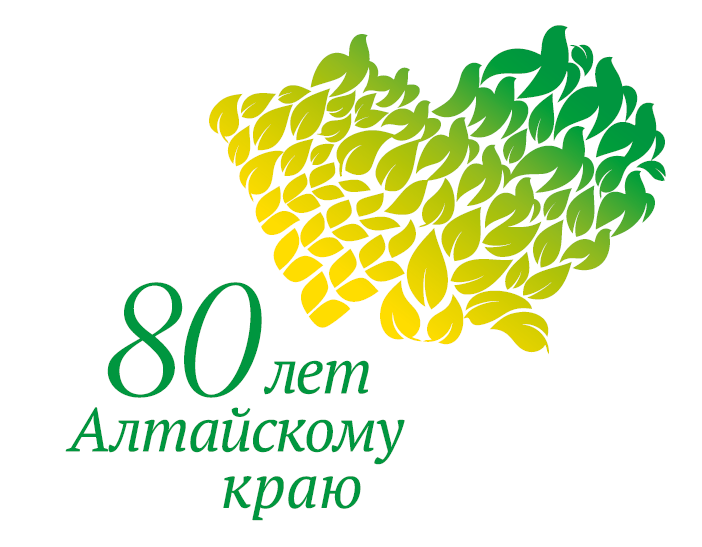 Камень-на-Оби 201780-летию Алтайского края  посвящается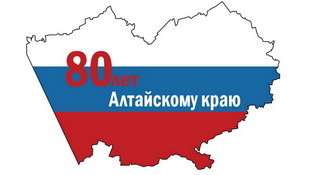 В сборник вошли материалы краевой научно-практической конференции обучающихся средних профессиональных образовательных организаций и муниципальных образовательных организаций  Алтайского края.	Сборник печатается по решению научно-методического совета КГБПОУ  «Каменский педагогический колледж».Ответственный за выпуск: И.А. НовиковаКомпьютерная вёрстка: К.В. ВеличинскийСодержаниеВЛИЯНИЕ ПРОЦЕССОВ ГЛОБАЛИЗАЦИИ В ЯЗЫКОВОЙ СРЕДЕ НА ФОРМИРОВАНИЕ МАССОВОЙ КУЛЬТУРЫБоровков ДанилаКГБПОУ «Бийский государственный колледж»Руководитель: Смирнова Т.В., преподаватель иностранных языков"Заранить эти чарджибл требования – эксесайз для нас, мы подпишем бек велуес, а все остальное засетапим в чендж-реквесте". (из разговора, подслушанного в офисе одного из банков)Язык является не только средством общения людей и главным инструментом познания внешнего мира, но и дает возможность знакомства с другими культурами. Без языка невозможно само существование культуры, т.к. язык образует ее основу.В культурологииязык рассматривается как «зеркало культуры, в котором отражается не только реальный, окружающий человека мир, но и менталитет народа, его национальный характер, традиции, обычаи, мораль, система норм и ценностей, картина мира».Английский язык называют современным глобальным языком международного общения. Процессы глобализации охватывают все стороны жизни человеческого сообщества: мировую культуру, политику, экономику, финансы, трудовые, информационные, интеллектуальные ресурсы, социальную сферу, сферы образования, науки, искусства.Представителям разных культур и носителям разных языков в условиях глобализации становится намного легче понять друг друга. С одной стороны процесс глобализации свидетельствует о сближении народов, с другой, глобализационные процессы и повсеместное распространение английского языка оказывают мощное воздействие на национальный язык и культуру. Эпоха глобализации внесла существенные коррективы в процессы языковых заимствований. Известный немецкий лингвист Х. Пфандль отмечает, что, в отличие от предыдущих столетий, сегодня фактически единственным источником заимствований в большинстве языков является английский язык, чаще всего в его американском варианте. Сегодня Россия всерьёз начинает сталкиваться с проблемой засилья иностранных слов. В последнее время на российскую культуру все большее влияние начинает оказывать так называемый «рунглиш» - язык поколения молодых россиян, представляющий собой причудливую смесь русского с английским. Так что же это такое, каковы причины и цели этого явления, что способствует его прогрессу и стоит ли нам беспокоиться о судьбе «великого и могучего русского языка»?Рунглиш - относительно молодое явление. Термин “Runglish” появился сравнительно недавно: в 2000 году так назвал язык, на котором космонавты общаются на борту Международной космической станции, российский космонавт С. Крикалев. Использование рунглиша в то время было вызвано необходимостью коммуникации между американцами и русскими. Но из достаточно узкой сферы употребления рунглиш вышел в широкие массы. «Рунглийским» языком лингвисты начали называть метод общения русскоязычных эмигрантов. Вскоре термин расширили, и теперь так называют весь процесс смешивания русского и английского языков. Под рунглишем подразумевается активное использование английских слов и фраз в повседневной речи русскоязычных людей, в частности это явление стало характерно для молодежи.Актуальность темы нашего исследования обусловлена проблемойсохранения чистоты русского языка, которая в настоящее время стоит достаточно остро, поскольку процесс проникновения иноязычных слов в русский язык становится практически неконтролируемым. Мы попытались выявить влияние рунглиша на различные сферы общества и предположили, что его влияние на русскую культуру и язык скорее отрицательное, чем положительное. Вопросу иноязычных заимствований и неологизмов в русском языке посвящено большое количество работ в области филологии, культурологи и лингвистики. В то время как в изучение рунглиша пока лишь обозначены вопросы, связанные с данным явлением, но нет однозначных ответов на них. В нашей работе мы попытались рассмотреть влияние процессов глобализации на распространение англоязычных заимствований и установить сферы наибольшего проникновения Runglish в русскоязычную коммуникативную среду.Возникает вопрос — является ли использование иноязычных слов и их смешение с русскими объективной необходимостью или это всего лишь модная тенденция. Чтобы выяснить обоснованность и уместность их применения, мы проанализировали уже имеющиеся информационные ресурсы и литературные источники на предмет наличия в них иноязычных слов и конструкций: художественная литература, пресса, телевидение, компьютерные технологии, реклама, мода, пиар, сфера развлечений, социальные сети, устная речь и пр.На основе проведенного анализа, мы пришли к выводу, что самыми популярными сферами употребления рунглийского лексикона являются бытовая сфера, бизнес, социальные сети, компьютерные технологии и Интернет, реклама, сфера обслуживания, СМИ. В России рунглиш приживается достаточно легко и влияет на структуру языка и мышления. Молодежь активно пользуется рунглишем, не преследуя при этом каких-либо целей. Этот факт вызывает серьезные опасения специалистов. В результате анализа статей мы выяснили, что рунглиш с точки зрения лингвистов оказывает негативное влияние на русскую культуру. По словам Ю. Прохорова, ректора Государственного Института русского языка им. Пушкина, «В молодежной среде всегда существует модный стиль общения…. Чистоте русского языка угрожает неправильное употребление, как русских слов, так и смеси с иностранными». С одной стороны, существует объективная необходимость в новых словах, обозначающих новые жизненные явления, с другой – чувствуется явное раздражение по поводу «американомании», когда привлекательными оказываются не только технические новшества, но и стиль жизни, манера поведения и общения. При этом страдает, конечно, не только язык, но вся национальная культура, которая теряет свою уникальность и самобытность. Таким образом, мы пришли к выводу, что часто это явление носит негативный характер и имеет массу недостатков, так как не обогащает наш родной язык, делает его скудным, нелепым, затрудняет понимание среди людей разных возрастных, социальных и профессиональных групп.Использованные источники:1.Дьяков А.И. Причины интенсивного заимствования англицизмов в современном русском языке. Язык и культура. Новосибирск, 20032. Болышева Н.Н. Развитие языка в условиях глобализации: социально-философский аспект.: Дисс. канд. филос. наук. Красноярск, 2006.3. Иванов А.В. «Комьюнити» - Санкт-Петербург: «Азбука-аттикус», 2012. - 320с.3. Интернет-ресурсыИНТЕРНАЦИОНАЛИЗАЦИЯ ЛЕКСИКИ РУССКОГО ЯЗЫКА В ПРОЦЕССЕ ГЛОБАЛИЗАЦИИ ОБЩЕСТВАВолков ИльяКГБПОУ «Бийский государственный колледж»Руководитель: Смирнова Т.В., Преподавательиностранного языкаМир быстро меняется, а вместе с ним меняется наша речьи язык.Развитие технологий, широкое международное сотрудничество, тесные деловые и культурные контакты, тенденции к глобализации общества приводят к бурному заимствованию новых слов из других языков. Поэтому одними из наиболее живых и социально значимых процессов, происходящих в современном русском языке, являются процессы интернационализации лексики и активизации употребления иноязычных, а именно англоязычных слов.В связи с глобальными процессами в мире, интернационализация является основным направлением в развитии современного русского языка. Интернационализация проявляется в заимствовании новых слов с международным значением. Другим важным фактором для интернационализации лексики является распространение информационных технологий и сети Интернет, которые требуют усвоения современными языками международной терминологии, которая в большей части основывается на заимствованиях из английского языка. Заимствование новых слов является одним из наиболее заметных и спорных процессов, поэтому привлекает большое внимание языковедов, требуя изучения и оценки этого явления.Актуальность данной работы связана с интенсивным проникновением англицизмов и американизмов в русский язык и обусловлена необходимостью изучения англоязычных заимствований последних десятилетий как средства отражения изменений, происходящих в современном языке под влиянием таких факторов как высокие технологии, информатизация, глобализация.В качестве объекта исследования выбраны неологизмы и заимствования из английского языка 1990-х гг. по настоящее время.Практическая значимость исследования состоит в том, что его результаты могут быть использованы при дальнейшем изучении процессов развития лексики с целью выяснения ведущих способов заимствования и формирования неологизмов. Результаты будут полезны для изучения особенностей ассимиляции англоязычных неологизмов в русском языке.Слова или словосочетания, появившиеся в языке в результате социально-политических изменений, развития науки и техники, новых условий быта для обозначения нового, прежде неизвестного предмета или явления, или для выражения нового понятия называются неологизмами. Современное состояние русского языка характеризуется активными процессами заимствования обширных пластов лексики, относящихся к различным областям нашей жизни: экономике, политике, спорту, искусству. Индикатором происходящих в обществе перемен являются средства массовой информации. Поэтому основными источниками материала были выбраны словари иностранных слов и неологизмов русского языка конца XIX - начала XXI веков и тексты популярных изданий для широкого круга читателей: статьи общественно-политических газет федерального, регионального и местного значения, а также материалы интернет-сайтов и электронных средств массовой информации.Рассмотрим основные причины заимствования иностранных слов:1. Чаще всего это потребность в наименовании новых вещей и явлении при отсутствии слов такого же значения в родном языке. Например, такие предметы как «компьютер», «ноутбук», «принтер», «таймер» не имели аналогов в русской речи, поэтому сохранили свои иноязычные «названия».2. Необходимость разграничить содержательно близкие, но, все же, различающиеся понятия. Например «хобби» и «увлечение», «сервис» и «услуги».3. Необходимость специализации понятий и терминов в различных сферах деятельности4. Заимствование новых слов обусловлено влиянием иностранной культуры, диктуется модой на иностранные слова (например, гламурный - роскошный, изысканный). 5. Социально-психологические причины и факторы: восприятие иноязычного слова как более престижного, "научного", "красиво звучащего", а также коммуникативная актуальность обозначаемого понятия. Сейчас люди часто говорят «хоррор» вместо «фильм ужасов», «имидж» вместо «образ» и т.п. Многие считают, что зарубежные технологии и товары превосходят российские. Поэтому в СМИ (особенно в рекламе) часто пользуются заимствованными словами. Например, «паб» вместо «пивная», «мэйк ап», вместо «макияж», «брэнд» вместо «торговой марки». Таким образом, в речи появляются новые иноязычные слова, которые постепенно вытесняют исконно русские. В последние годы проблема злоупотребления иностранными словами особенно остро встала перед российским обществом. Отношение к заимствованным словам самое противоречивое, но чаще у большинства населения негативное. Это связано с тем, что вместе с импортируемыми предметами, научными, политическими, экономическими и технологическими инновациями в языке возникает масса слов, которые зачастую не понятны большинству людей. Поэтому ясность и понятность речи зависят от правильного употребления в ней иностранных слов. Большинство современных филологов оценивают процесс заимствований положительно, поскольку они демонстрируют, что язык – это живой организм, который постоянно меняется так же, как и общество.Таким образом, мы пришли к выводу, что возникновение многочисленных неологизмов, имеющих английское происхождение, в русском языке — явление закономерное, отражающее экономические, политические, культурные, общественные связи и взаимоотношения России с другими странами. С другой стороны, в стремлении копировать западный стиль жизни, мы всё чаще используем иностранные слова — сначала в узкоспециальных областях, а затем и в быту. И в результате, русский язык частично утрачивает свою самобытность, так как язык отражает образ жизни и образ мыслей народа. Поэтому, там, где можно обойтись средствами русского языка, не следует прибегать к иноязычным элементам.Литература Волина В.В. Откуда пришли слова: Занимательный этимологический словарь. - М., 1996.Дьяков А.И. Причины интенсивного заимствования англицизмов в современном русском языке. Язык и культура. Новосибирск, 2003.Зверева Т.А. и др. Предприниматель на внешнем рынке: Терминологический справочник /Под ред. А. Побовой. - М., 1991.БИЙСК КУПЕЧЕСКИЙКениг АнастасияКГБПОУ «Бийский государственный колледж» Руководитель: Астахова Е.А.,преподаватель историиНаш город обладает богатой историей, но серьезной литературы, где объемно бы раскрывалась дореволюционная история нашего города, очень мало. Поэтому меня заинтересовала данная тема, и я попыталась исследовать, какую роль сыграло купечество в развитии города Бийска.Объект исследования: история купеческого Бийска.Предмет исследования: изучение купеческого периода в истории города Бийска.Цели работы: проанализировать купеческий период в истории города Бийска.Первые сведения о регулярной торговле в городе Бийске относятся к 1784 году (документально зафиксировано упоминание о ярмарочной торговле).Бийские купцы одни из первых в России начали устанавливать связи со странами Азиатско-Тихоокеанского региона, осуществляли предпринимательскую деятельность в Китае. Они содействовали снаряжению научных экспедиций, сопровождали их в качестве проводников и переводчиков, выполняли различные поручения ученых, во время торговых экспедиций вели путевые дневники, писали научные статьи. Судоходная Бия позволяла бийским купцам осуществлять поставку хлебных товаров и сливочного масла в Англию и Германию. В Бийск приезжали представители европейских фирм, заключали торговые договоры. Импорт масла способствовал развитию маслодельной промышленности. Если в конце XIX в. в Бийском уезде было 6 маслодельных заводов, то в 1909 г. их уже насчитывалось 317.Это благодаря купцам, вместо опасной вьючной торговой тропы через Алтайские горы Россия получила знаменитый Чуйский тракт. Крупнейшие купцы-чуйцы: Алексей Васенев, Николай Ассанов, Григорий Бодунов.В конце ХIХ века Россия переживает экономический бум, сопровождавшийся бурным развитием товарно-денежных отношений. В этих процессах заметную роль начинают играть представители так называемой “благородной буржуазии”, у которых проснулись чувства гражданственности, желание широко участвовать в различных формах общественной жизни. В их среде появилось много меценатов, стремившихся из чисто патриотических целей помочь своему народу. Большая часть таких людей происходила из мещанского или купеческого сословий.Ярким представителем этой “новой волны” буржуазии был бийский купец-чуец Николай Иванович Ассанов. Зримое воплощение памяти о нем сохранилось в нашем городе в виде великолепной усадьбы в стиле модерн, стоящей на пересечении улицы Ленина и переулка III Интернационала (см. “Краеведческий вестник” №6) .Под стать зданию был и сам купец Николай Иванович Ассанов. Люди, окружавшие его, не только в Бийске, но и в Монголии, Москве, Санкт-Петербурге, всегда удивлялись неординарности мышления этого человека. 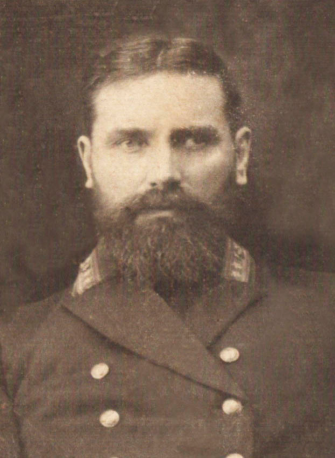 В 1904 году в Бийске появляются отделения Сибирского торгового и Русско-китайского банков. Строительство здания финансировали  купцы, а денежные средства банки направляли преимущественно в торговлю.  В Бийске было много церквей и часовен. Заказчиками их строительства выступали купцы. Так, в 1890-х годах больницу и церковь построил А.В. Соколов. Наиболее значительными из культовых построек стали Троицкий и Успенский (ныне действующий) соборы, расположенные в исторической части города.
Бийск приобретает черты сибирского торгового города. Через Бийск шли торговые пути в Монголию и Китай. Бийск стал городом купцов.Бийские  купцы следовали православным нормам морали и этики, а также охотно вкладывали средства не только в образовательные учреждения, но и в профессиональные, готовящие квалифицированные кадры для своих предприятий.Особенностью  быта сибирского купечества в указанный  период является соблюдение некоторых  домостроевских традиций, которые сохранились  в архитектуре жилых, торговых и производственных построек. Для досуга купеческих семей характерны были подготовка и проведение светских и религиозных праздников. Семейные отношения строго регламентировались канонами православной церкви.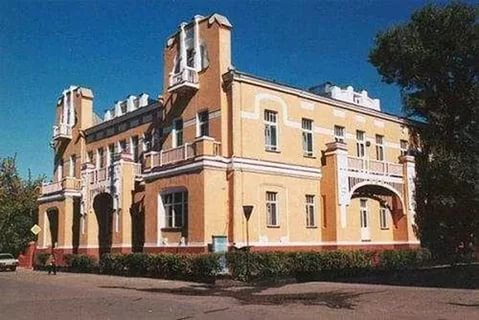 Купечество сыграло большую роль в развитии предпринимательства  в Бийске. Купцы Бийска, занимали очень важную нишу в сословной и социальной структуре общества и в истории города  сыграли важнейшую историческую роль в процессе его социально-экономического, общественно-политического и культурного развития. Они помогли нашему городу стать более развитым и процветающим.Использованная литература и Интернет-ресурсы:Исупов С.Ю. Крепость Бийская есть главная… - Барнаул, 2009. – 304 с.https://www.webkursovik.ru/kartgotrab.asp?id=-37908http://www.museum.biysk.ru/ru/persons/niassanov-kupec-mecenat-prosvetitelРАЦИОНАЛЬНОЕ ПИТАНИЕ И ПРОФЕССИЯДовгополова МарияКГБПОУ «Каменский педагогический колледж»Руководитель: Молокова Т.П.        Вопросы питания остро стоят  в центре внимания современного общества. Обеспечение производства продуктов питания в количестве и ассортименте, достаточных для устойчивого продовольственного снабжения населения,— такая задача на ближайшие годы стоит в России перед приоритетным национальным проектом в области сельского хозяйства. Однако достаток  пищевых продуктов еще не означает, что завтра все население будет  правильно питаться.        В эпоху научно-технического прогресса в связи с изменившимися условиями труда и быта возникла проблема предупреждения заболеваний, связанных с избыточным и нерациональным потреблением пищи и малоподвижным образом жизни или мышечной ненагруженностью (гиподинамией). Все чаще встречаются болезни, возникающие вследствие нарушения обмена веществ (ожирение, сахарный диабет).          Вместе с тем, за последние 15 лет, доходы значительного количества населения страны резко снизились, что также сказалось на качестве и количестве потребления пищи. В результате увеличилось количество болезней, связанных с недостаточностью и низкой калорийностью питания.Рациональное питание является необъемлемым компонентом здорового образа жизни. Правильное питание представляет не только биологическую, но и социально-экономическую и даже политическую проблему.          В связи с этим в настоящее время актуальной становится проблема повышения культуры питания, с тем чтобы рацион питания соответствовал энергетическим затратам и физиологическим потребностям организма.Исходя из вышесказанного объектом работы является – физиология человека.        Предметом работы является – рациональное питание и профессия          Цель данной работы – исследовать особенности рационального питания и профессии человека         Для достижения цели   были выделены следующие задачи:Выделить понятие рационального  питанияИзучить особенности питания людей различных возрастов и профессий          Основным принципом потребности в энергии явилось обеспечение равенства ее поступления в организм и расходования на процессы жизнедеятельности и выполняемую работу. Критерием определения потребности в энергии явилась прямая зависимость величины энерготрат от степени физического напряжения при выполнении той или иной работы.Так как множество современных профессий по величине энерготрат имеют определенные групповые сходства, наиболее распространенные профессии объединены в 5 групп физической интенсивности труда отдельно для мужчин и женщин. Каждая из групп делится на 3 возрастные категории: 18-29, 30-39 и 40-59 лет.1-я группа. Работники преимущественно умственного труда:· руководители предприятий и организаций, инженерно-технические работники, труд которых не требует существенной физической активности;· медицинские работники (кроме врачей-хирургов, медицинских сестер, санитарок);· педагоги; воспитатели (кроме спортивных);· работники науки, литературы и печати;· культурно-просветительные работники;· работники органов планирования и учета;· секретари, делопроизводители;· работники разных категорий, труд которых связан со значительным нервным напряжением (работники пультов управления, диспетчеры).2-я группа. Работники, занятые легким физическим трудом:· инженерно-технические работники, труд которых связан с некоторыми физическими усилиями;· работники, занятые на автоматизированных процессах;· работники радиоэлектронной промышленности;· швейники, агрономы, зоотехники;· ветеринарные работники; медсестры и санитарки;· продавцы промтоварных магазинов;· работники сферы обслуживания;· работники часовой промышленности;· работники предприятий связи и телеграфа;· преподаватели и инструкторы физкультуры и спорта, тренеры.3-я группа. Работники среднего по тяжести труда:· станочники, занятые в металло- и деревообработке;· слесари, наладчики, настройщики;· врачи-хирурги;· химики; текстильщики, обувщики;· водители различных видов транспорта; работники пищевой промышленности;· работники сферы коммунально-бытового обслуживания и общественного питания;· продавцы продовольственных товаров;· бригадиры тракторных и полеводческих бригад;· железнодорожники; водники;· работники авто- и электротранспорта;машинисты подъемно-транспортных механизмов, полиграфисты.4-я группа. Работники тяжелого физического труда:· строительные рабочие; основная масса работающих в сельском хозяйстве, в том числе и механизаторы;· горнорабочие на поверхностных работах, нефтяной и газовой промышленности;· металлурги и литейщики (кроме лиц, отнесенных к 5-й группе);· работники целлюлозно-бумажной и деревообрабатывающей промышленности;· стропалыцики, такелажники; плотники;· работники промышленности строительных материалов (кроме лиц, отнесенных к 5-й группе).5-я группа. Занятые особо тяжелым физическим трудом:· (мужчины) горнорабочие, занятые непосредственно на подземных работах;· сталевары;· вальщики леса и рабочие на разделке древесины;· каменщики, бетонщики, землекопы, грузчики (труд которых не механизирован);· работники, занятые в производстве строительных материалов (труд которых не механизирован).         Суточные энерготраты человека складываются из трех величин:- основного обмена, -расхода энергии на усвоение пищи, - энерготраты  на выполнение работы в течение дня. 1.Основной обмен характеризует расход энергии организма в состоянии полного покоя, натощак, при комфортной температуре воздуха. Он определяет количество энергии, расходуемой на обеспечение жизненных функций органов и систем организма (дыхание, работа сердца, почек, обмен веществ в скелетной мускулатуре). Величина основного обмена зависит от пола, возраста, массы тела, размера его поверхности, от климата, физиологического состояния организма. В среднем у взрослого человека она составляет 1 ккал на 1 кг массы тела в час. У женщин основной обмен на 5-10% ниже, чем у мужчин, в связи с меньшим количеством мышечной массы. У пожилых основной обмен снижается на 10-15% по сравнению с молодыми людьми.   На основной обмен влияют и климатические условия. При низких температурах потребность в энергии несколько увеличивается, а при высоких - снижается. 2.Расход энергии при приеме и усвоении пищи обусловлен деятельностью пищеварительных органов и работой мускулатуры в связи с приемом пищи. Больше энергии тратится на усвоение белков, меньше - на усвоение углеводов и жиров.Масса тела человека – общий индикатор здорового питания. Серьезные ошибки в рационе, критический дефицит питательных веществ, так или иначе, скажутся на ней. Поэтому уверенность, что масса тела нормальная, дает положительный психоэмоциональный фон всей жизни, а это полезно и для здоровья в целом. Какую массу тела считать нормальной?  С древнейших времен люди поняли огромное значение пищи в жизни человека. В правильном питании видели они источник здоровья, силы, бодрости и красоты.Пища — это энергетический и строительный материал для нашего тела. Чтобы человек был здоровым, на многие годы сохранил активность, творческую работоспособность, он должен получать достаточное количество необходимых веществ и к тому же в определенных, благоприятных для организма пропорциях.Сейчас никто не сомневается и в том, что рациональное питание — одно из прекраснейших лечебных средств. Словом, питанию принадлежит первостепенная роль в сохранении здоровья и продлении срока жизни человека. В чем же суть правильного, рационального питания?· питание должно быть разнообразным.· надо быть умеренным в еде.· надо соблюдать режим питания.КАРАМАПьянков ВладиславКГБПОУ «Бийский государственный колледж»Руководитель: Бородулина Н.В. В Алтайском крае и республике Алтай есть много мест, которые представляют особый интерес для историков и археологов. Одним из таких мест является Карама. Это стоянка древнего человека,  которая находится на юго-востоке Алтайского края, в Солонешенском районе в 17 километрах ниже по течению Ануя от Денисовской пещеры. Была открыта она в 2001 году.  Её древнейшие слои,  возрастом около 1 миллиона лет,перевернули многие научные представления. Археологи работают там уже 16 лет. На сегодняшний день Карама считается самой древней стоянкой человека в Сибири. Стоянка предоставляет материалы, свидетельствующие о древнейшем пребывании первобытного человека на территории Сибири. Найденные материалы Карамы представлены  скреблами и чопперами на массивных гальках, а также зубчатыми и выемчатыми орудиями на укороченных сколах. Основные типы галечных орудий имели домашнее назначение, с их помощью можно было рубить, колоть, дробить, резать, строгать. Здесь зафиксированы несколько горизонтов обитания человека с архаичной галечной индустрией, что свидетельствует о заселении территории Алтая популяциями “Homoerectus”, пришедшими, скорее всего, с первой миграционной волной из Африки. Исследования свидетельствуют, что процесс первоначального заселения человеком Алтая проходил в благоприятных климатических условиях. Обитатели стоянки занимались охотой и собирательством. Основными объектами охоты были главным образом мелкие и средние млекопитающие, кроме этого, обитатели Карамы промышляли сбором остатков чужой добычи. После холодного климата они ушли из Карамы в более тёплые края, либо вымерли, не сумев адаптироваться к изменившимся климатическим условиям. Вместе с археологами в работах принимали участие геологи, палеомагнитологи и другие. Это позволило не только получить точные датировки культурных слоев, но и выяснить, каким был климат за миллион лет до нашей эры. По данным, в южной части Сибири в то время были настоящие субтропики, климат напоминал условия современного Северного Кавказа, а возможно, был еще теплее. За время её существования здесь неоднократно менялись периоды тёплого и относительно холодного климата. Побывав на раскопках в 2015 году, я могу сказать, что работа у археологов занимает много времени, и отнимает много сил. Съездив туда, я узнал много интересных фактов о древней стоянке. Пробыли мы там 15 дней, нашли много ценных артефактов. Помимо раскопок,наКараме проводятся экскурсии. К сожалению, туристы не ценят работы археологов, и частенько пытаются унести с собой пару сувениров на память. А ведь забирать археологические находки является плохой приметой. Хорошо, что  многие люди их возвращают. Представьте, если все возьмут по кусочку артефактов (или хоть одну деталь), то у ученых может по другому сложиться представление о жизни человечества. С 2001 года на древней стоянке  Карама  побывали более 500 ученых со всего мира. Я надеюсь, что при археологических раскопках будет найдено множество артефактов, которые пополнят коллекцию краевых музеев!  РАЗВИТИЕ КРЕСТЬЯНСКИХ (ФЕРМЕРСКИХ) ХОЗЯЙСТВ – ОДИН ИЗ ВАЖНЕЙШИХ ФАКТОРОВ СУЩЕСТВОВАНИЯ (на примере К(Ф)Х «Искра» с. Новоярки Каменского района Алтайского края)Кимаева Анастасия, ученица 10 класса         МКОУ «Новоярковская СОШ»			       Руководитель: Цыганкова Ю. Г.,учитель географииАлтайский край является одним из крупнейших сельскохозяйственных регионов в Сибирском федеральном округе и Российской Федерации. Алтайский край, который по праву называется житницей Сибири, является одним из крупнейших производителей сельскохозяйственной продукции и продуктов питания в России.     В последние годы крестьянские (фермерские) хозяйства превратились в крупного производителя сельскохозяйственной продукции.      В нашем селе Новоярки есть люди, навсегда прикипевшие к земле. Люди, способные повести за собой других людей, дать им возможность работать на земле  и зарабатывать.   Как зарождалось фермерство на Алтае? Какое значение имеет крестьянское хозяйство для жителей села? Мы постараемся найти ответы  на эти и другие вопросы.Цель работы:Показать значение К(Ф)Х для жизни села на примере К(Ф)Х «Искра».	Задачи: 1. Узнать о становлении и развитии К(Ф)Х в России.Фермерское движение  на Алтае. Проследить историю становления и развития К(Ф)Х «Искра».Определить значение К(Ф)Х «Искра» для жизни села. Обобщить результаты исследования, сделать выводы.   Мы предполагаем, что развитие К(Ф)Х на селе является одним из факторов его существования.    В России начало ведению крестьянских (фермерских) хозяйств положила Столыпинская аграрная реформа, суть которой состояла в том, что царским Указом от 9 ноября 1906 года каждому крестьянину было разрешено выйти из общины со своим наделом и стать самостоятельным и независимым хозяином.
Реформа дала некоторый толчок развитию капиталистических отношений в российской деревне, но обеспечить прогресс производительных сил аграрного сектора не могла ввиду примитивностиагропроизводства. Таким образом, процесс становления и развития в России крестьянских (фермерских) хозяйств был длительным и непростым. Преодолевал этапы «буйной эйфории», «дискриминации» и «новых возможностей».
Алтайский край занимает уникальное с точки зрения геологии и геоморфологии положение: в его границах расположена юго-восточная окраина Западносибирской равнины и часть Алтайского горного массива. Это обуславливает разнообразие рельефа и по внешнему виду, и по происхождению, и по истории развития.Первые крестьянские хозяйства в Алтайском крае были образованы в марте 1990 года. Наибольшее количество крестьянских хозяйств было создано в 1993 г. С 1995 года наблюдается уменьшение в результате прекращения деятельности многих из них. Затем с каждым годом происходило их увеличение. Роль крестьянских (фермерских) хозяйств увеличивается в период обострения социально-экономической и финансовой ситуации.Это был 1991 года. В последующие нелегкие перестроечные времена даже довольно крепкие коллективные хозяйства не все устояли. “Искра” же год от года набирала силу, увеличивала посевные площади. Потому что “вспыхнула” она явно не для того, чтобы вскоре погаснуть. Кимаев Альберт Степанович стоял у истоков фермерского движения. 17 декабря 1991 года он организовал своё крестьянское хозяйство К(Ф)Х «Искра», которое было третьим в постановлении администрации по району.Начинать было трудно, никто ничего не знал, земли давали мало (чуть более 17 гектаров за пай), и обычно это были заброшенные участки на краю колхозного поля.  Весной для хозяйства отвели 76 гектаров (паи семьи), не было ни техники, ни семян. Начинающему фермеру пришлось брать большой кредит и закупать технику, инвентарь, семена и проводить посевную компанию. В следующем году он сеет уже 90 гектаров (из фонда администрации района выделили землю, и у него стало 160 гектаров), потом женились сыновья и вышла замуж дочка, паев  добавилось, и ему прирезали еще 36 гектаров. Кимаевы давно уже не справляются силами одних только членов своей семьи.   Сегодня в хозяйстве трудятся 50 человек, что составляет  около 25 % от всего трудоспособного мужского населения. В основном, это стабильный трудоспособный коллектив, который с каждым годом пополняется. Руководит К(Ф)Х «Искра» Кимаев Альберт Степанович, настоящий грамотный хозяин земли русской.    Итак, Современное развитие крестьянских хозяйств берет начало с момента принятия Закона РСФСР "О крестьянском (фермерском) хозяйстве" от 22 ноября 1990 г. С этого времени появилась возможность создавать небольшие семейные и реже "несемейные" – коллективные объединения, основанные на имущественных и организационных отношениях, отличных от тех, что приняты в крупных сельскохозяйственных организациях. Роль крестьянских (фермерских) хозяйств заключается не только в форме предпринимательства, но и представляет собой стиль жизни сельского человека.
 Сегодня крестьянское хозяйство “Искра” имеет более одиннадцати тысяч гектаров земли, приличный парк техники: шестьдесят девять единиц различной техники. Если за работу техники отвечают старший сын Альберта Степановича - Андрей и зять Владимир, то за агрономию — младший Степан, окончивший агрономический факультет Алтайского сельхозинститута с красным дипломом. Получать стабильные урожаи помогает грамотная работа с землей, которую ведет Степан.  Каждый член семьи Кимаевых работает на благо общего дела самоотверженно и добросовестно. Такого же отношения они требуют от своих рабочих. Кимаевы сами без работы не сидят и еще пятьдесят сельчан ею обеспечивают. Большинство из них трудятся вместе с ними на протяжении долгого времени: пашут землю, сеют, убирают урожай. Занимаясь своим делом, каждый член коллектива знает, что работает он на общий результат, от которого будет зависеть величина его заработной платы.  Благодаря существованию и развитию таких крестьянских хозяйств живет русская деревня, которая обеспечивает продовольственные потребности многих людей. ПАМЯТНИКИ ГОРОДА БИЙСКАГертель ВикторияКГБПОУ «Бийский государственный колледж» Руководитель: Астахова Е.А.,преподаватель историиЯ живу в городе Бийске. История нашего города насчитывает более 300 лет. В нем есть много различных памятников, которые помогают нам узнать его историю. Каждое новое поколение все меньше и меньше интересуется историей. Мы даже не задумываемся над тем, в честь какого события эти памятники были воздвигнуты. И я решила узнать историю некоторых памятников своего города.Объекты исследования: Памятник Петру 1, Памятник Петру и Февронии, Памятник Святителю Макарию Невскому.Предмет  исследования: изучение памятников в городе Бийска.  Цель работы: рассказать, что памятники неотъемлемая часть нашей истории, которую нужно знать и ценить.Задача работы: собрать и исследовать материал о памятниках Бийска. Методы исследования: поиск и сбор информации из книг, интернета, фотоматериалов.У каждого памятника есть история и значимость.Памятник Петру 1 появился в Бийске сравнительно недавно – в 2010 году. 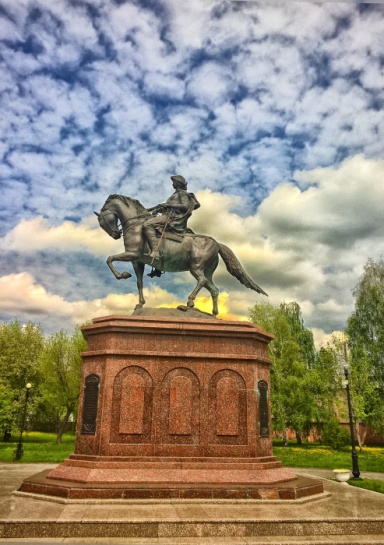 Эта достопримечательность появилась в городе не случайно, ведь этот государь - основатель города Бийска. Именно по его указу на месте современного города более 300 лет назад был основан первый форпост России на юге Западной Сибири. Монумент появился в самом сердце города – в парке Гаркавого.  Место выбрано не случайно - это самое сердце купеческого Бийска и бронзовый Петр отлично вписался в архитектурный ансамбль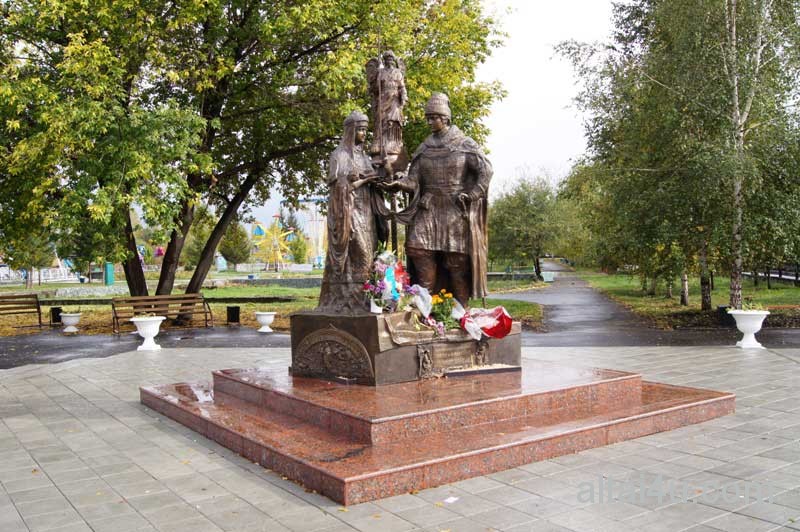 Памятник Петру и Февронии Муромским находится в на ул. Л.Толстого, является одной из достопримечательностей города. Петр и Феврония Муромские – покровители семейного очага, символы любви и верности. Их брак многие века является образцом христианского супружества. Святые канонизированы в 1547 году. До 1917 года день Петра и Февронии широко отмечался как день семьи и день любви.Петр и Феврония Муромские – супруги, святые, ярчайшие личности Святой Руси. О них сложена красивая поэтичная повесть.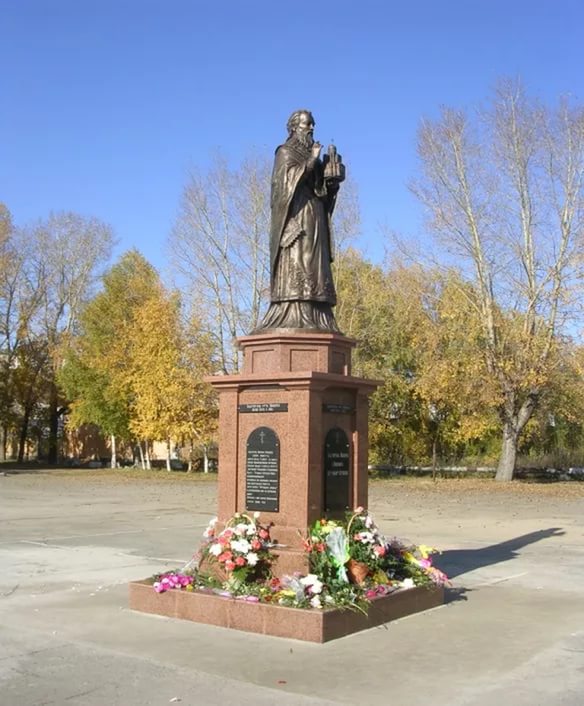 Памятник святителю Макарию Невскому. Имя Святителя Макария Алтайского дорого для каждого православного человека, особенно для жителя Западно-Сибирского региона.Макарий Невский был начальником Алтайской духовной миссии в сане епископа. Он превратил Бийск в православный центр. Первая икона Святого Макария была написана атоманомЮ.А.Белозерцевым.В 1957 останки Макария были перенесены в Троице-Сергиеву лавру и захоронены в храме Русских Святых Успенского собора. В 2000 году на Архиерейском Соборе митрополит Макарий был причислен к лику святых.Дом ВарвинскихПостроен как жилой дом по заказу купца Варвинского - коллекционера русской литературы, составившего большую библиотеку. На первом этаже располагался галантерейный магазин. С 1918 года находилось англо - американское акционерное общество «Сибуниан». В 1919-1921 годах - воинская казарма. С 1921 года - детский дом им. Коминтерна. С октября 1928 года - краеведческий музей им. В.В. Бианки. Народный ДОМ (Бийский драматический театр)В 1912 году был объявлен конкурс на лучший проект народного дома. Победил проект инженера-строителя Носовича И.Ф. В 1914 году заложили здание. За строительством наблюдал подрядчик Пленкин. Строился народный дом на средства купца второй гильдии А.П. Копылова. 23 ноября 1916 года состоялось открытие Народного дома, но строительство театрального зала было не закончено. В 1918 году здание Народного дома было национализировано Совдепом. В 1920 году в здании проходил суд над врагом революции, владельцем льнокомбината Бородиным, и контрреволюционеры в знак протеста устроили в здании пожар. В годы Великой Отечественной войны сюда был эвакуирован Московский театр им. Ленсовета. В разное время здесь выступали Л.Утесов, А.Райкин, сестры Федоровы. Памятники являются крепкими архитектурными сооружениями, оттого они несокрушимые исторические артефакты, примечательные объекты материального и духовного творчества, которые имеют национальное или международное значение. А такие памятники, которые существуют в Бийске, являются неотъемлемой частью архитектуры нашего города, передающие времена их создания. Наш город – это наша малая родина и мы должны знать историю нашего города.Интернет-ресурсы:http://www.bankfax.ru/news/70970http://altai4u.com/pamyatnik-petru-i-fevronii-muromskimhttp://altai4u.com/pamyatnik-svyatitelyu-makariyu-nevskomu
СОВРЕМЕННОЕ СОСТОЯНИЕ ЗДОРОВЬЯ МОЛОДЕЖИПисанова КристинаКГБПОУ «Каменский педагогический колледж»Руководитель Молокова Т.П.        Состояние здоровья подрастающего поколения – важнейший показатель благополучия общества и государства, не только отражающий настоящую ситуацию, но и дающий прогноз на будущее.          Трудовые ресурсы страны, ее безопасность, политическая стабильность, экономическое благополучие и морально-нравственный уровень населения непосредственно связаны с состоянием здоровья детей, подростков, молодежи.         Проблемы здоровья населения России, особенно молодого возраста, в настоящее время актуальны, как никогда. В последнее время они стали предметом обсуждения в российском обществе. Поэтому работа считается актуальной.Объект работы - статистика состояния здоровья молодёжи РФ за последние 5 лет.       Предметом работы является современное состояние здоровья молодёжи.      Цель работы - проанализировать современное состояние здоровья молодёжи.Исходя из цели,   были поставлены  следующие задачи:Раскрыть понятие здоровья и ЗОЖ. Определить условия формирование здорового образа жизни.Рассмотреть  показатели здоровья молодёжи РФ.  Проанализировать показатели состояния здоровья студентов первого года  обучения  Каменского  педагогического  колледжа.          Здоровый образ жизни (ЗОЖ)  это устойчивый стереотип поведения человека, направленный на сохранение и укрепление здоровья, продление жизни. Это поведение человека, которое отражает определенную жизненную позицию, направлено на сохранение и укрепление здоровья и основано на выполнении норм, правил и требований личной и общей гигиены.
Основными элементами здорового образа жизни выступают: соблюдение режима труда и отдыха, питания и сна, гигиенических требований, организация индивидуального целесообразного режима двигательной активности, отказ от вредных привычек, культура межличностного общения и поведения в коллективе, культура сексуального поведения, содержательный досуг, оказывающий развивающее воздействие на личность.        По данным специалистов НИИ гигиены и охраны здоровья, в последние время здоровый образ жизни зависит от:Образ жизни 50%Наследственность20%Система здравоохранения10%Окружающая среда 20%.         Все элементы природы взаимосвязаны. На человека, который тоже является ее частью, влияют различные факторы, в том числе и вредные. Их воздействие негативно сказывается на здоровье.  Негативные тенденции в состоянии здоровья молодёжи:Увеличивается число заболеваний органов дыхания и кровообращения, опорно-двигательной системы, растёт число психических расстройств.Растёт распространённость наркомании и токсикомании.Наблюдается рост общей заболеваемости новорождённых.Идёт ухудшение репродуктивного здоровья подрастающего поколения -будущих родителей.  Низкий уровень здоровья населения репродуктивного возраста, высокая распространённость абортов, а также патологические состояния в период беременности и родов обуславливают высокие показатели материнской и перинатальной смертности.В ряду основных причин снижения репродуктивного здоровья молодого поколения - увеличение потребления алкоголя, табака и наркотиков.Одна из причин ухудшения здоровья - плохое состояние окружающей среды.         По данным специалистов НИИ гигиены и охраны здоровья состояние здоровья студентов составляют: - 34 % низкий уровень;- 30 % средний уровень;- 27 ниже среднего;-7 % безопасный уровень здоровья.После статистики в стране, было решено проанализировать состояние здоровья студентов первого года обучения нашего колледжа.  Результаты приведены в таблице: Из 102 студентов первого года обучения больше всего студентов имеют заболевания ВСД (8,7 %), миопия (5,8) и ожирение (4,8%). Можно сделать общий вывод, что 30,7 %  из 100 % имеют отклонения в состоянии здоровья. Что схоже и с показателями по России. Будем надеяться что эта цифра не измениться. Если вы хотите вести здоровый образ жизни, факторы,  влияющие на здоровье, должны быть вами учтены! Не будьте равнодушными к себе, ведите здоровый образ жизни.«Здоровьесберегающие технологии в спортивной внеурочной деятельности».Агафонова Кристина ученица 9 «Б»  класса МБОУ «Новозоринская СОШ» Павловского районаРуководитель: Диринг В.В., учитель физической культуры.         Известно, что здоровье - один из важнейших компонентов человеческого благополучия, счастья, одно из неотъемлемых прав человека, одно из условий успешного социального и экономического развития любой страны.Важным моментом здоровьесберегающей деятельности является проблема внеурочной занятости детей, организации досуга, дополнительного образования. Данная проблема актуальна тем, что школьники ведут мало подвижный образ жизни. В связи с развитием цифровых технологий, современного школьника сложно заинтересовать в участии в спортивных мероприятиях и секциях.Мы считаем, что основными мероприятиями здоровьесберегающей деятельности по праву считаются: организация физкультурно-оздоровительных и спортивно-массовых мероприятий; реализация системы просветительской работы с учениками по формированию у учащихся культуры отношения к своему здоровью;повышение уровня образованности в области физической культуры, спорта и здорового образа жизни;формирование у школьников устойчивого интереса и потребности в регулярных занятиях физической культурой и спортом и навыков здорового образа жизни;развитие и саморазвитие личности ребёнка через интегрированное и проектное обучение основам здорового образа жизни. В методике обучения физической культуре ставится задача сделать обязательным использование на уроках игр и занимательных упражнений, оказывающих стимулирующее воздействие на развитие познавательного интереса и уровня физической подготовленности учащихся.Столь важная роль интереса в обучении не случайна. Его можно считать своеобразным эпицентром активизации обучения, формирования активности школьника и его положительного отношения к учению, к учителю, к школе, к соучастникам своей деятельности, к процессу и результатам своего труда.Проблема формирования интереса к учению в истории русской педагогической мысли и практике обучения изучалась многими дидактами прошлого: К. Д. Ушинский, Н. А. Добролюбов, Д. И. Писарев, А. Дистервег. Изучению проблемы физического развития в обучении отводятся и современные исследования М. А. Данилова, Б. П. Гамбурга, Г. И. Щукиной.Здоровьесбережение и его роль в учебном процессе рассматривается учителями-практиками и учеными по-разному. М. А. Данилов видел в занимательности роль побудителя школьника к учению; Б. П. Есипов рассматривал ее как средство активизации учебной деятельности; Н. И. Гамбург использование занимательности считает средством повышения качества обучения. В исследовании Г. И. Щукиной занимательность – важный стимул возбуждения интереса к предмету.Из выше сказанного мы сформулировали исследовательский аппарат работы.Цель:выявить возможности применения  здоровьесберегающих технологий в спортивной внеурочной деятельности, как одного из оптимальных способов физического развития, сохранения и укрепления здоровья учащихся.Объект: процесс вовлечения учащихся в спортивную внеурочную деятельность в  условиях здоровьесбережения.Предмет исследования:здоровьесбережение в процессе спортивной внеурочной деятельности. Задачи исследования:1.Проанализировать научно-методическую основу здоровьесберегающих технологий.2.Изучить классификацию, принципы, средства, методы здоровьесберегающей технологии.3.Выявить оптимальные формы организации внеурочной спортивной деятельности.4.Описать систему  спортивной внеурочной деятельности на примере МБОУ «Новозоринская СОШ».  Новизна опыта заключается в реализации инновационных здоровьесберегающих технологий на занятиях спортивной внеурочной деятельности, и использовании валеологических приемов для мотивации учащихся  к здоровому образу  жизни. Практическая значимость: материалы данной работы  могут быть использованы при  подготовке и планировании спортивной внеурочной деятельностиСписок литературы.Ковалько В.И. Здоровьесберегающие технологии в начальной школе. . М.: «ВАКО», 2004, 296 с. - (Педагогика. Психология. Управление).Наш выбор – здоровье: досуговая программа, разработки мероприятий, рекомендации/ авт.-сост. Н. Н. Шапцева. – Волгоград: Учитель, 2009. – 184 с.Смирнов Н. К. Здоровьесберегающие образовательные технологии в современной школе. – М.: АПК и ПРО, 2002. – с. 62.Советова Е. В.. Эффективные образовательные технологии. –Ростов н/Дону: Феникс, 2007. – 285 с.Щукина Г.И. «Активизация познавательной деятельности учащихся в учебном процессе». М., Просвещение. – 220 с.ПРАЗДНИК КАК ФОРМА ЭКСПАНСИИ ЗАПАДНЫХ ЦЕННОСТЕЙ В РОССИЮДъякова ВераКГБПОУ «Каменский медицинский колледж»Руководитель: Рутц Н.В.преподаватель истории          В настоящее время многие из нас даже не задумываются о значении присутствия в своей жизни праздников. А ведь жизнь русских людей в далеком прошлом состояла из череды будней и праздников. Это  считалось необходимой составляющей нормального течения жизни, а сбои могли привести к хаосу и гибели мира, по народным представлениям. Эпоха Петра I стала временем рождения в России гражданских праздников: празднество встречи Нового года (в ночь на 1 января), в честь победы русского оружия, морского и сухопутного. Их роль заключается в воспитании у людей чувства патриотизма, любви к императору, в укреплении боевого духа армии, в приобщении к европейской культуре. «Прорубив окно в Европу» в русскую культуру потекли западные традиции. В XIX веке было много праздников, связанных с православной церковью, на которые влияла политическая идеология. Праздники проводились в честь значительных событий священной истории, особо чтимых святых, чудотворных икон. В 1918 году диктатура победившего пролетариата установила Декретом свои государственные праздники. Символика и обряды советского праздника складывались постепенно. Шел поиск формы празднования.Торжественные марши с красными флагами отличались тем, что люди двигались строго вперед, никогда по кругу. Это символизировала дорогу в светлое будущее, к победе коммунизма.Политические карнавалы, массовые действа, живые конструкции из пионеров, имитирующих производственное движение.Постепенно, к концу 1920-х гг., стали входить методики и разъяснения о необходимости придания праздникам торжественного и сдержанного характера. Торжественность – признак стабильности.Русские люди считали, что любой праздник требует к себе уважения. Оно выражалось в прекращении всех работ, в состоянии полной праздности людей — «День свят — все дела спят», в заботе о внешнем виде деревни и собственного дома, в стремлении людей быть красивыми и нарядными, в желании сделать общение более приятным и радостным. Праздники играли большую социальную роль в жизни русского народа. Праздник, на который сходилась вся ближняя и дальняя родня, способствовал укреплению родственных связей, развитию родственной взаимопомощи. Праздник давал передышку в тяжелом труде крестьянина или ремесленника. Он отвлекал людей от будничных забот, семейных неприятностей, жизненных трудностей.Проникновение западных влияний в Россию началось еще  в XVII веке. Происходит "европеизация" русской культуры - процесс приобщения русской культуры к европейской.   Вторая тенденция в развитии русской культуры XVIII века - это "обмирщение" культуры, проникновение в нее светских начал, отход от церкви и религиозных канонов. Этот процесс охватил все сферы культуры (образование, просвещение, книжное дело, художественную культуру, бытовой уклад). Причем на западе к этому времени уже сформировались новые формы жизни, светская культура. Поэтому России пришлось за 50 лет во всех сферах пройти этот путь развития, который на западе длился 2 - 3 столетия. Русская культура XVIII века впитала проблематику европейской культуры XV - XVIII веков, соединив в себе черты и Ренессанса, и Просвещения.Петровская эпоха занимает важное место в истории культуры России, поскольку в это время произошел крутой перелом в культурной жизни, имевший далеко идущие последствия для судеб отечественной культуры.Наши праздники отличаются от западных ровно настолько, насколько отличается русский характер от характера западного. Праздничное низкопоклонство перед Западом может сыграть с нами злую шутку.  В России  в относительно короткое время появились «праздники», чуждые и даже враждебные русской культуре. Так, например,  День святого Валентина в России стал известен относительно недавно - с 90-х годов ХХ века. Отмечают его преимущественно представители молодого  поколения. Конечно, у нас этот праздник изначально стал исключительно светским, а так же  приносит работникам подарочной индустрии дополнительную прибыль. Православные иерархи относятся к празднику по преимуществу неодобрительно. День святого Патрика - покровителя Ирландии. Никто не спорит: труд миссионера, человека, благодаря которому не только взошли, но и укоренились в культуре целой страны семена христианства, достоин уважения. Но, во-первых, в популярном ныне праздновании Дня святого Патрика, который на государственном уровне отмечается в Ирландии, Северной Ирландии и некоторых провинциях Канады, не осталось, по сути, ничего, связанного с жизнью и деятельностью католического святого. Пиво, трилистник, ирландские песни и одежда - не более чем атрибуты экзотического времяпровождения, разновидности досуга городской молодежи.  Но какое отношение имеет национальный ирландский праздник, связанный с почитанием католического святого, к русским традициям? Т. е. рекламируются одновременно и чужеземные традиции, и чужеземные товары. Если не сказать - навязываются.Этому способствует распространение моды на музыку в стиле фолк  и соответствующие танцы. Одним из популярных западных праздников в России являетсяХэллоуин, или канун Дня всех святых, традиционно отмечаемый в англоязычных странах, считается единственным днем в году, когда на землю возвращаются духи умерших. С этим связана и вся жуткая атрибутика праздника.В России, куда этот праздник пришел из американской культуры, Хэллоуин полностью утратил свое обрядовое и ритуальное значение. Зато стал отличным поводом нарядиться в необычный костюм и весело провести вечер. Россия переняла  в первую очередь коммерческую часть праздника.Большинство развлекательных заведений уже традиционно ежегодно проводят тематические вечеринки, часто костюмированные. Многие торговые точки продают сувениры к этому дню. А магазины приколов и карнавальных костюмов отмечают всплеск продаж накануне Хэллоуина. Существенным отличием русской праздничной культуры от культур других народов является то обстоятельство, что наши народные праздники традиционно представляли собой не просто эмоциональную разрядку после тяжелых трудовых будней, но своеобразный итог прожитого отрезка времени,  и подготовку к следующему этапу. Русский праздник всегда был не антиподом повседневности, а её неразрывной частью. В русской культуре немало праздников и традиций, связанных с почитанием святых людей  столько, что многие народы могли бы позавидовать. Это по-настоящему светлые и родные для нас праздники. Вместо того, чтобы возвращаться к своим корням, с жадностью хватаем  сладкие заморские «плоды». Не понимая, что те, кто отказываются от своего прошлого, не имеют будущего.Список литературы:Капица Ф. С. Славянские традиционные верования, праздники и ритуалы. Справочник. – М.: Флинта: Наука, 2000 г. —368 с.Кураев А. «Что празднуем?»// Труд. —2004 г. —№ 9. —24 с.Алекса Д. В. ЗНАЧЕНИЕ ПРАЗДНИКОВ В ЖИЗНИ ЛЮДЕЙ // Научное сообщество студентов: МЕЖДИСЦИПЛИНАРНЫЕ ИССЛЕДОВАНИЯ: сб. ст. по мат. II междунар. студ. науч.-практ. конф. № 3. URL: sibac.info/sites/default/files/conf/file/stud_3_2.pdf (дата обращения: 22.01.2017)Митрохина О. «Скажи мне, что ты празднуешь…»// История. —2002 г. —№ 6.—89 с.https://sibac.info/studconf/science/СЕМЬЯ КАК ФАКТОР ФОРМИРОВАНИЯ И РАЗВИТИЯ ЛИЧНОСТИКарпенко ТатьянаКГБПОУ «Каменский педагогический колледж»Руководитель: Николаева О. Н.,преподаватель педагогикиСреди различных социальных факторов, влияющих на становление личности, одним из важнейших является семья. Традиционно семья — главный институт воспитания. То, что человек приобретает в семье, он сохраняет в течение всей последующей жизни. Важность семьи обусловлена тем, что в ней человек находится в течение значительной части своей жизни. В семье закладываются основы личности.В семье формируется личность не только ребенка, но и его родителей. Воспитание детей обогащает личность взрослого человека, усиливает его социальный опыт. Чаще всего это происходит у родителей бессознательно, но в последнее время стали встречаться молодые родители, сознательно воспитывающие также и себя. Эта позиция родителей не  популярна, несмотря на то, что она заслуживает самого пристального внимания.В жизни каждого человека родители играют большую и ответственную роль. Они дают ребенку новые образцы поведения, с их помощью он познает окружающий мир, им он подражает во всех своих действиях. Эта тенденция все более усиливается благодаря позитивным эмоциональным связям ребенка с родителями и его стремлением быть похожим на мать и отца. Когда родители осознают эту закономерность и понимают, что от них во многом зависит формирование личности ребенка, то они ведут себя так, что все их поступки и поведение в целом способствуют формированию у ребенка тех качеств и такого понимания человеческих ценностей, которые они хотят ему передать. Такой процесс воспитания можно считать вполне сознательным, так как постоянный контроль над своим поведением, за отношением к другим людям, внимание к организации семейной жизни позволяет воспитывать детей в наиболее благоприятных условиях, способствующих их всестороннему и гармоничному развитию.Семья влияет на личность взрослых не только в связи с воспитанием детей. Большую роль играют в семье взаимоотношения между представителями разных поколений, а также в пределах одного и того же поколения (супругами, братьями, сестрами, дедушками, бабушками). Семья как малая социальная группа оказывает влияние на своих членов. Одновременно каждый из них своими личными качествами, своим поведением воздействует на жизнь семьи. Отдельные члены этой малой группы могут способствовать формированию духовных ценностей ее членов, влиять на цели и жизненные установки всей семьи.Все этапы развития требуют от человека адаптации к новым социальным условиям, помогающим индивиду обогащаться новым опытом, становиться социально более зрелым. Многие этапы развития семьи можно предвидеть и даже подготовиться к ним. Однако в жизни бывают такие ситуации, которые не поддаются предвидению, так как возникают мгновенно, например, тяжелая болезнь кого-то из членов семьи, рождение больного ребенка, смерть близкого человека, неприятности на работе и тому подобное. Подобные явления также требуют от членов семьи адаптации, так как  им приходится изыскивать новые методы взаимоотношений. Преодоление кризисной ситуации чаще всего усиливает сплоченность людей. Однако бывает, что такая ситуация становится поворотным пунктом в жизни семьи, приводит к ее распаду, дезорганизует ее жизнь.Известно, что на поведение многих людей влияет присутствие других лиц. Многие индивиды ведут себя в присутствии других людей иначе, чем тогда, когда остаются одни. Причем если человек ощущает благожелательное, доброе отношение присутствующих, то у него чаще всего появляется определенный стимул к таким действиям, которые вызовут одобрение окружающих его людей и помогут ему предстать в лучшем свете. Если же человек ощущает недоброжелательное отношение, то у него появляется сопротивление, проявляющееся самыми разными способами. Хорошо воспитанный человек преодолевает этот протест осознанным усилием.К сожалению, семьи не всегда выполняют свои функции. В таких случаях возникает проблема асоциальной роли семьи. Не выполняют своих функций семьи, которые не в состоянии обеспечить своим членам безопасность, необходимые условия быта и взаимопомощь, если в семье неправильно преподнесены некоторые ценности. Кроме того, когда семья воспитывает эмоционально незрелых людей с ослабленным чувством опасности, с человеческими качествами, далекими от общественных норм, она наносит вред своему народу.Каждый человек на протяжении своей жизни, является членом двух семей: родительской, из которой он происходит, и семьи, которую он создает сам. На жизнь в семье родителей приходятся периоды приблизительно до юношеского возраста. В период возмужания человек постепенно обретает самостоятельность. Чем дальше, тем больше жизненного, профессионального и социального опыта накапливает человек, и все большую роль для него начинает играть семья.С самого раннего возраста правильный процесс развития ребенка осуществляется в первую очередь благодаря заботам родителей. Маленький ребенок учится у своих родителей мыслить, говорить, понимать и контролировать свои реакции. Благодаря личностным образцам, каковыми являются для него родители, он учится тому, как относиться к другим членам семьи, родственникам, знакомым: кого любить, кого избегать, с кем более или менее считаться, кому выражать свою симпатию или антипатию, когда сдерживать свои реакции. Семья готовит ребенка к будущей самостоятельной жизни в обществе, передает ему духовные ценности, моральные нормы, образцы поведения, традиции, культуру своего общества. Направляющие, согласованные воспитательные методы родителей учат ребенка раскованности, в то же время он учится управлять своими действиями и поступками согласно нравственным нормам. У ребенка формируется мир ценностей. В этом многостороннем развитии родители своим поведением и собственным примером оказывают ребенку большую помощь. Однако некоторые родители могут затруднять, тормозить, даже нарушать поведение своих детей, способствуя проявлению у него патологических черт личности.ЧАЙКА (В.ТЕРЕШКОВА)Литвиненко ГалинаКГБПОУ «Каменский аграрный техникум»Руководитель: Сидоренко Н. М.     Летящая женщина…Молодая, стройная… Волнистые волосы развеваются на ветру… Руки, как крылья, раскинуты в стороны… Она летит, парит…как чайка!  На фоне голубого, в белых облаках неба. На фоне  ярко жёлтых берёз и багряных осин. И поля, кругом хлебные поля… И хочется тоже взлететь, устремиться вверх, к ней! К этой необыкновенной женщине, такой лёгкой, воздушной, неземной…      Это памятник  Валентине Терешковой, знаменитой женщине – космонавту, поставленный на месте её приземления в Баевском районе Алтайского края. И это моя родина. Я родилась и  выросла здесь. Я была здесь с одноклассниками и учителями и нам рассказывали о полёте Терешковой в космос.  Родители приводили меня к этому скромному памятнику. Невозможно пройти мимо него,  проехать. Останавливаются здесь все: кто-то из любопытства, кто-то отдать дань уважения, кто-то отдохнуть с дальней дороги. Я  заметила, что здесь ощущаешь какое-то успокоение, какое- блаженство растекается по телу. Может от шума берёзок, которые как будто выплывают из-за поворота, может от летящей над головой женщины… Но как будто свободнее дышится… И думается, думается , не только своём, о мелком, но и о жизни вообще, о мире, вселенной…Вспоминаю, всё, что мне известно о Валентине Терешковой. Символично, что «Чайка» - её позывной в полёте, в первом полёте женщины в космос.                   Валентина Владимировна Терешкова родилась 6 марта 1937 году в деревне Большое Масленниково близ города Тутаева Ярославской области в крестьянской  семье выходцев из Белоруссии В 1945 году девочка поступила в среднюю школу № 32 города Ярославль; обладая музыкальным слухом, в свободное время училась играть на домре. Семь классов окончила в 1953 году. Чтобы помочь семье, в 1954 году Валентина пошла работать на Ярославский шинный завод браслетчицей в сборочно-вулканизационный цех на подготовительные операции, где управляла диагонально-резательной машиной. Одновременно училась в вечерних классах школы рабочей молодежи. С апреля 1955 года семь лет работала ткачихой на комбинате технических тканей «Красный перекоп», где также трудилась её мать и старшая сестра. С 1959 года занималась парашютным спортом в Ярославском авиаклубе (выполнила 90 прыжков). Продолжив работу на текстильном комбинате «Красный перекоп», с 1955 по 1960 года прошла заочное обучение в техникуме легкой промышленности.         В отряд космонавтов Терешкова была зачислена 12 марта 1962 года и стала проходить обучение как слушатель-космонавт 2-го отряда. Выдержав все испытания, 29 ноября 1962 года она сдала выпускные экзамены по ОКП на «отлично». С 1 декабря 1962 года Терешкова – космонавт 1-го отряда 1-го отдела.  Свой космический полет (первый в мире полет женщины-космонавта) Валентина совершила 16 июня 1963 года на космическом корабле «Восток-6», он продолжался почти трое суток. Старт произошел на Байконуре не с «гагаринской» площадки, а с дублирующей. Одновременно на орбите находился космический корабль «Восток-5», пилотируемый космонавтом Валерием Быковским. В день своего полёта в космос она сказала родным, что уезжает на соревнования парашютистов,  не желая их волновать. О полете они узнали из новостей по радио.  Генерал-лейтенант Николай Каманин, занимавшийся отбором и подготовкой космонавтов, так описал старт Терешковой: « Позывной Терешковой на время полета – «Чайка»; фраза, которую она произнесла перед стартом: «Эй! Небо! Сними шляпу!» (изменённая цитата из поэмы В. Маяковского «Облако в штанах»). Слишком горда была девушка тем, что её доверили такое ответственное дело и тем, что небо покоряется русским людям.      Экипаж корабля «Восток – 6» состоял из одной Валентины Терешковой.  Полагаться не на кого. О специфике работы космонавтов хорошо сказал лётчик-космонавт, кандидат технических наук В.И.Севастьянов: «Профессия космонавта сегодня обязательно имеет две стороны. Космонавт должен быть испытателем, то есть в полёте он обязан контролировать работу и проводить испытания самого космического корабля и его бортовых систем для обеспечения будущего развития космической техники, и в то же время он должен быть исследователем, чтобы доставить ценную информацию об окружающем космическом пространстве, атмосфере и поверхности Земли».          В память о великой женщине было установлено два памятника Терешковой: на Аллее космонавтов в Москве и в Баевском районе Алтайского края, на территории которого она приземлилась.          Для меня, как  и для всех жителей Баевского района Алтайского края, это событие особенно дорого.  Ведь единственная в мире женщина, совершившая космический полёт в одиночку, приземлилась у нас.  У нас живы ещё жители, которые помнят этот исторический момент, помнят, как она щедро угощала мои земляков космической пищей, сама, ещё слабая после полёта, пила молоко от деревенской коровы.  Памятник Валентине Владимировне Терешковой стал традиционным объектом для экскурсий детей. Возможно, кто-то из них в будущем полетит на Марс. Каждая пара молодожёнов приезжает на это место с букетом цветов, искренне веря, что  если постоять на этом месте в день свадьбы, то брак будет удачным.             В наше время Космос - это современная наука и даже сейчас она не до конца открыта для нас. Тогда о ней почти нечего не было известно, но даже с этим незнанием и неуверенностью Валентина отважилась на «прыжок в пустоту» не зная, вернется ли она живой. Пока такие люди у на есть, Россия будет жить и осваивать неизведанные просторы. А чайка будет лететь в голубом небе!ЖИЗНЬ – ПРИКЛЮЧЕНЧЕСКИЙ БОЕВИКРаспопина ЕленаКГБПОУ «Каменский аграрный техникум»Руководитель: Сидоренко Н. М.	Космос… Космонавтика… Космонавт… Когда я слышу или произношу эти слова, я вижу небо в звёздах, голубую бездну, летящую ракету, такую маленькую, беззащитную в огромном небе… Как же можно не побоявшись, решиться на полёт в неизвестную даль, не зная: вернёшься ли живым домой? Кто эти мужественные люди,  покорившие космос?  2016 год являлся  годом космонавтики. Со дня первого полёта в космос прошло почти 56 лет. Первым в космос, как мы уже знаем, слетал Юрий Алексеевич Гагарин. Наши земляки  Герман Титов и Василий Лазарев побывали в космосе  также  в числе первых.	Я хочу рассказать о  моём земляке В. Лазареве, так как меня поразило мужество этого человека.  Однажды, копаясь в  Интернете,  я наткнулась на информацию о трагедиях  в космосе. Я была потрясена: как много жизней   он унёс! Юрий Гагарин,  Владимир Комаров, Георгий Добровольский, Владислав Волков, Виктор Пацаев… Дорогую цену берёт космос за то, что раскрывает свои тайны перед человечеством. Космонавты Василий Лазарев и Олег Макаров были на волосок от смерти.  Уцелели чудом, упав из космоса…Василий Лазарев родился 23 февраля 1928 года в селе ПорошиноКытмановского района Алтайского края в крестьянской семье. В 1946 году окончил среднюю  школу.  В 1951 году  закончил  Свердловский медицинский институт по специальности  «Хирургия», был призван в армию. В 1952 году окончил один курс военно-медицинского факультета Саратовского медицинского института. Василий упорно шел к одной-единственной цели: полететь в космос. Как же он был счастлив, когда в  1964 году был зачислен в отряд космонавтов, а затем в состав космонавтов для подготовки к полету на орбитальной станции «Салют», а потом -  «Союз»! 	С 27 по29 сентября 1973 года в качестве командира КК «Союз-12» подполковник Лазарев В.Г. совместно  с бортинженером Макаровым О.Г. осуществил свой первый полёт в космос. В полёте успешно провели испытание в пилотируемом режиме модифицированного космического корабля «Союз» и новых спасательных скафандров «Сокол». Продолжительность полета составила одни сутки двадцать три часа пятнадцать минут тридцать две секунды.   Январь 1975 года… Лазарева и Макарова готовят ко второму полету. Никто не предполагал, что все окажется трагичным. Сначала шло все по плану… Пятого апреля 1975 года в 11:04 «Союз-18» уносится в небо с космодрома «Байконур» на долговременную орбитальную станцию «Салют-4». При пуске «Союза-18» командир экипажа В.Лазарев и его бортинженер Олег Макаров не поверили своим глазам, когда на пульте загорелся транспарант с надписью: «Авария носителя» Первой мыслью у них была: «Этого не может быть!»Отделилась одна ступень… На 261 секунде вторая ступень не отделилась… Ракету начало раскачивать.  Сработала аварийная система и аппарат начал падать с высоты  170 - 200 километров, не долетев до расчетной орбиты. Невозможно описать тот ужас, который пришлось пережить космонавтам. Падать с переходом на баллистический спуск с огромной высоты для космонавта означало претерпеть при этом невиданные и неиспытанные ранее, при тренировке, перегрузки. Лазарев рассказывал потом, что им пришлось выдержать огромную тяжесть,  как  будто машина наехала на грудь. Отказали слух, зрение. Была зафиксирована приборами остановка сердца. Специалисты, управляющие с Земли кораблем, поседели. Выживут благодаря натренированным организмам. Приборы зафиксировали перегрузку в 21 g!  При этом вес тела увеличивается в  20-21 раз!        			Пережив последствия неудачного полета Лазарев продолжал трудиться в качестве  командира космонавтов-исследователей.  В 1977-1979 годы принял участие в подготовке к полётам модифицированных КК «Союз Т».  В1979 году назначен командиром основного экипажа по программе второго пилотируемого  испытательного полёта КК «Союз Т-3». Был дублёром некоторых экипажей.  Всё же экстремальный полёт 1975 года оказал сильное влияние на весь дальнейший путь героев: Лазарева и Макарова. Макаров ещё слетал дважды в космос, но, в итоге, проведя двадцать лет в  клиниках, перенеся операцию на сердце, три инфаркта, ушёл из жизни в 2003 году после четвёртого инфаркта.  Василий  Григорьевич Лазарев больше никогда не летал в космос и умер рано, 31 декабря 1990 года.  Незадолго до этого, 27 ноября 1985 года был уволен из Вооружённых Сил в запас и отчислен из отряда космонавтов в связи с состоянием здоровья. После увольнения из Вооружённых Сил работал специалистом в Центре подготовки космонавтов им. Ю.А.Гагарина, а  затем - в  обществе «Знание». 	Похоронен Василий Григорьевич  на кладбище деревни Леониха  сельского поселения  Анискинского  Щёлковского района Московской области.    На Алтае помнят нашего земляка Героя Советского Союза Василия Григорьевича Лазарева. Помнят и чтят. Этот человек останется образцом мужества, настойчивости, целеустремленности  для нас, молодежи, для последующих поколений. Не боялся? Ерунда!Ведь летел он в никуда!Просто знал, что это надо!Честь страны ему наградой! Литература:1. Брязгин Б. На ракете домой, к маме. ( О космонавте В.Г.Лазареве). Свободный курс. – 2000. – 6 апреля ( № 14), с.62.Старцев В.В. Лазарев Василий Григорьевич. – Б., 1996, т.2, с.2063.Интернет-ресурсыВЛИЯНИЕ РЕВОЛЮЦИИ 1917 ГОДА НА ХОД ИСТОРИЧЕСКИХ СОБЫТИЙ ЦЕРКВИ КАЗАНСКОЙ ИКОНЫ БОЖИЕЙ МАТЕРИТытюк Татьяна, ученица 10 классаМКОУ «Новоярковская СОШ»Руководитель: Терешина А.А., учитель истории и обществознания2017 год в России проходит под знаком столетия, миновавшего со времени переворота в стране в 1917 году. Октябрьский переворот 1917 года отверг целиком и полностью прежний общественный строй и порядок, и Россия коренным образом изменила вектор движения. С приходом советской власти для Русской православнойнаступили тяжелые, трагические времена для верующих. Под лозунгом «Религия – опиум народа» новая власть стала закрывать церкви. Храмы стали разрушаться, а все их добро бессердечно грабилось. Несмотря на то, что мы живём в «глубинке» страны, эти изменения коснулись и нашейцеркви. Данная исследовательская работа посвящена истории строительства и трагической судьбе церкви имени Казанской иконы Божией Матери.История местного храма - это история своей малой родины, без знания которой немыслимо воспитание настоящего гражданина. Знать свои корни, традиции, помнить жизнь и быт предков – вот задача нашего, и последующих поколений. Возрождение нравственных ценностей – вот задача, которая волнует сейчас многих.Все вышесказанное делает данную тему актуальной и перспективной.Объект исследования: церковь Казанской иконы Божией МатериПредмет исследования: история церкви Казанской иконы Божией Матери и ее влияние на жизнь селаЦель исследовательской работы – изучить влияние революции 1917 года на ход исторических событий церкви Казанской иконы Божией МатериЗадачи:найти сведения о возникновении села Новоярки и строительстве православного храма в селевыяснить причины борьбы большевиков с церковьюизучить историю церкви: разрушение и восстановлениерассмотреть значимость Казанской иконы Божией Материпроанализировать отношение населения к церкви.Гипотеза:я предполагаю, что исторические событияпроисходившие в России в 1917 году  повлияли судьбу церквиимени Казанской иконы Божией Матери.При изучении истории церкви были использованы разные методы и формы работы: поисковый опрос, работа с газетными публикациями, экскурсия, беседа, наблюдение. Новизнаисследовательской работы заключается в том, что предметомисследования избрана фактически малоизученная тема.Практическая значимость исследования заключается в том, что материалы данной работы будут переданы в школьный музей, также они  могут использоваться в школе на уроках МХК,ОРКСЭ и на классных часах.В конце 18 века пять семей из Корнилова направились на север от своего села. Вскоре на берегу маленькой речушки появилось небольшое селение. Так возникло село, получившее название Ярки.В конце 18-начале 19 века в России было актуально строительство храмов. И наше село от этого не отставало. Практически всё жители села принимали участие в построении церкви.В 1890 году, в честь Казанской иконы Божией Матери была открыта деревянная однопрестольная церковь. И с тех пор икона Божьей Матери «Казанская» является покровительницей нашего села.Известно, что во времена Смуты под ее защитой двинулось на Москву войска, которое освободило город от самозванцев и польских захватчиков.В 1812 году икона помогла русским солдатам отразить нашествие французов, положив начало победам России в Отечественной войне против Наполеона.Изначально  церковь  была приписана  к Корниловской Богословской церкви. В 1900-х годах был открыт самостоятельный Ярковский приход, который находился в ведении Томской кафедры.С приходом советской власти в конце 1917 года начались гонения на Русскую Православную церковь, которые приняли массовый и ожесточённый характер.  В стране настали годы, которые носили антирелигиозный характер.23 января 1918 года был опубликован Декрет Советского Правительства об отделении Церкви от государства и школы от церкви, получивший название Закона о свободе совести. С 1929 года началась компания по подготовке общественного мнения к закрытию храмов. По всей России шло массовое уничтожение и разрушение церквей.С точки зрения большевистской власти, любой носитель религиозной идеи, не разделяющий в полной мере коммунистической идеологии, уже являлся контрреволюционером. Именно такое глубинное идеологическое противоречие между коммунизмом и религией, было главной причиной разворачивавшегося конфликта.Эти глобальные перемены коснулись и нашей церкви. Началось время, когда, на глазах у верующих людей, безбожники жестоко расправлялись с колоколами, сбрасывая их с крыши  и переплавляя в простой кусок меди. То, как сжигали в больших кострах иконы и церковные предметы, оставило большой отпечаток в сердце каждого человека. Все священники были подвержены аресту и большинство из них расстелены. Шатунов Иван Николаевич,1881 года рождения, был арестован 7 октября 1937  и приговорён к расстрелу. Расстрелян18 ноября1937 в городе Камень-на-Оби. Место захоронения неизвестно.Позже на территории церкви организовали сельский Дом культуры. А через некоторое время нашу бывшую церковь переоборудовали под зернохранилище. С 1970 по 1990 год на определённой части от всей территории бывшей церкви (примерно 1/3) был открыт спортзал.В 1990-е годы начался новый период в истории нашей церкви – восстановление. При поддержке населения храм очистили от мусора, изгнали голубей, закрыли окна. Позже восстановили купол, затем отремонтировали стены. К 1990-м годам церковь была восстановлена и возвращена верующим. Позже была пристроена колокольня простой формы. Возобновились службы,которые стали постоянными.На основе собранного материала можно сделать вывод, что исторические события и политика государства после революции 1917 года повлияли как нарождение, так и на закрытие и возрождение церкви.Использованные материалы:Село Ярковское // "Сибирская Жизнь", №109, 23 мая 1900 года, с.2. http://elib.ngonb.ru/jspui/bitstream/NGONB/11837/2/109.pdfСпесивцева Н. Многие лета и здравия тебе, село Новоярки // "Каменские известия", 22 августа 2009http://www.pravmir.ru/antireligioznaya-politika-sovetskoj-vlasti-i-reakciya-cerkvi-na-nee/УЧЕБНО-ИССЛЕДОВАТЕЛЬСКАЯ РАБОТА ПРИ ВЫПОЛНЕНИИ КУРСОВОГО ПРОЕКТАПахорукова АлёнаКГБПОУ «Бийский государственный колледж»,Руководитель: Карпова Л.М. преподаватель спец. дисциплинВ современных условиях работодателям необходим специалист-исследователь, инициативный и широко образованный.  Поэтому одной из актуальных задач у будущих специалистов является  умение  самостоятельно решать поставленные задачи, подходить к делу творчески,  самообразовываться.  Для решения этой задачи, при разработке  курсового проекта по МДК 1.2 Мебельное и столярно-строительное производство специальности  35.02.03 «Технология деревообработки», осуществляется учебно-исследовательская работа, позволяющая развивать  творческую активность, а так же умение  общаться с людьми.Учебно-исследовательская работа, организованная   во время выполнения курсового проекта, заключается в  исследовании современных технологических процессов  на действующих предприятиях деревообрабатывающей отрасли нашего региона; наблюдении за работой отдельного, конкретного оборудования;  беседах со специалистами и рабочими предприятия, с целью добывания необходимой информации; осуществлении анализа исследуемых технологических процессов деревообработки. Такая работа осуществляется   при прохождении производственной практики, практики по профилю специальности. Результаты самостоятельной  исследовательской работы, после консультации преподавателя, используются в курсовом проектировании для разработки  технологических процессов  деревообработки в соответствие с заданием.Другой формой учебной исследовательской работы, организуемой непосредственно во время курсового проектирования, является самостоятельное изучение информационных источников, содержащих сведения о современном деревообрабатывающем оборудовании. Выбор того или иного оборудования  делается на основании проведенного анализа технических характеристик станков.При выполнении курсового проекта ставится  проблема выбора оборудования для разрабатываемого технологического процесса. Не имея достаточной осведомленности обо всех видах оборудования появляющихся на рынках, вследствие их многообразия, необходимо сделать свой выбор. Для этого проводится учебная исследовательская работа с элементами технологического творчества.Ведущая цель исследования заключается в том, что самостоятельно добытая информация, а так же материалы, обеспечивают расширение теоретических и практических знаний, а так же повышает мотивацию к самообразованию.Сущность предварительного этапа заключается в ознакомлении  со структурой изучаемой темы, итогом которой является курсовое проектирование; с тематикой курсовых проектов. На предварительном этапе  ставиться цель, которую надо достичь при работе над курсовым проектом. Для этого ведется предварительное ознакомление с предстоящей работой и методикой ее выполнения, изучается  понятие учебной исследовательской работы, ее значение и цели  при выполнении курсового проекта. На предварительном этапе изучаются возможные варианты проведения учебной исследовательской работы. В ходе исследовательской работы  выделяется два варианта проведения исследований:Первый вариант предполагает проведение исследований во время производственной практики на предприятиях деревообрабатывающей отрасли, где  имеется возможность  изучить реальные технологические процессы и исследовать новейшее оборудование.Второй вариант предполагает самостоятельное изучение рекомендуемых руководителем курсового проектирования материалов в виде каталогов деревообрабатывающего оборудования, подборки материалов из периодических изданий (журнал Дерево.RU) и т.п., а так же самостоятельный поиск интересующей информации с использованием сети Internet. Планирование учебной исследовательской работы заключается в уточнении варианта проведения  исследований, выработке перечня конкретных задач и путей их реализации. При планировании исследовательской работы определяется методика и методы исследований, базы исследований. Для проведения учебной исследовательской работы используются следующие методы: наблюдение за работой оборудования, технологическим процессом, соблюдением режимов обработки, качеством обработки;беседа с рабочими и специалистами цеха с целью добыть нужную информацию;анализ технологического процесса и работы оборудования деревообрабатывающего производства;поиск необходимых материалов в различных информационных источниках.В ходе проведения исследовательской работы  решаются конкретные задачи, к которым относится:исследование реальных технологических процессов и современного оборудования;изучение материалов содержащих информацию о деревообрабатывающем оборудовании нового поколения;определение технических показателей реального оборудования;обобщение собранной информации и материалов с целью их использования в курсовом проекте.На данном этапе осуществляется обработка и анализ итогов проведенных исследований и  окончательная выработка решения по использованию полученных результатов учебной исследовательской работы в курсовом проекте.Собранные во время производственной практики материалы могут быть представлены в виде карт технологического процесса, технических характеристик деревообрабатывающего оборудования, схем организации рабочих мест, расчетов производительности исследуемого оборудования и т.п. Часть материалов может быть представлена в виде реферата.  Результаты исследовательской работы обсуждаются вместе с руководителем курсового проектирования, который дает методические рекомендации по использованию собранных материалов (или только их части) в курсовом проекте.На этом этапе необходимо доказать целесообразность использования собранных материалов в своем курсовом проекте. Итогом учебно-исследовательской работы является, как правило, хорошая оценка за курсовой проект, ощущение собственной значимости и уверенности в своих знаниях и способностях.ЭКОЛОГИЯ РУССКОГО ЯЗЫКАСКВЕРНОСЛОВИЕ И ЗДОРОВЬЕВдович НадеждаКГБПОУ «Бийский государственный колледж»Руководитель: Бородулина Н.В., Здоровье не купишь – его разум даритНа пороге нового тысячелетия человечество вступило в мир сложнейших экологических проблем, которые по масштабам и степени опасности не имеют себе аналогов в истории. Проблемы экологии являются настолько актуальными в настоящее время, что решением их должны заниматься не только экологи. Ведь экология это не только наука о взаимоотношениях живых организмов с окружающей средой, но и друг с другом. Язык – это важнейшее средство общения. Человеческая речь изобилует ругательствами и нецензурной лексикой, тем самым люди ухудшают своё здоровье и здоровье своих близких, о чём свидетельствует исследования ученых.
Вдумайтесь в факты! За 20 последних лет число детей с отставанием в умственном и физическом развитии выросло в 10 раз, более 80% новорожденных больны, здоров лишь каждый 10 выпускник школы, увеличилось количество девушек, имеющих хронические заболевания, а это будущие матери, носители генофонда нации; ежедневная смертность населения России более 2500 человек в день. По показателю общей продолжительности жизни Россия стоит на 133 месте в мире среди мужчин и на 100 месте – среди женщин, 54% молодёжи не способны окончить среднюю школу. На эту беду есть много причин, но не последнюю роль среди них играет и наша словесная распущенность. Сегодня  «матом» разговаривают школьники, молодые люди, взрослые мужчины и женщины. «Мат» доносится с экранов телевизоров. Так ли уж безобидна эта вредная привычка?
Человек, как часть Космоса, живёт такой же жизнью, что и космос. Например, он является источником энергии. И слово человека – тоже энергия. И эта энергия распространяется  в пространстве, Космосе. Если слово хорошее – доброй энергией насыщается пространство, и оно кому-то помогает. Если слово нецензурное, грязное, оно засоряет пространство. Человек может заболеть, соприкоснувшись с этой энергией.В книге С.С. Оберлиани «Мудрость вымысла» в одной притче говорится, что охотник пригласил друга – медведя. Хозяйке не понравился дух медведя, и она об этом сказала вслух, медведь обиделся, ушёл. Прошло время, он встречает охотника и говорит: «Ударь топором по голове, чтоб рана была». Как не отнекивался охотник, его друг настоял на своём, и охотник нанёс удар медведю, сделалась рана. Прошло время, встречает медведь охотника в лесу и говорит: «Посмотри – рана, которую нанёс ты мне, зажила, а рана от слов твоей жены – до сих пор саднит моё сердце». Немного истории. Матерные слова были внесены в нашу речь не монголо-татарами, как утверждают многие, они, к сожалению, имеют исконно русские корни. В Древней Руси мат являлся ничем иным, как заклинанием, формулой против нечистой силы. Через матерную брань люди вступали в общение с нечистой силой, как бы настраиваясь на их волну, призывая их в свою жизнь. Но все знали, что бранить детей матом нельзя, они будут мучимы бесами. Материться в доме нельзя: бесы будут жить в этом жилище. Так же нельзя было ругаться в лесу: леший может обидеться, на берегу реки или озера – оскорбится водяной. Где же человеку можно было выругаться, выплеснуть из себя всю злость? Оставалось одно место – поле. Отсюда и выражение «поле брани». Не зная происхождение этой фразы, многие думают, что это поле битвы. Однако значение фразы другое – это поле матерной ругани. Если же посмотреть на историю происхождения и значения самого слова «мат» в изначальном варианте, то оно означает «крик», громкий голос в значении звукоподражательному. А подражание было звуком животных – «ма» и «мя» - в брачный период. В Древней Руси считалось неприличным уподобляться скоту и орать благим матом о том, что принадлежало к сфере интимных отношений. Самым важным и научно подтверждённым фактом является то, что мат опасен для здоровья, он не только способствует снижению интеллекта, провоцирует преступления, создавая иллюзию вседозволенности, обворовывая нас духовно, унижает и оскорбляет, но и, впитывая в себя словесную грязь, калечит людские судьбы, приводит к раннему старению и преждевременной смерти. Группа учёных под руководством кандидата биологических наук П.П.Горяева пришла к ошеломляющему выводу, что с помощью словесных мыслеобразов человек созидает или разрушает свой генетический аппарат. Исследователи доказали, что бранные слова как бы взрываются в генетическом аппарате человека, вследствие этого происходят мутации, которые с каждым поколением ведут к вырождению человека.Исследователи изобрели аппарат, который переводит человеческие слова в элекромагнитные колебания. Они, как известно, влияют на молекулы ДНК (наследственности).Ругается человек матом, и его хромосомы «корёжатся» и гнутся, гены меняются местами. В результате ДНК начинает выбрасывать противоестественные программы. Вот так постепенно потомству передаётся программа самоликвидации. Учёные зафиксировали, что бранные слова вызывают мутогенный эффект, подобный тому, что даёт радиоактивное облучение мощностью в тысячи рентген. Эксперимент с общением проводился много лет на семенах растения арабидопсис, почти все они погибли. А те, что выжили, стали генетическими уродами. Интересно то, что мутогенный эффект не зависит от силы слова, они могли произноситься то громко, то шёпотом.На этом основании учёные сделали вывод, что определённые слова обладают информационным воздействием на ДНК, т.е. ДНК воспринимает человеческую речь.Проведён был и прямо противоположный эффект. Учёные «благословляли», т.е. читали молитвы над семенами, убитыми радиоактивным облучением в 10000 рентген. И вот перепутавшиеся гены, разорванные хромосомы и спирали ДНК встали на свои места и срослись. Молитва пробуждает резервные возможности генетического аппарата, а проклятие разрушает даже волновые программы, которые обеспечивают нормальную работу организма.Другая группа учёных под руководством доктора биологических наук И.Б.Белявского – 17 лет занималась проблемой сквернословия, и они доказали, что заядлые матерщинники живут намного меньше, чем те, кто не сквернословит. Потому что в их клетках очень быстро наступают возрастные изменения и проявляются различные болезни.Более того, сквернословие негативно влияет не только на здоровье тех, кто ругается, но и кто вынужден слушать ругательства. А ведь наши предки давно знали, что злые слова убивают. Не случайно проклятие поражало насмерть. И словом же воскрешали мёртвых, исцеляли больных.Вот такие неопровержимые факты. В Библии сказано: «От слов своих осудишься, от слов своих оправдаешься». Православная церковь всегда запрещала сквернословие, злоречие. Порок этот находился в прямой зависимости от того, насколько человек духовно развит.Учёные медики пришли к выводу, что все болезни имеют своё происхождение в духе. Прежде чем заболит орган, нарушит свою работу система или функция, к этому должны появиться предпосылки на духовном плане человека, в мыслях, чувствах, эмоциях, словах и действиях человека. Предупредить или остановить развитие болезненного процесса можно и нужно высокими нравственными духовными качествами. Бездуховность – вот основная причина, как психической, так и физической патологии. Только духовное совершенствование человека может явиться защитой от различных заболеваний. Что же такое духовность? Какие качества необходимо развить в себе? До необъятных размеров нужно развить в себе любовь, доброту, понимание красоты, стремиться к знаниям, развивать чувство ответственности за свои мысли и поступки. Согласно заключению экспертов ВОЗ состояние здоровья населения на 10% определяется уровнем развития медицины, как науки и состояния медицинской помощи, а 20% наследственным фактором, на 20% состоянием окружающей среды и на 50% образом жизни. Единственный путь, ведущий к здоровью каждого человека – это изменение отношения человека к самому себе. У того, кто сквернословит есть 2 пути: первый – знает, что это плохо продолжать нецензурно выражаться, тем самым включить программу самоуничтожения. И, второй путь – путь духовного роста, самосовершенствования, путь красоты. Закон свободной воли даёт право выбора – по какому пути идти. Если попытаться хотя бы месяц обойтись без бранных слов, то можно проследить за изменениями человеческой жизни. Человек должен понять, что, отказавшись от уродливого матерного языка, он обретёт здоровье, счастье, везение ясность мыслей, поступков и любовь своих близких.ЭТИМОЛОГИЯ РУССКИХ РУГАТЕЛЬСТВЧеркашин АлександрКГБПОУ «Бийский государственный колледж»Руководитель: Бородулина Н.В.В настоящее время экологическое воспитание занимает существенную роль в образовательном процессе. Экологическое воспитание следует рассматривать не только как процесс, направленный на оздоровление межличностных взаимоотношений, воспитания, уважения, ко всему сущему и осознания человеком своей личной ответственности, за состояние природы, но и восприятия природы, познания взаимосвязей, чистоту и красоту речи. Молодое поколение в своей речи помимо сленга и жаргона активно используют ругательства,  что и послужило объектом данного исследования."Знаете ли вы происхождение русских ругательств?" - именно такой вопрос был задан студентам Бийского государственного колледжа. Подавляющее большинство опрошенных считают, что это абсолютно не важно, главное, что эти слова означают сегодня. И, между прочим,  напрасно! Сами того не подозревая, мы становимся похожи на Шарикова, вступившегося за домком фразой: "Вы его напрасно прелестным ругаете!"Целью исследования является выяснение этимологии русских ругательств. Данная тема является актуальной, потому что русские люди в своей речи активно используют ругательства, и не только нецензурные.Утратив связь со старорусским языком, мы подчас бранимся комплиментами или совсем не обидными по сути словами. Попробуйте сегодня назвать кого-нибудь ублюдком, подонком, мымрой - мало не покажется! Но кто бы мог подумать, что ещё сто лет назад эти слова прозвучали бы совсем по-иному, и на многие сегодняшние грубости и оскорбления наши предки не обратили бы никакого внимания.ДуракИсконно русское слово, производное от "дура" - то есть "глупый". Исходное значение слова дурак - "ужаленный", "искусанный", затем - "бешеный" " сумасшедший", "больной" (от укуса) и т.д., вплоть до "дурной, глупый". "Дурак" и сейчас является самой популярной основой для сочинения новых ругательств, например, " набитый дурак" - так говорят об очень глупом человеке. Вероятно, имеется в виду " набитый глупостью". У Даля есть выражение " набитый дурень" - полный, круглый  дурак. "Дурилка картонная" - дурак, глупый, тупица. Употребляется так же в ироническом смысле. ЛохОказывается, это слово существовало задолго до наших дней, когда молодые люди активно используют это ругательство. Лохом (лоховесом, лопоухим) издревле называли в Псковской губернии шалопаев. Возможно также, что слово восходит к украинскому "волох" - румын, молдаванин, либо "Галах" - оборванец, бродяга. ИдиотПроисхождение слова в высшей степени благородно. Греческое "идиотэс" означало вовсе не "дурень", а "частное лицо". В языке византийского христианского духовенства этим словом обозначали мирянина, нецерковника. А так как мирян не уважали, слово приобрело негативный оттенок. СкотинаСлово пришло от немецкого " скат" - " деньги», «богатство», «сокровище». Первоначально, конечно, так называли домашних животных, а затем стали обзывать людей. СтерваСлово имеет отношение к животным. Так называли труп околевшего скота, падаль, мертвечину, дохлятину, упадь, дохлую, палую скотину.Урод    Слово произошло из славянского корня "род" в значении " плод, рождённый" с добавлением  приставки у-. То есть " урод" - это, грубо говоря, "уродившийся". Отрицательный смысл у слова появился позднее, и то не везде. В польском языке, например, слово "урода" до сих пор означает "красота". Чмо"Чмо болотное", "Чмо безобразное", "Чмо зеленое" и так далее - все эти выражения произошли от аббревиатуры ЧМО - "человек, морально опустившийся", - употреблявшееся  среди работников исправительно- трудовых учреждений и в уголовном мире. В дальнейшем, возможно, это слово сблизилось с общеупотребительным " чмок", "чмокать".ХаряЕсли нашим предкам предложили бы дать по харе, они, скорее всего, не отказались бы. Первоначально харями называли маски. А поскольку маски были очень страшными, то этим словом впоследствии стали называть отталкивающие физиономии вообще. БолванВ нашем понимании неотёсанный, глупый человек. Первоначально же так назывались обрубок бревна, чурбан, истукан, статуя, глыба, животное.ЛоботрясБуквально - "тот, кто трясёт лбом". Изначально это слово означало "дурак, остолоп, сказуб", позднее - "бездельник". Слово "лоб" связано с понятиями "голова, ум". Вероятно, тот, кто трясёт лбом, считался пустоголовым, глупым.БугайТак называли здорового детину, человека большого ума и таланта. Слово "бугай" пришло к нам из тюркских языков, где оно означает "бык". В некоторых российских губерниях в последствии так называли племенного быка, таран и великокняжескую верхнюю одежду.Пентюх"Пентюх" или "Пендерь" - брюхо, пузо или желудок. Сначала говорили " Набил пентюх!" А потом стали применять это слово к лентяю, дармоеду, болвану, который только есть и спит.ПодонокИзначально слово тоже не было бранным. Подонок - это осадок, то, что упало на дно, выделившись из мутной жидкости.ПодлецСуществует версия, что слово пришло из польского языка, где оно означало "простой, незнатный человек". Но последние исследования показывают, что это слово исконно русского происхождения. Слово "подлый" восходит к общеславянской основе "подл", что означало "исподний, низкий, земной." Отсюда значение "простой, простонародный". В русской литературе есть выражение "подлый люд" - то есть "простой народ". Негативное значение "подлый (в нравственном смысле) известно с середины XVIII века. НегодяйСлово совершенно не относилось к бранным, оно означало "рекрут, непригодный к воинской службе".ЗаразаСовсем иной смысл имело и слово "зараза". Если бы несколько веков назад так назвали девушку, она бы не обиделась, а поблагодарила за комплимент. В те времена "Какая вы зараза!" - означало: "Какая вы прелесть, само очарование!"Мерзавец, мразьСлово "мерзавец" образовано от той же основы, что и "мерзкий". А "мерзкий", в свою очередь родствен слову "мороз". Раньше "мерзкий" означало "холодный". Так в русском языке отразилось неприятное ощущение от холода. От этой же основы происходит слово "мразь".ХалтурщикУстаревшее слово "халтура" (халтуга") - поминки по умершему. Еще так называли даровую еду и питьё на поминках. А в воровском мире "халтурой" называли обворовывание могил с покойниками на следующую ночь после похорон. Таких воров соответственно называли "халтурщикамиФОРМИРОВАНИЕ КОММУНИКАТИВНЫХ НАВЫКОВ МЛАДШИХ ШКОЛЬНИКОВ В ПРОЦЕССЕ ВНЕУРОЧНОЙДЕЯТЕЛЬНОСТИКиселёва СветланаКГБПОУ « Славгородский педагогический колледж»Руководитель: Околович Л.А., преподаватель педагогикиФормирование коммуникативных навыков младших школьников – чрезвычайно актуальная проблема, так как степень сформированной данных навыков  влияет не только на результативность обучения детей, но и на процесс их социализации и развития личности в целом. Навыки  формируются в деятельности, а коммуникативные  навыки формируются и совершенствуются в процессе общения учащихся, как на уроках, так и во внеурочной деятельности.Коммуникативные навыки – это способность человека взаимодействовать с другими людьми, адекватно интерпретируя получаемую информацию, а также правильно ее передавая. Эти навыки очень важны в обществе, когда ежедневно необходимо взаимодействовать со многими людьми. Для систематизации коммуникативных умений часто используют функциональную характеристику структуры общения Г.М Андреевой:- первая группа соответствует коммуникационной стороне общения и включает понятия о целях, мотивах, средствах и стимулах общения, умении ясно и чётко излагать мысли.- вторая группа соответствует перцептивной стороне общения и включает понятия об эмпатии, рефлексии, умение слушать и слышать.- третья группа - интерактивная сторона общения, которая включает понятия о соотношении рационального и эмоционального факторов в общении.Именно младший школьный возраст чрезвычайно благоприятен для овладения коммуникативными навыками  в силу особой чуткости к языковым явлениям, интереса к осмыслению речевого опыта, общению. Следовательно, развитие коммуникативной компетенции ученика – актуальная задача образовательного процесса начальной школы. В качестве обязательных умений, обеспечивающих коммуникативность индивида, в ФГОС ставятся задачи формирования у выпускника начальной школы умения слушать и слышать собеседника, обосновывать свою позицию. Для развития коммуникативных навыков  учащихся большое значение имеет не только богатство содержания отдельных мероприятий, но и выразительность организационных форм. Они должны быть гибкими, помогающими детям вступать в диалог, использовать монологическую речь, вызывать положительные эмоции.Во внеурочной деятельности возможно применение различных упражнений и игр, которые направлены на формирования коммуникативных умений у младших школьников во внеурочной деятельности. Игра - это искусственно создаваемое жизненная или проблемная ситуация, которую мы воспроизводим тем самым, перенося реальную жизненную проблему в игровую деятельность.Следует помнить, что при подборе игр, развивающих коммуникативные умения, педагог должен анализировать игры на соответствие следующим условиям:- развертывание в игре социального содержания - общения, взаимодействия и взаимоотношений между персонажами;- игры, строятся на отношениях игрового партнерства;- соперничество друг с другом недопустимо (содержание и правила игр исключают поводы для конфликтов и взаимного отталкивания). Виды коммуникативных игр:Игры-приветствия.Игры с именами.3.Ритмические игры. 4. Игры со Словом.Принципы организации коммуникативных игр:Принцип – «Глаза в глаза»: все стоят лицом друг к другу, где все члены группы видят друг друга.  Принцип – «Постепенное вхождение». Обязательно необходимо создать  условия «вхождения» в ситуацию общения. Принцип – «Все-общение». Важным является условие, что в игре обязательно участвуют все дети и взрослые,  выполняя задания по  «цепочке» или по «выбору», друг за другом. Принцип – «Креативность». Принцип – «Преодоление». Условие: «не повторять за другими!».  Принцип – «Ритмичность».  В речевой  ритмической  игре основой объединения группы является ритмическая пульсация. Эффективность применения коммуникативных игр определено:-  повышением степени контактности ребенка в микросреде;- участием в различных видах деятельности;- улучшением психологического самочувствия;- мотивацией к преодолению средовых барьеров;- желанием включиться в активный образ жизни;- повышением интереса к явлениям жизни.В любой игре происходит взаимодействие участников, в котором игра может развивать и формировать коммуникативные  умения за счет творческого характера, заданности сюжета, ролевой позиции.Таким образом, можно отметить, что внеучебная деятельность оказывает особое влияние на формирование коммуникативных умений у детей младшего школьного возраста, так как личность развивается в общении, творчестве, неформальной обстановке, также внеучебная деятельность развивает коммуникативные навыки школьников, их мыслительные способности, дарования, склонности детей, расширяет их кругозор, воспитывает в них высокие нравственные качества. А игра, как одна из форм внеучебной деятельности помогает ребенку войти в образ какого-либо героя, что способствует более легкому способу формирования коммуникативных умений у школьника. Брагуца, А. В. Организация воспитательного процесса младших школьников во внеурочной деятельности /А. В. Брагуца // Начальная школа плюс До и После. – 2009. - № 10. Ладыженская, Т. А. Система работы по развитию связной устной речи учащихся. / Т .А. Ладыженская - М., Педагогика, 2005. - 256 с. Степанов, П. В. Некоторые формы организации внеурочной воспитывающей деятельности в начальной школе  / П. В. Степанов, И. В. Степанова // Завуч начальной школы. – 2011. - № 6. Клюева, Н.В. Учим детей общению / Н.В. Клюева. - Ярославль, Наука, 2006. - 188 с.ЭКСТРЕМИЗМ В МОЛОДЕЖНОЙ СРЕДЕБеккер АльбинаКГБПОУ «Славгородский педагогический  колледж»Руководитель: Батлук О. А.,преподаватель психолого-педагогических дисциплинПроблема экстремизма затронула многие страны. Феномен дискриминационного насилия имеет давнюю и трагическую историю. Колониальное прошлое многих государств обусловило возникновение смешанных обществ, в которых цвет кожи человека, национальная, религиозная или этническая принадлежность определяли его правовой статус. Но даже сегодня среди факторов, которые вызывают особую тревогу, - постоянный рост преступлений, связанных с насилием на почве расовой, религиозной, а также национальной нетерпимости. Экстремистская деятельность - это:  - насильственное изменение основ конституционного строя и нарушение целостности Российской Федерации; - публичное оправдание терроризма и иная террористическая деятельность; - возбуждение социальной, расовой, национальной или религиозной розни; - пропаганда исключительности, превосходства либо неполноценности человека по признаку его социальной, расовой, национальной, религиозной или языковой принадлежности или отношения к религии; - нарушение прав, свобод и законных интересов человека и гражданина в зависимости от его социальной, расовой, национальной, религиозной или языковой принадлежности или отношения к религии. [4; ст.1]Обобщая это определение, можно сказать, что экстремизм – это приверженность к крайним мерам и взглядам, радикально отрицающим существующие в обществе нормы и правила через совокупность насильственных проявлений совершаемых отдельными лицами и специально организованными группами и сообществами. Противодействие экстремистской молодежной деятельности, необходимо  осуществлять по следующим основным направлениям:принятие профилактических мер, направленных на предупреждение экстремистской деятельности, в том числе на выявление и последующее устранение причин и условий, способствующих осуществлению экстремистской деятельности;выявление, предупреждение и пресечение экстремистской деятельности общественных и религиозных объединений, иных организаций, физических лиц.[4; ст.3]Необходимо обратить внимание на ранние этапы формирования детской психики и личности в целом. Выделяют три основных фактора, прямо влияющих на формирование сознания молодого поколения: семья, улица и школа. Исходя из этого, необходимо настолько усилить положительное влияние хотя бы одного из этих факторов так, чтобы он сумел перекрыть либо уравнять отрицательное влияние одного или двух других.Семья - закрытая микрообщность близких, связанных родственными узами людей, в которую достаточно сложно проникнуть и тем более воздействовать. Таким образом, воспитание детей и формирование у них ценностей толерантного взаимодействия, уважения других и общественно полезных ориентиров, прежде всего, осуществляется родителями, родственниками и уже потом школой, обществом, государством. Семейное неблагополучие, асоциальное поведение родителей и отсутствие контроля над поведением детей приводит к их ранней криминализации. В контексте профилактики экстремизма антисоциальное, девиантное поведение подростков отчасти является продуктом самовоспитания или следствием негативного влияния социальной среды индивида. Таким образом, «улично-подъездная» общность молодых людей является одним из самых серьезных факторов десоциализации личности и деструкции мышления. Единственной возможностью пресечь негативное влияние уличной контркультуры является создание ей положительной альтернативы.Важным социальным институтом, имеющим возможность всецело реализовать государственную политику по работе с подростками и молодежью, является школа (и шире система образования), которая также выступает в качестве важного инструмента в процессе государственного воспитания молодежи.[3; с.52-54]Формирование миролюбия возможно только в условиях сохранения и приумножения культурного наследия, развитой экономики, свободы выбора, демократии, гарантии прав человека, ее социальной защищенности. В противном же случае, это будет равнодушие сильного по отношению к слабому, основанное на страхе и угрозе насилия. Правовая защищенность также является важнейшим инструментом, гарантирующим мирное сосуществование между гражданами, поскольку именно право выступает первичной формой формирования тех принципов, которые сначала под угрозой наказания, затем – автоматически (неосознанно), и, наконец, сознательно начинают проявляться в человеке как его нравственная позиция.Глухарев, Д.С. Борьба с экстремизмом в современном медиа-пространстве // Материалы конф. «Феномен экстремизма и ксенофобии в современной России: факторы генезиса, пути и способы противодействия». 9-10 декабря 2010 г. / редкол.: Л.В. Кар-наушенко (отв. ред.), Е.О. Кубякин, Е.М. Куликов, В.Н. Ракачев. Краснодар, 2010. С. 52-54.Федеральный Закон "О противодействии экстремистской деятельности" № 114 – ФЗ от 25 июля 2002 г. ст.1, 3.ПЕДАГОГИЧЕСКИЙ ПОТЕНЦИАЛ ВНЕУРОЧНОЙ ДЕЯТЕЛЬНОСТИ ПО ЭКОЛОГИЧЕСКОМУ ВОСПИТАНИЮ МЛАДШИХ ШКОЛЬНИКОВ Киселева СветланаКГБПОУ «Славгородский педагогический колледж»Руководитель: Булгакова Н.А.,преподаватель естественнонаучных дисциплинПерспективы разрешения экологических проблем зависят не только от уровня развития науки и техники, но и от всеобщей экологической культуры населения.  Эта проблема является одной из  актуальных,  привлекает пристальное внимание  педагогов и общественность. Практика экологического  воспитания в   школе показывает, что  усвоение экологических знаний чаще всего происходит в процессе аудиторного изучения учебного предмета «Окружающий мир». Вовлечение учащихся в конкретную экологическую деятельность на уроке весьма ограничено.Низкая эффективность экологического воспитания в  школе связана с недостаточностью использования педагогических технологий, используемых  учителями. Это позволяет утверждать, что в данной ситуации выход видится в переходе к использованию более эффективных методик во внеурочной деятельности. На сегодняшний день актуальной становится проблемаперехода классно-урочных форм и обучающих методик к практике методов, обеспечивающих позитивный опыт взаимодействия младших школьников с окружающей средой.Внимание ученых-педагогов к проблемам экологического воспитания в последние годы возросло. В исследованиях последних лет, посвященных младшему школьному возрасту, рассматривают отдельные аспекты проблемы экологического воспитания детей: Л.П. Симонова, Н.Ф.Виноградова, А.А.Плешаков, И.Т.Суравегина, И.В. Цветкова. В школе  применяются инновационные технологии во внеурочной деятельности. Но методика внедрения их в практику в литературе отражена  недостаточно.Школа после уроков - это мир творчества, проявления и раскрытия каждым ребёнком своих интересов, своих увлечений, своего «я» [8]. Важно заинтересовать ребёнка занятиями после уроков, чтобы школа стала для него вторым домом, что даст возможность превратить внеурочную деятельность в полноценное пространство воспитания и образования.       В образовательном Стандарте экологическая составляющая  прослеживается  через  образовательную программу «Окружающий мир». Во втором по значимости после Стандарта документе — в Примерной основной образовательной программе образовательного учреждения (раздел «Духовно – нравственное развитие и воспитание обучающихся на ступени начального общего образования») - экологическое воспитание выделено в качестве самостоятельного и поставлено в один ряд с другими направлениями воспитания, определены его цели, содержание [4]. Принято считать, что в основе  внеурочной деятельности  по экологии лежит   краеведческий принцип.Для решения экологических проблем необходимы новые формы и методы экологического образования и воспитания: моделирование, экологическая тропа, полевые практикумы, проекты,  походы, акции,  заповедные уроки, наблюдения и др.Необходимо «вернуться к природе» в смысле чувствования, впечатления, понимания неразделимости с ней.Таким образом, формирование  основ экологической грамотности у младших школьников требует включения определенного содержания, методов и форм работы, а так же создание условий, необходимых для постоянного общения детей с природными объектами.Для того, чтобы выяснить  педагогический потенциал внеурочной деятельности по экологическому воспитанию  младших школьников  было  проведено исследование среди  учителей и учащихся МБОУ «СОШ №15»  г.  Славгорода. В качестве материала для исследования  использовали исследования  И.В.Цветковой[9].Обследован реальный учебно-воспитательный процесс.Таким образом, видим, что в школе существенно преобладает классно-урочная форма и дидактические (обучающие) методики. В результате проведенного исследования выяснили еще, что учителя крайне  редко используют в массовой практике виды деятельности формы занятий, обеспечивающие ребёнку позитивный опыт взаимодействия с окружающей средой - природной и социальной. Обобщив результаты исследования, разработали комплекс видов деятельности и формы занятий по экологическому воспитанию  младших школьников во внеурочное время. Все вышесказанное убеждает нас в том, что необходимо разработать проект внеклассного занятия. Выбрана его форма игра-маршрут с элементами туристско-краеведческой деятельности. Разработан проект внеклассного занятия «Экология после уроков».В ходе проведенного занятия,   мы убедились, что учащимся очень понравилась эта форма проведения занятия. Были созданы благоприятные условия для выявления эстетической ценности мира природы, ее научно-познавательного значения, формирование грамотного поведения в природной среде. Учащиеся получили  навыки исследовательской деятельности, наблюдая за природными объектами.Практическая значимость работызаключаться в разработке:  диагностических материалов,  комплекса  видов деятельности и форм занятий по экологическому воспитанию младших школьников во внеурочной деятельности, проекта внеклассного занятия  для начальной школы «Экология после уроков».Выпускник педагогического колледжа, как будущий учитель, обязан участвовать в исследовательской и проектной деятельности (ПК 4.5) поскольку введение ФГОС НОО ставит перед школьным учителем задачу отбора и освоения деятельностных технологий в рамках учебных дисциплин и во внеурочной деятельности. Полученные профессиональные  компетенции   позволят  избежать ошибок, помогут правильно организовать внеурочную деятельность в области экологического воспитания младших школьников. 1.Аквилева, Г.Н.Методика преподавания естествознания в начальной школе: Учеб.пособие для студентов /Г.Н.Аквилева, З.А. Клепинина.- М.: Владос, 2008. 2.Методические рекомендации по организации проектной и исследовательской деятельности обучающихся в образовательных учреждениях   http://www.educom.ru/ru/documents/archive/advices.php3.Миронов, А.В. Технологии изучения курса  «Окружающий мир» в начальной школе /А. В. Миронов.- Ростов-на-Дону, Феникс, 2013. 4.Николаева С.Н. Теория и методика экологического образования детей. Режим доступа: http://www.academia-moscow.ru/catalogue/sale/pedagogics/preschool/?id= 1389 .5.Симонова, Л.П. Экологическое образование в начальной школе /Л.П. Симонова. – М.: Академия, 2000.МУЛЬТИМЕДИЙНЫЙ СЛОВАРЬ КАК ЭФФЕКТИВНОЕ СРЕДСТВО ОЗНАКОМЛЕНИЯ МЛАДШИХ ШКОЛЬНИКОВ С ЯВЛЕНИЯМИ ИНОЯЗЫЧНОЙ КУЛЬТУРЫ ПРИ ОБУЧЕНИИ АНГЛИЙСКОМУ ЯЗЫКУКоноваловаМаргаритаКГБПОУ «Славгородский педагогический колледж»Руководитель: Пфейфер М.А.,преподаватель английского языкаАктуальность данной темы обусловлена тем, что,  во-первых, согласно ФГОС НОО, усвоение  содержания национально-культурного компонента  в обучении иностранному языку является одним из основных условий приобщения учащихся к культуре страны, язык которой они изучают.Во-вторых, недостаточно разработанным является вопрос методического обеспечения процесса обучения младших школьников культуроведческому компоненту коммуникативной компетенции. Перед учителем стоит задача отбора эффективных средств для создания социокультурного фона в процессе изучения школьниками иностранного языка. Младший школьный возраст связан с переходом ребенка к систематическому школьному обучению. В течение этого периода на качественно новом уровне реализуется потенциал развития ребенка как активного субъекта, познающего окружающий мир и самого себя, приобретающего собственный опыт действования в этом мире.Психологические особенности младших школьников дают им преимущества при изучении иностранного языка. При этом очевидна социокультурная направленность современных целей и планируемых результатов обучения иностранному языку уже на начальном этапе. Видные российские ученые – методисты говорят о необходимости включать в содержание обучения элементы языковой культуры народов, говорящих на изучаемом языке и страноведческие сведения применительно к ситуациям общения. Особого внимания заслуживают явления иноязычной культуры, или «национальные реалии». Именно эти языковые и речевые элементы с культуроведческойнаправленностью отличаются существенными особенностями, незнание которых затрудняет общение на иностранном языке, то есть снижает коммуникативную компетенцию учащихся. На основании исследования мы сделали попытку самостоятельно разработать средство обучения младших школьников культуроведческому компоненту коммуникативной компетенции. Учет возрастных, психологических особенностей младших школьников, их сензитивность к  формированию познавательных потребностей, их уровень социального опыта, интерес и ориентация на сверстников  позволили нам обозначить необходимые критерии отбора культуроведческого материала на начальном этапе. Далее отобранное содержание следовало облечь в наиболее оптимальную форму. В данной работе в качестве средства ознакомления младших школьников с явлениями иноязычной культуры мы предлагаем к рассмотрению особый тип иллюстрированного текста – мультимедийный культуроведческий словарик, который, по нашему мнению,  несет в себе наибольший потенциал для  начального этапа формирования культуроведческой компетенции. В отличие от обычных страноведческих словарей каждая статья предлагаемого нами мультимедийного словарика содержит не только краткое и доступное пояснение реалий, но и сопровождается красочной иллюстрацией. Помимо этого, каждый слайд (страничка словаря) включает ссылки на дополнительную информацию (в форме аудио- или видеофайла). Подача нового материала в таком словаре основана на психологических особенностях видов памяти ребенка.  Так, для детей-визуалов предусмотрены разные виды наглядности: красочные иллюстрации и видеофильмы. Аудиотексты, звуковое и музыкальное оформление на гиперссылках отвечают потребностям детей-аудиалов. Для детей-кинестетиков предлагаются песни и рифмовки, сопровождающиеся движениями. Таким образом, у каждого учащегося есть шанс усвоить большую часть информации.К достоинствам мультимедийного словарика также относим возможность включать цитаты из детской художественной литературы, детского фольклора, иллюстрирующие  реалии в контексте. Тем самым создается возможность знакомить детей с лучшими образцами произведений литературы и искусства и заложить основы для формирования культуроведческой компетенции.Очевидное достоинство любого словаря – в принципе построения статей в алфавитном порядке. Это облегчает поиск информации, а для младших школьников является еще и своеобразным тренажером для повторения букв алфавита.Итак, вышеназванные достоинства мультимедийного словаря привели нас к следующему алгоритму разработки данного средства ознакомления младших школьников с иноязычными реалиями:Отобрать культуроведческие реалии в соответствии с их использованием в УМК, а также с интересами младших школьников.Расположить их в алфавитном порядке.Подобрать пояснение к реалии на русском языке.С помощью гиперссылки дополнить каждую статью кратким адаптированным текстом на английском языке.Выбрать красочные иллюстрации к каждой реалии.С помощью гиперссылок обеспечить каждую статью дополнительными  материалами (аудио-, видеофайлами).Оформить словарь в едином стиле.В настоящее время странички данного словарика успешно применяются в ходе производственной практики при подготовке и проведении уроков иностранного языка в начальной школе студентами нашего колледжа.ЛитератураФедеральный государственный образовательный стандарт начального общего образования (с изменениями на 31.12.2015 г.) .) – М.: Просвещение, 2016. – 31 с.Дубровина, И.В. Психология. 2-е изд., стер. / И.В. Дубровина, Е.Е. Данилова, А.М. Прихожан. – М: Академия, 2003. - 464 с.Никитенко, З.Н. Создание культурной среды при обучении иностранным языкам // Иностранные языки в школе. - 2008. - № 4. - С.15 – 18.Рогова, Г.В. Методика обучения английскому языку. 1-4 классы / Г.В. Рогова, И.Н. Верещагина, Н.В. Языкова. – М.: Просвещение, 2008. – 224 с.Томахин, Г.Д. Реалии в языке и культуре // Иностранные языки в школе. – 1997. - № 3. С.13-18.СУДЬБА, ОПАЛЕННАЯ ВОЙНОЙМороз ЕвгенийКГБПОУ «Славгородский педагогический колледж»Руководитель: Булгакова Н.А.,преподаватель естественнонаучных дисциплинВсё дальше от нас годы войны. Но эта тема никогда не перестаёт волновать людей, потому что в ней слились воедино история и память.71 год назад отгремела Великая Отечественная война, но все грандиознее видится этот беспримерный подвиг советских людей, вошедший в историю, как легенда. С каждым годом становится все меньше живых свидетелей и участников героических событий военного времени. Каждый участник Великой Отечественной войны заслуживает, чтобы о нем помнили, даже если он не совершил великого подвига. Ежеминутно, ежечасно он рисковал жизнью ради будущего, а значит ради нас. Мы не должны забывать об этом, мы должны сделать так, чтобы память о той страшной войне осталась на века. И каждый из нас может внести свой вклад в сохранение памяти об этих важных страницах нашей истории. История страны, как в зеркале, отражается в судьбах ее людей. Россия всегда была сильна мужеством и героизмом солдата.  Таким русским солдатом  был житель города Славгорода,  участник  Великой Отечественной войны Григорий Емельянович  Литвиненко (умер   в январе 2017 года).  Григорий Емельянович  успел нам рассказать о своем подвиге, о жизни в тяжелое военное время. Воспоминания непосредственных участников ВОВ являются бесценными. К сожалению,  многие не знают об этом человеке и не знакомы с его боевыми заслугами. Хочется, чтобы навсегда сохранилась память о  нем. Проект направлен на организацию исследовательской деятельности в области краеведения, создание информационных продуктов гражданско-патриотической тематики.Главная идея проекта: гуманизм и сопричастность к прошлому и настоящему своего отечества. Проблема, вопросы проекта: насколько важно сохранение  памяти о  героях и событиях Великой Отечественной войны для русского человека? Необходимо ли человеку знание исторического прошлого своей страны? Ход проектной работы был четко спланирован, было определено, каким видом деятельности должен заниматься автор проекта на каждом этапе проектирования. Цель проекта: создание и популяризация информационных материалов (видеофильм «С «катюшей» до Берлина») гражданско-патриотической тематики на примере краеведческого материала  об участнике Великой Отечественной войны. Перед автором стояли задачи:-через знакомство  с биографическими  сведениями участника  ВОВ, изучить жизненный путь Литвиненко Григория Емельяновича;-оценить информационные возможности воспоминаний, как источника по истории Великой Отечественной войны; -найти, собрать как можно больше информации очевидцев войны, о тех, кто уцелел в те страшные годы войны; -увековечить память ветерана ВОВ независимо от звания, масштаба подвига и статуса награды (сохранить страницы жизни через написание проекта и создание видеофильма);-пополнить фонд краеведческого музея города Славгорода   информационными  материалами.Основу  исследования (источники исследования) составили личный архив семьи ветерана ВОВ, архивные материалы  Славгородского краеведческого музея (документы, награды, фотографии,  рукописи, газеты, журналы), устные источники (воспоминания, беседы) и Интернет-ресурсы. Автор проследил боевой путь солдата. Собраны материалы о географии боевых операций, боевых действиях,  награждениях, о послевоенной судьбе ветерана ВОВ. Григорий Емельянович воевал на первом Украинском, был командиром орудия реактивной многозарядной  системы  БМ-13,  которую  в народе  ласково  называли «катюшами», 312-го гвардейского минометного полка. Участвовал в боях под Сталинградом, в битве на Курско-Орловской дуге, в Каменец-Подольской и Львовской операциях, в сражениях за Берлин и Прагу. О том, как защищал Родину старший сержант Литвиненко, говорят его награды, среди которых орден Красной Звезды, два ордена Отечественной войны, медали «За отвагу», «За оборону Сталинграда», «За взятие Берлина», «За освобождение Праги», «За победу над Германией» и медаль Жукова. Несмотря на возраст, ветеран до последнего времени встречался со школьниками, делился воспоминаниями о тяжелой военной молодости, вспоминал своих однополчан, отдавших жизнь за нашу Родину.Проект ориентирован на учащихся общеобразовательных учреждений, студентов СПО, учителей-предметников, классных руководителей, педагогов дополнительного образования. Информационный  материал был представлен на методическом объединении классных руководителей города Славгорода и округа. Был использован классными руководителями для проведения классных часов, а так же пополнил фонд краеведческого музея.В этих священных словах определяется  отношение  автора к героическому подвигу народа:«Никто не забыт, ничто не забыто». От всех нас, рождённых после войны, низкий поклон ветеранам. За небо, за землю, за солнце над головой, за радость жизни!Нам есть, кем гордиться. Именно такие люди, как Литвиненко Григорий Емельянович, спасли человечество от ужасов фашистского порабощения. Он жил, воевал, боролся, чтобы мы имели право на жизнь. Хочется, чтобы другие тоже знали: был такой боец, и он честно воевал, себя не щадя.Использование метода проектов в процессе организации учебно-исследовательской деятельности в области краеведения, совершенствует профессиональные компетенции студентов, способствует формированию правильной гражданской позиции.1.Вибе, А. Весна Великой Победы / А. Вибе // Славгородские вести.- 2014.- №17.2.Заенчковский, В. Солдатская правда о войне / В. Заенчковский, И. Захарко. - М.: Евразия Экс-пресс, 2005. - 254 с. 3.Колесниченко, Г. От Сталинграда до Праги / Г. Колесниченко // Славгородские вести.-2012.- №35.       4.Мемориал Славы /Ред.-состА.Пак.- Барнаул, 2015.- 80 с.       5.Свободная энциклопедия [Электронный ресурс]. - Режим доступа: http://ru.wikipedia.org/wiki/ .       6.Сералинов, Т. Пример для подражания /Т. Сералинов // Славгородские вести.- 2014.- №19.ПРОФИЛАКТИКА КОНФЛИКТНЫХ ВЗАИМООТНОШЕНИЙ У МЛАДШИХ ШКОЛЬНИКОВПрокопенко НатальяКГБПОУ « Славгородский педагогический колледж»Руководитель: Дроздова С.А., преподаватель психологииВ настоящее время проблема конфликта является актуальной как в педагогическом процессе, так и в повседневной жизни. Конфликт является одной из универсальных характеристик мира и основной движущей силой его развития. Это один из наиболее противоречивых феноменов и основных механизмов всех изменений и преобразований. Процесс обучения и воспитания, как и всякое другое развитие, невозможен без противоречий и конфликтов различного характера. На межличностный конфликт смотрят сегодня как на весьма значимое явление в сфере образования, которое нельзя игнорировать и которому должно быть уделено особое внимание. По мнению Ю.Ф. Лукина, сфера образования является одной из самых конфликтных в жизнедеятельности общества. Проблемы взаимодействия участников педагогического процесса приобретает все большую остроту для современной школы. Школьные конфликты служат причиной многих негативных явлений. В младшем школьном возрасте проблема профилактики конфликтов, на наш взгляд, особо актуальна. В этот период дети делают первые шаги к взрослой жизни - учатся взаимодействовать в коллективе, решать проблемы взаимопонимания.Конфликты — это неотъемлемая часть нашего повседневного времяпрепровождения, которая сопровождает нас как в рабочее (учебное), так и в свободное время. Одними из самых распространенных  конфликтов являются разногласия, возникающие в различных социальных институтах. Стоит отметить, что именно в начальной школе различные конфликтные ситуации возникают чаще, так как именно в этот период происходит основная часть социализации личности, приспособление к новой обстановке, отличной от детского сада или же дома, а так же постижение новых, неизвестных ранее наук.Общение младшего школьника носит непосредственный эмоциональный характер. Очень часто дети бурно реагируют на простые замечания или требования, на любые нестандартные ситуации и некоторые действия других детей. Непонимание со стороны взрослых и одноклассников, неудовлетворенность своим положением в обществе могут приводить к возникновению ярких негативных эмоций. Такие эмоции могут стать причинами глубокого и длительного расстройства всего поведения. Находясь в состоянии волнения, ребёнок не может последовательно думать, последовательно и планомерно действовать, контролировать своё поведение. В свою очередь это приводит к возникновению конфликтов.Универсальных приемов «правильного» управления конфликтной ситуацией не существует, так как стороны добиваются противоположных целей. Но исследователи конфликтов предлагают общую схему действий, направленных на то, чтобы сделать конфликт более рациональным и не допустить перехода конфликтной ситуации в конфликт. Эта схема включает в себя: предотвращение инцидента, подавление конфликта, отсрочка конфликта, разрешение конфликта.Поведение младших школьников импульсивно, самоконтроль развит не у всех, и не всегда он способен сдерживать повышенную эмоциональность данного возраста. Межличностные конфликты есть и бывают в младших классах, но вспыхивают и гаснут они легко.По мнению некоторых авторов, таких как В.И. Андреева, Х. Бродаль и других, причины конфликтов находятся в прямой зависимости от следующих факторов:- возрастные особенности младшего школьника;- специфика организации учебно-воспитательного процесса в начальной школе;- отношение младших школьников к конфликту, которое включает: понимание термина конфликт, причин возникающих конфликтов, действия в случае возникновения конфликтов.Изучение причин возникновения межличностных конфликтов во взаимоотношениях младших школьников позволило в самых общих чертах выявить, что таковыми являются: неудовлетворенность потребностей личности в общении, самоутверждении, саморазвитии, оценке, признании, а также в ее притязаниях на определенный статус в детском коллективе.В процессе реализации диагностической деятельности нами было проведено исследование, целью которого является определение уровня конфликтности младших школьников. В качестве диагностического инструментария был выбран рисуночный тест «Несуществующее животное», разработанный М.З. Дукаревич.Диагностика проводилась в групповой форме. В исследовании приняли участие 27 детей младшего школьного возраста. При выявлении конфликтности и агрессивности обращалось внимание на следующие признаки: наличие зубов, острых рогов, когтей, игл, шипов, клювов, клыков; поза со спины, наличие двух или более голов (внутренний конфликт); стирание или выделение отдельных частей фигур, сверхсильный нажим, карандаш рвет бумагу. Сопоставляя данные интерпретации рисунка и беседы, делался вывод о степени конфликтности каждого ребенка. В результате мы определили, что в классе у 37 % школьников имеется тенденция к конфликтному общению, они проявляют агрессивность и неумение бесконфликтно общаться, не умеют договариваться, взаимодействовать друг с другом, пытаются отстоять свое мнение в среде сверстников.Для формирования у школьников умения бесконфликтного общения были разработаны и апробированы в практической деятельности следующие тематические психологические занятия: «Что мы знаем о конфликтах», «Ссоры и мир», «Отношение к людям». Целью проведения этих занятий стало обучение учащихся способам бесконфликтного общения в классе. Во время бесед мы смогли показать младшим школьникам возможность бесконфликтного взаимодействия, закрепить у них навыки саморегуляции, повысить взаимоуважение и развить интерес к общению друг с другом.Таким образом, можно сделать вывод о том, что в ходе проведенной работы, мы подтвердили нашу гипотезу: если в педагогическом процессе использовать тематические беседы и психологические игры, то это позволит снизить уровень конфликтности младших школьников. В результате проведенной работы отмечается снижение количества учащихся вступающих в конфликтные ситуации. Повысился интерес учащихся к занятиям в этом направлении. Можно считать, что выбранные нами способы коррекции конфликтных взаимоотношений школьников эффективны.1. Белкин, А.С. Педагогическая конфликтология: учеб.пособие / А.С. Белкин, В.Д. Жаворонков, И.С. Зимина. - Екатеринбург: «ГЛАГОЛЪ», 1995.- 96 с.2. Ворожейкин, И.Н. Конфликтология: учебник / И. Н Ворожейкин, А.Я. Кибанова, Д. К. Захаров. - М.: ИНФРА-М, 2009. - 240 с.ПРАВОСЛАВНЫЕ ОБРАЗЦЫ БЛАГОЧЕСТИЯ В СЕМЕЙНОЙ ЖИЗНИ ВЕНЦЕНОСНОЙ ЧЕТЫ РОМАНОВЫХТарховская Виктория КГБПОУ «Славгородский педагогический  колледж»			       Руководитель: Пенно В.Н.,           преподаватель основ православной культуры	Брак Николая II и Александры Федоровны являет собой пример истинной веры и любви для всех последующих поколений. Последние в истории России Император и Императрица пронесли свои чувства через все испытания и невзгоды. Александра Федоровна Романовародилась 7 июня 1872 года в Дармштадте. Будущая Императрица Российской империи была дочерью Великого Герцога Гессен – Дармштадского Людвига и английской принцессы Алисы. Николай II – старший сын Императора Александра III и  Императрицы Марии Федоровны, родился 18 мая 1868 года в Царском Селе.                                                                                                                                                                                                                                                                                                                       Алекс и Николай Романов впервые встретились на свадьбе старшей сестры Алекс – Эллы. Их браку предшествовали долгие годы ожидания. Родители Николая долго не давали согласия на его брак сАлекс, а нарушить их волю он, как наследник престола, не мог. Но и сама Алекс, любя сильно Николая, долго не давала ему согласия на брак, из-за того, что ей, выходя за него замуж, нужно было обязательно поменять веру – перейти из протестантизма в Православие. Она, будучи очень религиозной девушкой, долго не могла решиться на перемену веры, и это стояло перед ней препятствием к тому, чтобы сказать Николаю заветное "да" – до тех пор, пока она не поняла истинность Православия и полюбила его всей душой. После принятия православной веры, Алекс становится Александрой. 14 ноября 1894 года – через 10 лет после первого знакомства и через 5 лет ожиданий и волнений, влюбленные женятся. Дети царственной семьи Романовых – Великие Княжны Ольга, Татьяна, Мария и Анастасия, и наследник цесаревич Алексей – были необыкновенны своей обыкновенностью. Несмотря на то, что они были рождены в одном из самых высоких положений в мире и имели доступ ко всем земным благам, они росли как обычные дети. Царские дети были прекрасны – не только своей внешностью, но в еще большей степени своими душевными качествами. От отца они унаследовали доброту, скромность, простоту, сознание долга и любовь к Родине. От матери – глубокую веру, прямоту, дисциплину и крепость духа.Несмотря на высоту положения, император и императрица вели вполне простую жизнь, стараясь не предаваться излишествам и воспитывая детей в строгости. Обстановка в комнатах маленьких великих князей была скромной, кормили их тоже отнюдь не по-царски. К чаю подавалось варенье, хлеб с маслом, печенье, а вот пирожные дети видели редко. Обед тоже был прост, и дети ели то, что им давали. Но не это определяло их жизнь — простота была в отношениях.Александра Федоровна во время войны окончила курсы сестер милосердия, и вместе с дочерьми работала санитаркой в госпитале. Злые языки то и дело обсуждали это: они говорили, что такая простота снизит авторитет царской семьи, что императрица ненавидит русских и помогает немецким солдатам. А  тем временем деятельность Александры и ее дочерей в госпитале не прекращалась с раннего утра до поздней ночи. Сохранилось множество свидетельств, что царь и царица были необычайно просты в обращении с солдатами, крестьянами, сиротами – словом, с любым человеком. Царица внушала своим детям, что перед Богом все равны, и гордиться своим положением не должно. В семье Романовых, было очень много добрых традиций. Маленькие и большие подарки друг другу были важной частью семейного быта Романовых. Александра Федоровна любила делать Николаю и детям сюрпризы по самым разным поводам, и Николай ценил и разделял эту традицию. Самым известным и традиционным подарком в их доме были яйца Фаберже на Пасху. Одно из самых трогательных и красивых яиц - "клеверное". На его ажурном ободке помещено изображение Императорской короны, дата "1902" и монограмма императрицы Александры Федоровны в обрамлении цветов клевера. А внутри - драгоценныйчетырехлистник с 4-мя портретами царских дочерей: Ольги, Татьяны, Марии и Анастасии. Это яйцо - символ счастливого брака Николая II и Александры Федоровны, ведь четырехлистный клевер – это обещание счастья.Главным праздником в дореволюционной России было Рождество Христово. В императорской семье были свои традиции празднования Рождества. У каждого из членов семьи Романовых была своя елка, под которую складывали подарки, и подчас эти подарки были очень неожиданными. Так же супруги Романовы предавали большое значение байдарочным походам. Любовь к байдаркам была у Николая II с детства, первую байдарку родители подарили цесаревичу в 13 лет. О любви к воде знали многие родственники будущего монарха, и Николай II часто на дни рождения получал в качестве подарка лодку или байдарку. Александра, с ее больными ногами, видя увлечение супруга, радостно разделяла его. И хотя долгое нахождение в холодной воде было ей противопоказано, она периодически составляла компанию любимому мужу. Мастерские, школы, больницы, тюрьмы – всем этим занималась императрица Александра с первых же лет замужества. Ее собственное состояние было небольшим, и для проведения благотворительных акций ей приходилось сокращать личные расходы. Во время голода 1898 года Александра дала на борьбу с ним 50 тысяч рублей из своих личных. Живя в Крыму, государыня принимала горячее участие в судьбе туберкулезных больных, приехавших лечиться в Крым. Говорят, императрица Александра была прирожденной сестрой милосердия, и раненые были счастливы, когда она посещала их. Солдаты и офицеры часто просили ее быть с ними во время тяжелых перевязок и операций.«Августейшая семья не ограничивалась денежной помощью, но жертвовала и своими личными трудами, — свидетельствует инок Серафим (Кузнецов) в своей книге. — Сколько руками Царицы и дочерей было вышито церковных воздухов, покровов и других вещей, рассылаемых военным, монастырским и бедным церквам. Мне лично приходилось видеть эти царские подарки и иметь даже у себя в далекой пустынной обители». Все семьи помнят о дне своей свадьбы, но Алекс и Николай ежегодно отмечали даже день свой помолвки. Этот день, 8 апреля, они всегда проводили вместе, и впервые разлучились, когда им было уже за сорок. В апреле 1915 года император был на фронте, но и там он получил от своей супруги теплое письмо: "В первый раз за 21 год мы проводим этот день не вместе, но как живо я все вспоминаю! Мой дорогой мальчик, какое счастье и какую любовь ты дал мне за все эти годы… Знаешь, я сохранила то «платье принцессы», в котором я была в то утро, и я надену твою любимую брошку…" А когда-то в день венчания Алекс записала в дневнике Николая: "Когда эта жизнь закончится, мы встретимся вновь в другом мире и останемся вместе навечно".1. Кравцова, М.В. Семейные традиции воспитания в императорских семьях. Государь Император Николай IIАлександрович / М.В. Крацова. – Нью-Йорк: Всеславянское изд-во, 1998. – 224 с.2. Стремоухов, П.П. Императрица Александра Федоровна в ее письмах / П.П. Стремоухов. – Париж: Русская Летопись, 1994. – 138 с.РАЗВИТИЕ ПОЗНАВАТЕЛЬНОГО ИНТЕРЕСА  МЛАДШИХ  ШКОЛЬНИКОВ ЧЕРЕЗ РЕАЛИЗАЦИЮ ДОПОЛНИТЕЛЬНОЙ ОБРАЗОВАТЕЛЬНОЙ ПРОГРАММЫ «УМКА»Ткачукова Наталья КГБПОУ «Славгородский педагогический колледж»Руководитель: Олешко Т.С., преподаватель теории и методики музыкального воспитанияОбучение и воспитание - два самых широких основания сотворения личности в целостном педагогическом процессе. В реализации идеи интеграции учебного и воспитательного элементов деятельности детей особое место отводится феномену познавательного интереса.            Познавательный интерес представляет собой важный фактор учения и  в  то же время является жизненно-необходимым фактором становления личности.Учреждения дополнительного образования  призваны формировать познавательные потребности и интересы личности, они должны быть местом, где воспитывается любовь к знаниям и творчеству. Актуальность проблемы развития у детей познавательного интереса обусловлена тем, что формируется интерес к учебным предметам, выявляются склонности к различным областям знания, видам труда, развиваются нравственные познавательные стремления. Также познавательный интерес является необходимым компонентом разработки таких проблем как воспитание самостоятельности обучающихся.Исходя из вышеизложенного, целью нашего проекта является создание дополнительной образовательной программы  «Умка»,  которая  способствует гармоничному развитию личности обучающегося через формирование познавательного интереса к интеллектуальному творчеству, стремлению к самообразованию, повышению общекультурного уровня.Программа состоит из  3 разделов: 1 раздел «Тематические занятия»(включены темы:«История: наши предки»,  «Изобразительное искусство: виртуальное путешествие по музеям мира»,  «География: Достопримечательности мира»,  «Биология: Пища Богов - шоколад»,  «Математика: Шахматы – пища для ума», «Зоология – Красная книга».раздел  «Организация и проведение интеллектуальных игр» (включены темы:«Полундра», «Своя игра», «Брейн – ринг»).раздел «Это интересно» (включены темы:«Подводное царство», «Литосфера», «Космическое пространство»).В раскрытии темы исследования нам помогли такие источники литературы, как: Выготский Л.С. «Психология познания», Исаева И.Ю. «Досуговая педагогика», Щукина Г.И. «Активизация познавательной деятельности учащихся в учебном процессе»,  а также Интернет ресурсы.На базе МБОУДО «Центр творчества детей и молодежи» клуба «Исток» было  проведено исследование уровня сформированности познавательного интереса  младших школьников методом  анкетирования. Цель этого наблюдения: получить данные о том, к каким предметам проявляют больший интерес обучающиеся,  выявить причину возникновения этих интересов; широту интересов обучающихся.Вопросы анкеты:Внимательно прочтите названия учебных предметов, подумайте, какие из этих предметов вам нравятся? Чем они вам нравятся? Для чего они нужны?В соответствии с количеством учебных предметов выделили  три уровня развития познавательной активности. ВУ - 5-7 учебных предметов: высокая познавательная активность; увлеченный процесс самостоятельной деятельности, стремление к преодолению трудностей.СУ – 3 – 4 учебного предмета: познавательная активность, требующая побуждений педагога; зависимость самостоятельной деятельности от ситуации; преодоление трудностей с помощью других, ожидание помощи.НУ – 0 – 2 учебного предмета: познавательная инертность; мнимая самостоятельность действий; полная бездеятельность при затруднениях.В данной группе  дети были заинтересованы многими областями наук. Проявили интерес к таким, как изо, биология, зоология и география. Для повышения познавательного интереса, нужно провести комплекс занятий,  направленных на формирование познавательного интереса младших школьников.При создании программы было  определено направление деятельности, сформулировано название программы, определены основные разделы, примерная тематика занятий, на основе которых были сформулированы планируемые результаты, составлена пояснительная записка и разработана серия занятий для младшего школьного возраста.Надо отметить, что занятия по данной программе  вызвали большой интерес у детей, это говорит о том, что разнообразие форм занятий и учебных предметов  необходимо  для реализации поставленной цели. Все зависит от темы и содержания занятия.  Проведя данные  занятия, удалось заинтересовать детей.  Обучающиеся задавали вопросы, проявляли положительные эмоции, искали дополнительно информацию, делились с другими детьми, приносили энциклопедии, где находили дополнительный материал по теме проведенного занятия.  Всё это говорит о том, что познавательный интерес присутствовал на всех мероприятиях. После проведенных занятий была проверена их результативность через использование   диагностики  аналогичной  начальному этапу. Анализ результатов повторной диагностики  позволяет заключить, что повысился уровень познавательного интереса. По полученным результатам мы можем сделать вывод, что занятия  по данной программе оказывают значительное влияние на формирование познавательного интереса у обучающихся.Теоретическая значимость программы в том, что в конспектах занятий содержится богатый познавательный материал по предметам, которые будут интересны детям. Практическая значимость программы в том, что она содержит разработки внеурочных занятий, разработанных в соответствии с требованиями документации дополнительного образования.Амонашвили Ш.А. Развитие познавательной активности в начальной школе //Вопросы психологии. - 1984 - №5. - С. 36-41.Выготский, Л.С. Психология познания /Л.С. Выготский. – М.: Издательский центр «Просвещение», 1977г. – 127с. Исаева И.Ю. Досуговая педагогика : учеб.пособие / И.Ю. Исаева. — М. : Флинта : НОУ ВПО «МПСИ», 2010. — 200 с.Щукина Г. И. Активизация познавательной деятельности учащихся в учебном процессе / Г. И. Щукина. – М. : Просвещение,1979. – 160 с.МЕТОДИЧЕСКИЕ АСПЕКТЫ РАБОТЫ С ЕВАНГЕЛЬСКИМИ ПРИТЧАМИ В КУРСЕ «ОСНОВЫ ПРАВОСЛАВНОЙ КУЛЬТУРЫ»Хабипова КаринаКГБПОУ «Славгородский педагогический  колледж»			       Руководитель: Пенно В.Н.,           преподаватель основ православной культуры	Как известно, притча – один из самых древних жанров в мировой литературе. Возник он на  Востоке, где любили говорить загадками, иносказаниями. Притча – это краткий иносказательный рассказ, содержащий нравоучение. Притчи и сегодня побуждают нас к размышлениям о мире и себе, о смысле жизни, добре и зле, и несут в себе огромный воспитательный потенциал. Потому неудивительно, что данный жанр нашел свое широкое применение в курсе «Основы православной культуры».Особую роль  на уроках православной культуры играют евангельские притчи. Они были рассказаны Иисусом Христом при самых разных обстоятельствах, для того, чтобы обратить взоры людей внутрь себя и ответить на вопрос: «А правильно ли я живу?», «Понимаю ли я, что происходит со мной?».  Ведь в притчах каждый из слушателей мог узнать себя. Как отмечают многие современные педагоги, работа с евангельскими притчами способствует формированию у младших школьников нравственных представлений, первоначальных моральных суждений и оценок, позволяя решить целый ряд воспитательных и дидактических задач.Однако  методика работы с евангельскими притчами в курсе основы православной культуры мало изучена, что вызывает ряд трудностей в их использовании. В большей степени это связано с новизной модуля и со спецификой жанра притчи.  В связи с чем, целью нашего исследования стало рассмотрение методики работы с евангельскими притчами на уроках модуля «Основы православной культуры» с учетом специфических особенностей данного жанра. Опираясь на теоретические аспекты данного исследования, следует отметить, что при работе с евангельскими притчами следует придерживаться традиционного алгоритма работы с текстом, включающего в себя предтекстовый, текстовый и послетекстовый этапы с учетом специфических жанровых особенностей притчи. Проиллюстрируем методику работы с притчей на примере Притчи о блудном сыне. Изучение данной притчи на предтекстовом этапе мы предлагаем начать с работы над ее заголовком. Учащимся предлагается познакомиться с двумя значениями слова «блудный» из Толкового словаря:1) заблудившийся, потерявшийся, сбившийся с дороги, утративший верное направление, не знающий, куда он идет;2) заблудившийся по жизни, заблудший, потерявший правильные ориентиры, ценности Здесь используется прием «Прогнозирование»: учащимся необходимо предположить, в каком значении в данной притче будет употребляться сочетание «блудный сын». Также на предтекстовом этапе может быть использован прием «Верите ли вы...». Школьникам демонстрируется изображение главного героя притчи, затем раздается таблица, в первой колонке которой представлены утверждения. Далее учащиеся ставят плюс во второй колонке, если, верят в то, что это подходит к сюжету притчи и минус в третьей, если не верят данному утверждению. Четвертая колонка «Истина» заполняется уже на послетекстовом этапе, и ученики видят, насколько были точны в своих прогнозах. При работе с данной притчей это могут быть следующие вопросы:1. Верите ли вы, что младший сын попросит у отца часть наследства и уйдет из дома?2. Верите ли вы, что отец больше никогда не увидит сына? 3. Верите ли вы, что младший сын будет есть пищу, которая предназначена для домашних животных?На текстовом этапе учащиеся читают притчу вслух по абзацам, после прочтения которых, учитель демонстрирует слайды, иллюстрирующие прочитанное. При этом уделяется также внимание правильному чтению, интонации, выразительности речи. Особый интерес вызовет чтение по ролям и чтение с остановками и прогнозированием дальнейших событий. На послетекстовом этапе осуществляется контроль понимания прочитанного. Здесь можно использовать прием «Ромашка Блума», которая предполагает наличие таких видов вопросов, как: простые, уточняющие, оценочные, творческие, интерпретирующие и практические. Например, интерпретирующие или иначе объясняющие вопросы, начинающиеся со слова:  «Почему?». «Почему младший сын решил уйти из дома?» или «Почему отец принял его обратно и простил?». Или же оценочные вопросы, которые предполагают противопоставление того, что хорошо и что плохо: например: «Почему то, что сын оставил отца плохо, а то, что он смог раскаяться и попросить прощения, это хорошо»? Творческие вопросы, в которых есть элементы предположения, прогноза. «Что бы изменилось, если бы отец не принял сына обратно в семью?», «Как бы вы поступили на месте отца?» и так далее. Для более полного осмысления текста притчи, учащимся предлагается заполнить «Карту размышлений», представленную таблицей, в которой текст притчи разделен на абзацы, в каждом из которых прослеживаются чувства тех или иных персонажей, школьникам необходимо написать, что чувствует каждый из них в данный момент. В последнем столбце следует описать собственные чувства, которые рождаются при прочтении данного отрывка текста и аргументировать их.На послетекстовом этапе следует подвести учащихся к рефлексии и сделать выводы по притче. Здесь представляется целесообразным знакомство  с картиной Рембрандта «Возвращение блудного сына» и использование приема «Незаконченные предложения»,  школьникам предлагается закончить следующие предложения по сюжету картины:1. «Сын упал на колени перед отцом, потому что...»2. «Отец обнимает сына, потому как...»3. «Лицо отца как бы излучает свет, и это самое светлое место в картине потому что...».На завершающем этапе работы с притчей следует остановиться на ее аллегорическом смысле, в результате чего школьники приходят к выводу о том, что под отцом понимается Бог Отец, всегда готовый милостиво принять раскаявшегося грешника. На данном этапе можно также использовать прием «Рефлексивные предложения», заключающийся в том, что учащимся предлагается закончить следующие предложения:• Наибольшее впечатление на меня произвело то, что...• Самым важным в данной притче я считаю ... • Данная притча учит нас ...Подчеркивая значимость использования притчи на уроках православной культуры, хотелось бы привести в пример слова великого древнегреческого философа Сократа, который говорил о том, что притчи - это жемчужины человеческой мудрости при помощи которых постигается истина.1. Библия: Книги Священного Писания Ветхого и Нового Завета. – М.: Издание Московской Патриархии, 1990. – 1372 с.2. Бочаров, А.С. Методические основы использования притчи на уроках литературы: учебник / А.С. Бочаров. – СПб.: 2011. – 245 с.3. Заир – Бек, С.И. Развитие критического мышления / С.И. Заир – Бек. – СПб., 2011. – 222 с.ФОРМИРОВАНИЕ УСТАНОВОК ТОЛЕРАНТНОГО ПОВЕДЕНИЯ КАК УСЛОВИЕ РАЗВИТИЯ ЖИЗНЕСТОЙКОСТИ СТУДЕНТОВХодарина Евгения КГБПОУ «Славгородский педагогический  колледж»			       Руководитель: Хижова Т.С.,           педагог-психолог В современном обществе значительно возросли требования к профессиональной подготовке студентов-педагогов как конкурентоспособных специалистов, отличающихся мобильностью и готовностью к любым изменениям, способным реализовывать себя в полной мере в учебной и профессиональной жизни. В связи с этим, можно выделить 2 качества, развитие которых позволит студентам в полной мере соответствовать вышеуказанным требованиям. Одним из таких качеств, позволяющих студентам адекватно реагировать на происходящие изменения и развиваться, является жизнестойкость. Важность развития жизнестойкости заключается в том, что она способствует противостоянию личности стрессовым ситуациям. Еще одним качеством, позволяющим студентам успешно реализовывать свой профессиональный потенциал, является толерантность, проявляющаяся в принятии своих учеников и партнеров по общению такими, какие они есть, не смотря на их отличительные особенности.  Можно отметить, что именно эти качества могут способствовать социализации молодых людей в педагогическую профессию, а также влиять на успешность их дальнейшей профессиональной деятельности.Принимая во внимание данный факт, студенты - сотрудники отдела психологической поддержки студенческого центра «Доверие» Славгородского педагогического колледжа совместно с педагогом-психологом пришли к выводу о том, что одним из приоритетных направлений подготовки будущего педагога должна стать работа по формированию установок толерантного поведения и развития жизнестойкости студентов с самого начала обучения вколледже. Учитывая важность развития этих качеств, перед нами возникла проблема: существует ли связь между уровнем развития жизнестойкости и уровнем толерантности студентов? Для того, чтобы получить ответ на вопрос, мы провели исследование уровня жизнестойкости и уровня толерантности у студентов Славгородского педагогического колледжа. Всего в исследовании приняло участие 120 человек (студенты 2 курса). В процессе диагностического исследования мы использовали такие методики, как «Тест жизнестойкости» (автор С. Мадди, адаптация Д.А. Леонтьева) и методику «Диагностика толерантного поведения. Незаконченные предложения» У.А. Кухаревой. По итогам диагностического исследования уровня сформированности установок толерантного поведения мы получили следующие результаты. У 78% опрошенных студентов в целом сформированы представления и установки толерантного поведения, а для 22% опрошенных студентов характерен низкий уровень развития толерантности. Результаты исследования уровня жизнестойкости студентов позволили нам сделать вывод о том, что у 87% опрошенных наблюдается высокий и средний уровень развития жизнестойкости и 13% опрошенных имеют низкий уровень жизнестойкости.Для проверки наличия статистически значимых связей между жизнестойкостью и толерантностью применялся корреляционный анализ. Была выявлена умеренная положительная связь между общим показателем жизнестойкости и общим показателем толерантности (r =0,31; р=0,01). Результаты диагностики показали, что при высоком уровне развития толерантности студенты склонны воспринимать незнакомые ситуации как желательные, при низком уровне толерантности, как источник угрозы, и они стремятся таких ситуаций избегать. Результаты исследования показали, что у респондентов с низким уровнем жизнестойкости преобладают средний и низкий уровни толерантности, а у респондентов с высоким уровнем жизнестойкости преобладает высокий уровень толерантности.Таким образом, принимая во внимание наличие положительной связи между уровнем жизнестойкости студентов и уровнем их толерантности, мы пришли к выводу о том, что работа по развитию жизнестойкости студентов-педагогов будет более эффективной, если включить в нее мероприятия, направленные на формирование установок толерантного поведения.  На основе полученных результатов исследования студентами - сотрудниками отдела психологической поддержки и педагогом-психологом был разработан комплекс мероприятий по развитию жизнестойкости студентов, который в настоящее время реализуется в Славгородском педагогическом колледже. Весь комплекс мероприятий представлен тремя тематическими блоками: А) 1 блок «Учёба в колледже без проблем» (цель мероприятий: обучение студентов способам успешной адаптации к обучению в колледже и разрешения учебных проблем и проблем, связанных с межличностным взаимодействием с одногруппниками, преподавателями, детьми на практике). Б) 2 блок «Целеполагание и построение жизненной перспективы вопреки трудным жизненным ситуациям»(цель: создание условий для обеспечения формирования у студентов осознанного желания к построению своей жизненной перспективы, обучение эффективным способам целеполагания,  построения жизненной перспективы и преодоления жизненных трудностей). В) 3 блок «Быть толерантным – это престижно» (цель: повышение уровня развития толерантности у студентов).Данный комплекс мероприятий по развитию жизнестойкости студентов реализовывался в колледже в течение 2,5 лет (сентябрь 2014 – февраль 2017гг.). В феврале 2017г. было проведено контрольное исследование уровня жизнестойкости и толерантности студентов, участвующих в экспериментальном исследовании (120 чел.), с целью выявления динамики показателей, подведения итогов реализации данного комплекса мероприятий и выявления эффективности развития жизнестойкости студентов через формирование у них установок толерантного поведения. По итогам повторного исследования у 98% опрошенных студентов в целом сформированы представления и установки толерантного поведения (было – 78%), у 97% (было – 87%) опрошенных наблюдается высокий и средний уровень развития жизнестойкости.Таким образом, положительная динамика высокого и среднего уровня жизнестойкости наблюдается у 10% участников, стабильная динамика у 87%; положительная динамика высокого и среднего уровня толерантности наблюдается у 20% участников, стабильная динамика у 78%. Полученные результаты позволяют сделать вывод о том, что одним из эффективных способов развития жизнестойкости студентов являются мероприятия, направленные на формирование установок толерантного поведения учащихся. 1. Борисенко, О.В. Особенности формирования жизнестойкости и совладания с трудными жизненными ситуациями несовершеннолетних в образовании / О.В. Борисенко, Т.А. Матерова, О.А. Ховалкина. – Барнаул, 2014. – 184с.ЭФФЕКТИВНЫЕ ФОРМЫ РАБОТЫ ПО ПРОФЕССИОНАЛЬНОЙ ОРИЕНТАЦИИ МЛАДШИХ ШКОЛЬНИКОВ В УСЛОВИЯХ ОБЩЕОБРАЗОВАТЕЛЬНОЙ ШКОЛЫШешеня Карина КГБПОУ «Славгородский педагогический  колледж»			       Руководитель: Хижова Т.С.,           педагог-психолог Актуальность работы по оказанию помощи учащимся в профессиональном самоопределении сегодня неоспорима, так как в обществе значительно возросли требования к подготовке и уровню квалификации специалистов. Вопрос «Кем быть?» является жизненно важным для каждого молодого человека. И здесь на помощь приходит профессиональная ориентация. Как правило, в образовательных учреждениях работа по профессиональной ориентации школьников начинает проводиться в 9-11 классах. Нередко такое «позднее» проведение профориентации оказывается недостаточным для учащихся, которые не успевают за короткий срок определиться со своими склонностями и интересами, а, следовательно, осуществить осознанный выбор будущей профессии. Анализ психолого-педагогической литературы по проблеме профориентации школьников, позволил нам прийти к выводу о том, что скрытые резервы профориентации таятся в начальном звене обучения. Ясно, что выбор профессии не является для учащихся в начальной школе главной задачей, но в ходе систематической профориентационной работы происходит расширение кругозора школьников о мире профессий и требованиях, к ним предъявляемым. Это позволяет ребенку на ранних этапах обучения в школе начать определяться со своими интересами, способностями и соотносить их с конкретными профессиями. В настоящее время вопрос об особенностях организации профориентации в школе является достаточно изученным применительно к учащимся среднего и старшего звена, чего нельзя сказать о начальной школе. В связи с этим основная цель нашего исследования заключалась в определении эффективных форм работы по профессиональной ориентации младших школьников в условиях общеобразовательной школы. Гипотеза нашего исследования строилась на предположении о том, что если в процессе осуществления деятельности по профориентации младших школьников в условиях общеобразовательной школы использовать такие формы работы, как профориентационныезанятияивикторины,то это будет способствовать повышению уровня подготовленности младших школьников к выбору профессии.Профессиональная ориентацияпредставляет собой систему мероприятий по ознакомлению с миром профессий и содействию в выборе профессии сообразно желаниям, склонностям и интересам человека, с учетом его способностей и возможности работать в избранной профессии [2].Профессиональная ориентация в начальной школе может быть реализована в таких формах работы, как[1]:А) классные часы («Встреча с профессиями»);Б) психологические профориентационныезанятия;В) викторины, КВН на знание профессий и специальностей;Г) оформление стендов, выставок («Профессии наших родителей», «Профессии Алтайского края» и др.); Д) экскурсии на предприятия и учреждения;Е) встречи с представителями разных профессий;Ж) клубы и кружки юных техников, биологов и т.п.;З) Устный журнал.Базой для проведения нашего исследованиявыступил 4 «В» класс МБОУ «СОШ №13» г. Славгорода. Выборку составили мальчики и девочки в возрасте от 10 до 11 лет, всего в исследовании приняло участие 22 респондента. В начале нашего исследования мы изучили подготовленность младших школьников к выбору профессии с помощьюразработанной анкеты «Что я знаю о профессиях».Результаты диагностики позволили прийти к выводу, что элементарные представления о профессии сформированы лишь у 14% опрошенных;большинство опрошенных - 36% отметили, что определились с будущей профессией. Конечно, нельзя говорить о том, что эти учащиеся не изменят свой выбор до окончания школы, но можно отметить, что у этих детей есть потребность в профессиональном самоопределении и ее необходимо поддерживать и развивать далее. Таким образом, исходя из полученных результатов, мы пришли к выводу о том, что с учащимися данного класса необходимо проводить профориентационную работу по формированию и развитию у них потребности в профессиональном самоопределении. С этой целью мы разработали и апробировали в данном классе программу по профориентации младших школьников «В мире профессий», в которой представлены такие формы работы, как профориентационное занятие и викторина.  Программа состоит из 3 блоков: А) I блок «Вводный» (цель: знакомство учащихся с содержанием понятия «профессия», ее типами и правилами выбора; выявление профессий, наиболее интересующих школьников и знакомство с новыми неизвестными профессиями). Блок включает в себя 3 профориентационных занятия: «Путешествие в страну профессий», «Профессии, которые мне интересны», «Неизвестные профессии». Б) II блок «Мир профессий» (цель: формирование расширенного представления учащихся о профессиях, относящихся к каждому из 5 типов профессий). В блоке представлены профориентационные занятия: «Мне интересно работать с людьми», «Творческие профессии», «Человек без техники никуда», «Любители природы», «Человек и знаки», «Хочу лечить людей или животных», «Я в строители пойду», «Добрая профессия учитель», «А в тебе живет художник?», «Профессия журналиста». В) III блок «Викторинка» (цель: проверка и закрепление раннее полученных знаний учащихся о профессиях). В блоке представлены 6 викторин, направленных на выявление знаний учащихся о профессиях в целом и содержании конкретных профессий по каждому из 5 типов профессий. С целью выявления значимости реализованной программы и эффективности таких форм профориентации, как профориентационное занятие и викторина, для испытуемых была разработана и проведена анкета «Мои впечатления о путешествии в мир профессий». Результаты исследования значимости программы для испытуемых показали, что 100% испытуемых получили информацию о том, как нужно правильно выбирать профессию, 100% познакомились с новыми профессиями, 100%  – познакомились с содержанием понятия «профессия», 91%– задумались о своей будущей профессии и 68%  – определились, кем хотели бы работать в будущем; 100% участников дали положительную оценку проведенным мероприятиям.Таким образом, гипотеза нашего исследования о том, профориентационные занятия и викторина являются эффективными формами профориентационной работы с младшими школьниками подтверждена. СУДЬБА НАТАЛЬИ  НИКОЛАЕВНЫ  ГОНЧАРОВОЙВалюх Анастасия КГБПОУ «Каменский  педагогический колледж» Руководитель: Юрченко Анжелика Алексеевна, преподаватель русского языка и литературы Любовь - одна из важнейших тем в жизни и творчестве Александра Сергеевича Пушкина. Муза великого русского поэта А. С. Пушкина - Наталья Николаевна Гончарова. Та, которую обвиняют и оправдывают, упрекают и защищают, ищут в ней то погубительницу, то ангела-хранителя. И, действительно, как говорил Александр Сергеевич, Наталья Николаевна была ангелом. Данная тема необычайно интересна для изучения, поскольку именно любовь вдохновляет человека к новым свершениям, побуждает двигаться вперед, творить и развиваться. Нам представилась уникальная возможность взглянуть на прекрасное чувство - любовь - глазами великого поэта и, в какой - то мере, проникнуться его переживаниями и эмоциями.Цель проекта: 	- Познакомиться с судьбой Н.Н. ПушкинойДля реализации данной цели необходимо решить ряд  задач:- Изучить имеющуюся литературу по данной теме- Обобщить и проанализировать изученные материалыа) Рассмотреть знакомство поэта и Натальи Николаевныб) Проследить их историю любви .в) Проанализировать жизнь Пушкиной  до  и после гибели Пушкина.г) Раскрыть духовный мир Натальи Николаевны.д) Распознать ,какое место в жизни Александра Сергеевича занимала Наталья Николаевна.е) Узнать ,что значил Пушкин для Натальи Николаевны.Объект исследования-  судьба Н.Н.Пушкина.Предмет исследования- жизнь Н.Н. Пушкиной после гибели А.С.Пушкина.Наталья Николаевна Гончарова (Пушкина‑Ланская) родилась 8 сентября (27 августа ст.ст.) 1812 года в поместье Кариан, Тамбовской губернии, где семья Гончаровых с детьми жила после вынужденного отъезда из Москвы из-за нашествия Наполеона.Знакомство Гончаровой с Александром Пушкиным состоялось в Москве зимой 1829 года на балу танцмейстера Иогеля в доме на Тверском бульваре. Наталья Гончарова считалась первой красавицей Москвы.В апреле 1829 года он просил её руки. Ответ матери Гончаровой был неопределённым - она была наслышана о политической "неблагонадежности" Пушкина, а также считала, что 16-летняя на тот момент дочь слишком молода для брака, но окончательного отказа не было.За шесть лет, которые супруги прожили вместе, Наталья родила четверых детей: Марию, Александра, Григория и Наталью.Зимой 1836 года в высшем обществе Петербурга пошли слухи о жене Пушкина, ее имя связывали с именем царя, а затем и с именем пользующегося  расположением  Николая I  барона Дантеса, ухаживавшего за Натальей.Чтобы защитить свою честь, Пушкин вызвал Дантеса на дуэль, которая состоялась 8 февраля (27 января по ст.ст.) 1837 года на Черной речке. Поэт был смертельно ранен и через два дня скончался . Перед смертью Александр Сергеевич ее просил: «Поезжай в деревню. Носи по мне траур два года, а потом выходи замуж, но только за порядочного человека». Она выполнила его просьбу, но замуж вышла не через два года, а через семь лет. В 25 лет Наталья Пушкина осталась вдовой с 4 детьми. Многие считали ее виновной в смерти поэта .В 1844 году, через семь лет после смерти Пушкина, Наталья приняла предложение генерала  Петра  Ланского, командира конногвардейского полка,и вышла за него замуж. Ей исполнилось 32 года, Ланскому было 45.Ее детей он принял, как своих.В новой семье родились еще три дочери: Александра, Елизавета и Софья. Кроме своих семерых, Наталья нянчила еще 4-х детей родственников. «Мое призвание – быть директрисой детского приюта, – пишет она Ланскому. – Бог посылает мне детей со всех сторон …».В последние годы жизни Наталья Николаевна часто болела. Она перестала выходить в свет и часто уезжала за границу на лечение. Осенью 1863 года Наталья простудилась, затем заболела воспалением легких и скончалась 8 декабря (26 ноября ст.ст.) 1863 года.  Она умерла на 52-м году жизни от воспаления легких. Похоронена на Лазаревском кладбище Александро - Невской лавры.Источники:http://personallife.ru/2010/06/pushkin-i-goncharova/https://ria.ru/spravka/20120908/744468275.htmlhttp://ricolor.org/history/cu/lit/puch/natali/1/https://vk.com/topic-36793773_26486666http://www.e-reading.club/chapter.php/1020497/20/Stark_-_Natalya_Goncharova.htmlhttps://ria.ru/society/20070907/77218626.htmlhttp://www.matrony.ru/natalya-goncharova-vinovata-li-ya/https://ria.ru/spravka/20120908/744468275.htmlЯЗЫК И КУЛЬТУРАЗахарова Ольга КГБПОУ «Каменский педагогический колледж»Руководитель: Юрченко А.А.,преподаватель русского языка и литературыСовременное языковое развитие имеет полную свободу. Происходят сокращения, заимствования иностранных слов, расшатывание традиционных культурных литературных норм, стилистическое снижение устной и письменной речи, вульгаризация бытовой сферы общения.В итоге мы имеем дело с общим снижением культурно – речевого уровня, которое естественным образом оказывает влияние на повседневную языковую жизнь общества, самого языка. Цель: Доказать, что в русском языке происходит снижение уровня культуры речи. Для реализации поставленной цели необходимо решить следующие задачиЗадачи: Изучить литературу по культуре общения и речевому этикету;Проследить культуру речевого общения в современном языке по имеющимся интернет источникам, литературным источникам и материалам СМИ.Объект исследования: формирование речевой культуры общества.Предмет исследования: изучение непосредственного взаимодействия языка и культуры.Состояние современного языка вызывает беспокойство как специалистов-филологов, так и представителей других наук, всех, чья профессиональная деятельность связана с речевым общением.Снижение речевой культуры разных слоев общества, в том числе и интеллигенции, настолько очевидно и масштабно, что назрела необходимость возрождения непрерывной языковой подготовки на всех ступенях образования, от начального до высшего.Культура речи – владение нормами литературного языка в его устной и письменной форме, при которой осуществляется выбор и организация языковых средств, позволяющих, в определенной ситуации и прособлюдении этики общения, обеспечить наибольший эффект в достижении поставленных задач коммуникации.Культура общения и речевой этикет тесно взаимосвязаны.Речевой этикет – система требований (правил, норм), которые разъясняют нам, каким образом следует устанавливать, поддерживать и прерывать контакт с другим человеком в определённой ситуации. Нормы речевого этикета весьма разнообразны, в каждой стране присутствуют свои особенности культуры общения.Соблюдение правил речевого этикета поможет грамотно донести свои мысли до собеседника, быстрей достигнуть с ним взаимопонимания.Формулы речевого этикета — это определённые слова, фразы и устойчивые выражения, применяемые для трёх стадий разговора:начало разговора (приветствие/знакомство)основная частьзаключительная часть разговораНачало разговора и его завершениеЛюбой разговор, как правило, начинается с приветствия, оно может быть вербальным и невербальным. Формы приветствия могут выражать пожелания здоровья (Здравствуйте!), указание на время встречи (Добрый день!), эмоциональные пожелания (Очень рад видеть!), уважительная форма (Мое почтение!), специфическая форма (Здравия желаю!)Основная часть разговораВслед за приветствием начинается разговор. Речевой этикет предусматривает три основных типа ситуаций, в которых применяются различные речевые формулы общения: торжественная, скорбная и рабочая ситуации. Завершение разговораВ завершение разговора используют формулы прекращения общения, расставания. Эти формулы выражаются в виде пожеланий (всего хорошего, всего доброго, до свидания), надежд о дальнейших встречах (до завтра, надеюсь на скорую встречу, созвонимся), либо сомнений в дальнейших встречах (прощайте, не поминайте лихом).Современная культура речевого общенияРассмотрим особенности функционирования языка в современном обществе,  которые порождают проблемы культуры речи:Русский язык многочислен и разнообразен состав участников массовой коммуникации (по возрасту, образованию, служебному положению, политическим, религиозным, общественным взглядам).Практически полное отсутствие официальной цензуры, люди более свободно выражают свои мысли, их речь становится более открытой, доверительной, непринужденной.Преобладает спонтанная речь, самопроизвольная, заранее не подготовленная. Если же выступление и было подготовлено заранее (даже написано), то стараются говорить, а не читать. Разнообразие ситуаций общения приводит к изменению характера общения. Оно освобождается от жесткой официальности, становится раскованнее.Новые условия функционирования языка, появление большого количества неподготовленных публичных выступлений приводят не только к демократизации речи, но и резкому снижению ее культуры.Прежде всего, происходит нарушение орфоэпических, грамматических норм языка. На страницах периодической литературы, в речь хлынули жаргонизмы, просторечные элементы и другие внелитературные средства. Ругательства, «непечатное слово» сегодня можно встретить на страницах независимых газет, свободных изданий, в текстах художественных произведений, и, что самое страшное, с экрана телевизора, со сцены театра. Еще одна особенность современной речи – завышенный порог допустимости иностранных слов. Сегодня важно не только уметь построить свое устное высказывание, убедительно отстаивая собственную позицию (естественно, с соблюдением правил культуры речевого общения), но и уметь понимать чужую речь и адекватно реагировать на нее. Причем если при контактном общении слушающий в какой-то степени может регулировать темп новой информации, переспрашивая собеседника (лектора), прося его говорить медленнее, прокомментировать какое-либо не очень понятное высказывание, то при дистантном восприятии речи (радио, телевидение) такой возможности нет. Слушающий вынужден воспринимать речь в том темпе, языковом оформлении и объеме, которые не учитывают его индивидуальных возможностей, поэтому культура речевого общения необходима в современном обществе.Список используемой литературы:http://www.bestreferat.ru/referat-401095.html .http://homeclass.ru/raznoe/rechevoy-etiket.html .http://referatnik.com/all/kulturologia/5889.html .Ширяев Е.Н. Что такое культура речи. Мы сохраним тебя, русская речь. Онлайн Энциклопедии Кругосвет.Библиотека РГИУ.Савельева Л.В. Языковая экология. Васильева А.Н. Основы культуры речи.Введенская Л.А. Русский язык и культура речи.Головин Б.Н. Основы культуры речи. Громов С.Г. Этикет. Голуб И.Б. Русский язык и культура речи. ПЕТЕРБУРГ В ЖИЗНИ И ТВОРЧЕСТВЕ ГОГОЛЯКиселёва Анастасия КГБПОУ «Каменский педагогический колледж»Руководитель: Юрченко А. А.,преподаватель русского языка и литературыАктуальность данной работы выражается в том, что тема Петербурга - город на Неве, город контрастов волновала многих писателей и поэтов в разное время. Каждая эпоха в истории русского общества знает свой Петербург. Город проверяет людей на прочность, и поэтому пройти через «петербургскую» школу было сложно. Для Гоголя Петербург - мистический, полон неизвестности. Он влиял как на человека, так и на героев.  Каждая отдельная личность, творчески переживающая его, преломляет этот образ по-своему.Цель: изучить влияния города на самого Гоголя и его роль в произведениях писателя.Для реализации  данной цели необходимо решить следующие задачи:-изучить литературу по теме исследования;-рассмотреть влияние города на самого автора по личным воспоминаниям и воспоминаниям современников; - выяснить, каким видел Гоголь этот город, и что способствовало формированию именно такой точки зрения великого писателя.Объект исследования: жизнь и  творчество Гоголя.Предмет исследования: Петербург и образ Петербурга в произведениях Гоголя.Методы исследования: критическое изучение литературы по теме исследования, анализ, сравнение, обобщение.Николай Васильевич Гоголь (1809 – 1852) – классик русской литературы, писатель, драматург, публицист, критик. Родился 20 марта (1 апреля)1809 года в селе Сорочинцы Полтавской губернии в семье помещика. Н.В. Гоголь приехал в Петербург 19-им юношей в декабре 1828 года. В Петербурге у Гоголя была сложная жизнь, полная разочарований. Он не мог никак найти своего призвания. И наконец, нашёл. Призвание Н. В. Гоголя – быть писателем, изображающим пороки души человеческой и природу Малороссии.Петербург сыграл в жизни Н.В.Гоголя особую роль, практически все его творчество связано с северной столицей России. «Блеск, огонь, свет…стук, гром, крик…» -вот ключевые слова, передающие впечатление потрясенного провинциала, оглушенного и ослепленного блеском и шумом столицы ее «страшным многолюдством», столь непривычным для созерцательного малоросса.Петербург дляГоголя-город двойного бытия. С одной стороны, он «аккуратный немец, больше всего любящий приличия», деловитый , суетливый , «иностранец своего отечества» , с другой- неуловимый, манящий затаенной загадкой , город неожиданных встреч и таинственных приключений. Петербург восхищал Гоголя красотой и правильностью линий. К «Петербургским повестям» литературоведы  относят: «Нос», «Шинель», «Портрет», «Записки сумасшедше-го», «Невский проспект». В этих произведениях читатель четко видит две противоположные стороны города на Неве. Один Петербург – с яркими огнями проспектов, дорогими магазинами, нарядной публикой и щегольскими экипажами. Второй – словно серая тень первого, нищий, грязный, обездоленный. Город «значительных лиц», блестящий и богатый, скрывает под внешним лоском суету и бездуховность . Автор описывает в «Невском проспекте», как по тротуару движутся шляпки, усы и сюртуки, словно у этих людей нет лиц. Здесь царят меркантильность и бюрократия. Человек превращается в некий символ, основные признаки которого – деньги и чин. Красота и блеск фальшивые, показные, а за ними – пустота, порок, ложь. «О, не верьте этому Невскому проспекту, – говорит писатель. – Все обман, все мечта, все не то…» Жизнь Петербурга похожа на призрачный сон. Город подавляет человека, лишает его души. Так, художник Чартков из повести «Портрет» меняет талант на деньги, а художник Пискарев из «Невского проспекта» кончает жизнь самоубийством. Петербург «маленьких людей», искалеченных человеческих судеб наиболее ярко описан в «Шинели». «Вечный титулярный советник» Акакий Акакиевич Башмачкин опустошен и унижен до крайности. Его главная мечта – шинель. Отняв ее у Башмачкина, равнодушный город лишает чиновника и смысла жизни. Никто не сочувствует несчастному, его смерть даже не замечают. Разительно отличается образ Петербурга в раннем и позднем периодах творчества Гоголя. Разительно отличается образ Петербурга в раннем и позднем периодах творчества Гоголя. В «Мертвых душах» столица представлена как город дьявола. Нагромождение вещей, столпотворение людей различных национальностей, угрюмая казенщина канцелярий, мрачные дома, висящие в воздухе мосты вызывают ассоциации с библейским Вавилоном. Этот город нравственно калечит людей, а затем убивает их или превращает в преступников.21 февраля (4 марта) 1852 года из жизни ушел великий русский писатель Н.В. Гоголь. Он умер в 42 года от неправильного лечения, вернее неточно поставленного диагноза, от тяжелого истощения с нарушением обмена веществ, с упорным отказом от пищи, полный двигательной и умственной заторможенности он скончался. Говорят, что перед смертью он несколько дней ничего не ел и был в полной "прострации", перебирая четки и что-то бормоча. Гоголь умер в бреду, что-то крича о греховности. Но многие до сих пор уверены, что он впал в летаргический сон и был похоронен живым. В подтверждение этого приводят то, что при перезахоронении он был в гробу в другой позе, и обивка гроба была вся исцарапана.Таким образом, гоголевский Петербург, нарисованный без внимания  к его архитектурным и пейзажным красотам, погружённый в пошлую, смешную, страшную обыденность, всё же не лишён своеобразного величия. Оно проступает там, где божественное начало, вложенное в человеческую душу, борется с дьявольским наваждением. Это противоборство приводит к гибели героев петербургских повестей Н.В.Гоголя – художника Пискарёва, художника Чарткова, чиновника Поприщина, чиновника Башмачкина. Оно всё-таки освещает город ярче, чем лампы, которые на Невском проспекте зажигает сам демон. Образ Петербурга удивителен и своеобразен. Он так точно отражает душу Петербурга, что остается лишь повторить вслед за Владимиром Набоковым: «Петербург обнаружил всю свою причудливость, когда по его улицам стал гулять самый причудливый человек во всей России».Обстоятельства жизни Н.В.Гоголя в Петербурге сильно повлияли на его отношение к городу. Негативным оно становится потому, что надежды, которые начинающий писатель возлагал на приезд в столицу, не оправдались. Мечтатель столкнулся с суровой реальностью, и это наложило отпечаток на его отношение к месту, где его ждали разочарование и одиночество. Именно поэтому художественный мир повести «Невский проспект» поражает атмосферой тоски, разочарования и безнадежности и поэтому в каждом практически произведении Гоголя присутствует Петербург, как живой, самостоятельно действующий организм.Используемая литература:1.Интернет ресурсы; 2. Алтынов П.И. «Петербургские повести», Ленинград: «Детская литература», 1978. - 173с.;3.Литература, Обернихина Г.А., 2010.СПЕЦИФИКА РАБОТЫ НАД ПОСЛОВИЦАМИ, ПОГОВОРКАМИ, ЗАГАДКАМИПавлова Татьяна КГБПОУ «Каменский педагогический колледж»Руководитель: Юрченко А. А.,преподаватель русского языка и литературыПословицы, поговорки и загадки живут в народной речи многие века. Они относятся к малым жанрам устного народного творчества. В краткой, меткой образной форме отражают жизнь, историю, запечатлевают события. Возникли они в глубокой древности и отражают все стороны жизни людей.Некоторые пословицы, поговорки и загадки дошли до нас в произведениях древней русской литературы XI-XII вв.: «Слове о полку Игореве», «Повести временных лет» и т.д. Первые рукописные сборники, дошедшие до нас, относятся к XVII-XVIII вв. Большинство составителей этих сборников неизвестны.Пословицы, поговорки и загадки являются правдивым отражением жизни народа, они глубоки и многогранны, как сама жизнь. Как справедливо заметил М. Шолохов, в пословицах и поговорках из бездны времен дошли до нас «радость и страдания людские, смех и слезы, любовь и гнев, вера и безверие, правда и кривда, честность и обман, трудолюбие и лень, красота истин и уродство предрассудков».Пословицы, загадки, поговорки представляют собой богатый материал для обучения нормам произношения, совершенствования орфоэпической культуры детей.Работа с ними развивает мышление учащихся, прививает любовь к родному языку, повышает культуру речи, способствует лучшему усвоению грамматики и более глубокому изучению литературы, обогащает народной мудростью.Цель– освоить приемы развития речи учащихся младших классов на основе пословиц, поговорок и загадок на уроках литературного чтения.Задачи:-проанализировать научную и методическую литературу;-раскрыть понятия "речь", "развитие речи";-выявить особенности речевого развития младших школьников;- выявить жанровую специфику пословиц, поговорок и загадок;-проанализировать направленность учебных пособий по литературному чтению на развитие речи учащихся на материале пословиц, поговорок и загадок;-выделить приемы развития речи учащихся на основе пословиц, - поговорок и загадок на уроках литературного чтения;Объект исследования - организация работы по развитию речи и мышления учащихся на материале пословиц, поговорок и загадок на уроках литературного чтения.Предмет исследования - приемы работы с пословицами, поговорками и загадками на уроках литературного чтения.Для устного народного творчества характерна естественная народная речь, поражающая богатством выразительных средств, напевностью, что не может не развить, не обогатить речь ребенка. Устное народное творчество доступно для ребенка, он легче входит в окружающий мир, пытается говорить, общаться с людьми, усваивает представление народа о красоте, морали, знакомит с обычаями, нормами поведения, общения, учит быть коммуникабельными. Развивая речь ребенка, оно дает ему новую жизнь, возможность приспосабливаться, преодолевать трудности в нелегком пути взросления.Пословица - это краткое народное изречение с назидательным смыслом; народный афоризм. Это поучение, более в виде притчи, иносказания или в виде житейского приговора; это ум народа; она переходит в поговорку или в простой оборот речи.Она выражает те мысли, к которым народ пришел в процессе своей общественной практики.  Пословицы отражают силу народного мышления, непосредственно связанного с народной практикой. Пословица кратка, в ней нет лишних слов, каждое слово содержательно, точно. Яркую точную характеристику дал сам народ. Он отметил ее меткость: "Старая пословица не в бровь, а прямо в глаз", их мудрость, их правдивость: "Пословица правду всем говорит".Поговорки - это поэтические, широко употребляющиеся в речи выражения, устойчивые, краткие, часто образные, многозначные, имеющие переносное значение, оформленные синтаксически как предложение, нередко организованные ритмически, обобщающие социально-исторический опыт народа и носящие поучительный, дидактический характер.Пословицы и поговорки помогают учащимся начальной школы лучше понять художественную речь, смысл которой воплощён в фольклоре. Ведущим направлением в работе над пословицами и поговорками на уроках чтения является работа над смыслом, т.е. восприятием обобщённо - метафорического образа, в них заключённого, и конкретизация его на основе имеющегося у школьников жизненного и читательского опыта.Слово «загадка» - древнего происхождения. В древнерусском языке слово «гадать» означало «думать», «размышлять». Отсюда и произошло слово «загадка». В загадке дается предметное описание какого-нибудь явления, для узнавания которого требуется немалое размышление.Загадка - один из жанров народного творчества, заключающийся в иносказательном, часто представленном в поэтической форме описании какого-либо предмета или явления. То есть это такое метафорическое выражение, в котором один предмет изображается посредством другого. Загадка подразумевает наличие отгадки, которую и требуется отыскать - "разгадать" загадку.Существует множество видов работы с пословицами и поговорками:1.Подбор пословиц по темамНачиная с 1-ого класса на уроках чтения необходимо приучать детей самостоятельно подбирать пословицы по темам. Это делается при знакомстве с отдельными статьями, рассказами. Так не можно подбирать пословицы праздникам. Во 2-ом классе учащиеся читают ряд произведений о животных и подбирают к ним пословицы и поговорки о животных.2.Подбор к стихотворению или рассказу пословицы, раскрывающей его смысл.Прежде чем проводить такой вид работы, следует ознакомить детей с рассказом, басней или сказкой, у которых заглавием является пословица или поговорка. После знакомства с таким произведением учитель обращает внимание на то, что иногда меткие и образные пословицы, изданные народом, служат заглавием того или иного рассказа, сказки и т.д. учащиеся, анализируют заглавие – пословицу, доказывают ее связь с содержанием. После этого можно предложить подобрать пословицу к другому произведению, уже имеющему название: «Настоящие друзья» - «Друзья познаются в беде».3.Нахождение пословиц в тексте художественного произведения и выявление ее назначения.Такой вид работы распространен в 3-4 классах, где берутся объемные и содержательные произведения. Задача учителя – показать, что «пословица недаром молвится», что писатель, включая народные изречения в авторский текст или речь героев, придает языку произведения особую меткость и образность. Особенно богатый материал для таких наблюдений дают басни Крылова, с которыми учащиеся знакомятся в 3-ем классе.Таким образом, на уроках чтения пословицы помогают обобщить усвоенное, выразить в краткой форме нравоучение, сформулировать главную мысль прочитанного.Приобщая младших школьников к восприятию пословиц и поговорок, загадок и произведений детского фольклора как малого фольклорного жанра, учитель развивает с помощью этого учебного материала нравственные качества личности, образное мышление детей, формирует у них высокий строй чувств, предоставляет возможность ощутить радость познания красоты родного языка, и для этого следует отбирать, прежде всего, те пословицы, которые обладают живописностью формы и поэтичностью духа. Используя в своей речи малые жанры фольклора, учащиеся учатся ясно, выразительно выражать свои мысли и чувства, интонационно окрашивая свою речь, развивается умение творчески использовать слово, умение творчески описать предмет, дать ему яркую характеристику.Список используемой литературы.Аникин В.П. Русские народные пословицы, поговорки, загадки, детский фольклор. - М.: Учпедгиз, 1957. - 240с.Арзамасцева И.Н., Николаева С.А. Детская литература: Учебник для студ. высш. и сред.пед. учеб. заведений. - М.: Издательский центр "Академия"; Высшая школа, 2000. - 472с.Бахтин В.С. От былины до считалки: Рассказы о фольклоре / Ленинград: "Детская литература", 1982. - 191с.НАГЛЯДНОСТЬ КАК СРЕДСТВО РАЗВИТИЯ ПОЗНАВАТЕЛЬНОГО ИНТЕРЕСА ОБУЧАЮЩИХСЯ К РУССКОМУ ЯЗЫКУРезанцева ВикторияКГБПОУ «Каменский педагогический колледж»Руководитель: Юрченко А. А.,преподаватель русского языка и литературы.Наглядно-действенное и образное познание доминирует на начальных этапах развития ребёнка. Следовательно, наглядность также выступает доминирующим фактором развития всех познавательных процессов. В связи с этим проблема исследования различных форм и видов наглядности актуальна. По этой причине нами была выбрана тема исследования: «Наглядность как средство развития познавательного интереса обучающихся к  русскому  языку».Начальное обучение должно обеспечить, прежде всего, формирование у учащихся системы наглядно-чувственных представлений о явлениях окружающей жизни, первичные обобщения, установление простых связей и на их основе развитие общего кругозора. В  начальной школе закладываются основы мышления, создаётся необходимый базис для дальнейшей жизни и дальнейшего обучения.Таким образом, проблемой нашего исследования – является ли наглядность средством способствующим повышению качества обучения русскому языку и повышается ли при использовании наглядности познавательный интерес школьников к предмету.Цель исследования - определить влияние наглядности на развитие познавательного интереса обучающихся на уроках русского языка.Задачи исследования:1.Проанализировать основные теоретические подходы к определению сущности познавательного интереса.2. Выяснить основные способы развития познавательного интереса у младших школьников.3. Изучить рекомендации по организации работы на развитие познавательного интереса обучающихся к урокам русского языка.4. Представить систему работы по формированию познавательного интереса к русскому языку с применением на уроках различных типов наглядности.5. Выявить экспериментальным путём возможности применения наглядности на развитие познавательного интереса обучающихся на уроках русского языка.Объект - познавательный интерес обучающихся  к русскому языку в процессе изучения родного языка.Предмет - наглядность как средство развития познавательного интереса обучающихся на уроках русского языкаОдна из основных причин того,  что обучающиеся теряют интерес к русскому языку, предпочитая ему чтение , математику и окружающий мир, заключается, на наш взгляд, в том, что учителя русского языка, не всегда ярко и убедительно показывают обучающимся богатство русского языка, его способность выражать самые различные чувства и мысли, все тоны и оттенки, все переходы звуков от самых твёрдых до самых нежных и мягких, не всё делают для того, чтобы ученики дивились «драгоценности нашего языка». Интерес, как сложное и очень значимое для человека образование, имеет множество трактовок в своих психологических определениях, он рассматривается следующим образом:-избирательная направленность внимания человека (Н.Ф. Добрынин, Т. Рибо);-проявление его умственной и эмоциональной активности (С.Л. Рубинштейн);-активатор разнообразных чувств (Д.Фрейер);-активное эмоционально-познавательное отношение человека к миру (Н.Г. Морозова).Уроки русского языка с применением наглядности активизируют познавательную и мыслительную деятельность обучающихся. Успешность процесса обучения зависит от грамотной реализации принципа наглядности. Наглядность - это один из основных принципов дидактики, определяющий направление работы с учебным материалом, предусматривающий обязательность использования наглядности в различных формах в учебном процессе. Наглядность как один из важнейших дидактических принципов разрабатывается и реализуется в теории и практике преподавания русского языка на всех этапах развития школьного образованияСредства наглядности помогают решить такие задачи, как мобилизация психической активности учащихся; введение новизны в учебный процесс; повышение интереса к уроку; увеличение возможности непроизвольного запоминания материала; расширение объема усваиваемого материала; выделение главного в материале и его систематизация.Умение использовать наглядность принадлежит к умениям, которые могут легко варьироваться по отношению к разным объектам деятельности, т.е. является обобщённым обще учебным умением. Однако обобщённые умения формируются не сами по себе, а одновременно с предметными умениями. В частности на уроках русского языка одновременно с грамматическими умениями, т.е. теми умениями, в результате овладения которыми формируется лингвистическое понятие.Систематическое использование наглядности позволяет овладеть не только общими знаниями, но и существенно изменить уровень осознанности системы глагольных признаков, повысить грамотность, и, что самое важное, это результат познавательной деятельности.Проанализировав основные теоретические подходы к определению сущности познавательного интереса, определив психологические особенности развития современного школьника с точки зрения восприятия различных форм наглядности мы предоставили систему работы по формированию познавательного интереса к русскому языку с применением на уроках различных типов наглядности, соподчинённой теоретическому материалу так, чтобы обучающиеся, сопоставляя визуальный образ и теоретический материал, могли словесно систематизировать, анализировать информацию.Литература1.Актуальные вопросы формирования интереса в обучении / Под ред.Г.И. Щукиной. М.,2000.-203с.2. .Занков Л.В. Наглядность и активизация учащихся в обучении. М.,2006. - 220с.3. Щукина Г.И. Познавательный интерес в учебной деятельности школьника // Педагогика, 2003.№5. С. 2-18РАДИСТКА С АЛТАЯКисленко АлексейКГБПОУ «Бийский государственный колледж»			   Руководитель: Герасимова Т.В.,           преподаватель специальных дисциплинПосле празднования 70-летия Победы как никогда понимаешь  правоту библейской истины о том, что слово без дела мертво. И так хочется, чтобы наше время стало временем не только ярких слов, но и значимых дел. Всем понятно, как это непросто. Об одной из попыток соединить слово и дело – наш рассказ,  и итоги нашего исследование.          Очень далеко от Бийска в селе  СесеныКалашарского района Молдавии есть памятник героям войны. На нем написано: «Под этой каменной плитой покоится прах мужественных  борцов партизанского отряда «Журналист», которые покрыли себя немеркнущей славой в жестокой борьбе с фашистами на тропах Кодр весной 1944 года.  На беломраморной доске высечены 27 фамилий. Среди них значится: «Валя Максимова, комсомолка, радистка с Алтая». О подвиге Вали Максимовой на Алтае  узнали только в 1965 году. Почему  таким долгим было молчание о подвиге партизан – вопрос сложный.  В декабре 1963  впервые были опубликованы воспоминания одного из очевидцев тех событий, Д.Фанштейна,  в  молдавском журнале. В 1967 вышла книга  бийского журналиста Михаила Длуговского. Позднее материалы печати, воспоминания односельчан и родных собрал учитель школы в родном селе Вали Максимовой В.Ф.Филиппов. Символично название его книги – «Немеркнущая слава».  В школе села НенинкаСолтонского района давно создан и работает музей Вали Максимовой, её имя носит и школа в селе Енисейское(жила в нём с 1937), которую она закончила перед войной. В селе Енисейском трудную работу по сохранению памяти о героине взяла на себя председатель Совета ветеранов и руководитель музея Гусева В.А. 10 лет назад было положено начало важному делу:  ежегодно 16 апреля (в день гибели Валентины) в селе Енисейском Бийского района  проводится памятная торжественная линейка. В.Ф.Филиппов и В.А.Гусева стали организаторами  этого Дня Памяти. Именно они задумались над тем, как уйти от формализма, как сделать этот день запоминающимся. Решили так: пусть это будут не только слова, но и конкретные дела. Весной 2015года пригласили учащихся обеих школ, где когда-то училась Валя, и студентов Бийского государственного колледжа. Провели и торжественную линейку, и исторические дискуссии, и волейбольный турнир. Незабываемым для гостей стало  посещение музея села, возложение цветов к  памятной доске, дружеский обед. Студенты колледжа  познакомились и с достопримечательностями села Енисейского, узнали о подвигах тех, кто ушёл на войну из этого села, подержали в руках и прочитали их письма с фронта, увидели, как готовятся вЕнисейском к участию в акции  «Бессмертный полк». Встреча так понравилось, таким естественным и искренним было общение ещё недавно совсем незнакомых людей, что серьёзно договорились о продолжении сотрудничества через год, весной 2016. Весной 2016 снова состоялась встреча студентов гр.9ТМ-231 на территории села Енисейского, в музее с В.А.Гусевой. Программа  встречи была  изменена. Студенты рассказали о работе, проведенной в колледже по исследованию подвига Валентины Максимовой. Рассказали о проведенных классных часах, о работе валантерской группы. Имя Валентины Степановны Максимовой носит красивая привокзальная   улица города Бийска. Студенты показали фотографии улицы имени Вали Максимовой. По ходу встречи договорились перевести все собранные материалы из музея по Вали Максимовой в электронный архив. Сегодня эта работа продолжается.16 апреля 2017 года  (в день гибели Валентины) в селе Енисейском Бийского района  снова проводится памятная торжественная линейка. Студенты поедут на урок мужества, но уже вместе  четвертый и первый курс Бийского государственного колледжа. Дело, начатое группой 9ТМ-231, продолжит группа 9ТМ-261 специальности «Технология машиностроения. Все электронные архивы будут находиться в музее села Енисейское и музее колледжа.Всем понятно, как это непросто, но интересно и необходимо новому поколению.Новое поколение должны знать историю  нашего города, наших  земляков, воевавших в Великую Отечественную войну. Спасибо за Мир! Слава Великой Победе!Справочные материалы.        Родилась в селе Ненинка, закончила 7 классов в Карабинке. После смерти родителей в 1818г. Переехала в Бийск, работала бухгалтером, стала комсомолкой.  Неоднократно обращалась с просьбой об отправке на фронт.       В 1942 году учёба в специальной школе, где готовили для работы в тылу.   Была направлена радисткой в партизанский отряд «Журналист», где Валя была радисткой.   Это был третий рейд  в тыл врага. Партизаны наладили связь  с местными молдавскими партизанами и подпольщиками. Валя Максимова устроилась кухаркой в столовой.  Постоянно выходила на связь со штабом и сообщала  информацию о концентрации войск противника, строительстве оборонительных рубежей и т.д. Вскоре немцы начали понимать, что в Сесенах и ближайших селах действуют подпольщики. Начались расправы над жителями, помогавшим партизанам. Тогда разведчики достали спрятанное оружие и встали на защиту. Против небольшого диверсионно-подрывного отряда была выдвинута специальная карательная экспедиция — более 500 головорезов во главе с офицерами абвера и СС. Кольцо окружения сжималось. Четыре часа длилась ожесточенная схватка. На небольшом пятачке осталось до ста трупов карателей. Но силы были неравны.  Погиб командир. Погибла вместе с рацией от минометного огня Валя Максимова. Участник этих событий, рассказывая о трагических событиях в Сесенах, писал: «Радистка Валя Максимова была сожжена. Рация разбита.  Недалеко от неё лежал руководитель отряда Смилевский… Фашисты глумились над трупами наших погибших товарищей. У всех головы были размозжены штыками»  Источникиobd-memorial.ru/html/ dokak.ru/voennaja-sluzhba/80424-kakbolshoyvopros.ru/questions/970869-k... ПРОИСХОЖДЕНИЕ ЧЕЛОВЕКА: ДИСКУССИОННЫЕ ВОПРОСЫБояршинова Олеся КГЬПОУ «Каменский педагогический колледж»Руководитель: Новикова И. А.,преподаватель  историиВопрос о происхождении человека всегда интересует людей и представляет большой научный интерес. Проблемой возникновения и развития человека – занимается целый ряд наук. Эта проблема является одной из актуальных на сегодняшний день. Решив проблему происхождения человека можно было бы решить многие проблемы человечества, такие как генетические болезни, бессмертие и другие. В наше время выдвигается множество теорий о происхождении человека. Библия о происхождении человека отвечает так: «И сказал Бог: сотворим человека по образу нашему, по подобию нашему…», «И сотворил Бог человека по образу своему, по образу Божию сотворил его». А в Коране рассказывается о том, как Бог «начал творение человека из глины, потом сделал потомство его из капли жалкой воды, потом выровнял его и вдул в него от своего духа и устроил вам слух, зрение и сердце». Это было сказано много сотен лет назад, но и сегодня христианская, иудейская, мусульманская религии объявляют человека божественным творением. В последнее время с развитием космонавтики и освоением околоземного пространства все чаще звучит  версия об инопланетном происхождении человека. Так же на этот вопрос имеется ряд ответов учёных. Например, А.И. Опарин возникновение жизни связывал непосредственно с возникновением организмов, имеющих четкую границу раздела с окружающей средой. Основанием для такого подхода служило общепризнанное в биологии мнение, что минимальным уровнем живого, в котором проявляются все признаки жизни, является клетка. Л. Лозина-Лозинский считает, что жизнь возникла в наземных условиях  среди частиц грунта или в пещерах, в горных породах, где присутствовали минералы-катализаторы, ускорявшие синтез органических соединений. А Ч. Дарвин считал, что человек и современные антропоиды произошли от общего предка, жившего в эпоху неогена и представлявшего собой ископаемое обезьяноподобное существо. Так откуда же пошел род человеческий? Что говорит о происхождении человека современная наука?  Эволюционная теория предполагает, что человек произошел от высших приматов - человекообразных обезьян путем постепенного видоизменения под влиянием внешних факторов и естественного отбора.Эволюционная теория антропогенеза имеет обширный набор разнообразных доказательств - палеонтологических, археологических, биологических, генетических, культурных, психологических и других. Однако многие из этих доказательств могут трактоваться неоднозначно, что позволяет противникам эволюционной теории оспаривать ее. Теория творения (креационизм).Взгляды, основанные на том, что человека создал Бог или боги, возникли гораздо ранее, чем материалистические теории самозарождения жизни и эволюции обезьяны в человека. В разных философских, теологических учениях древности акт творения человека приписывался различным божествам.Наиболее распространены в мире христианские взгляды на сотворение мира и человека в нем, связанные с божественным творением Иеговы (Яхве)- единственного Бога во Вселенной, проявляющего себя в трех лицах: Бог-отец, Бог-сын (Иисус Христос) и Бог-Святой Дух.Область исследований, направленных на поиск научных доказательств этой версии, называется креационизмом. Современные креационисты подтверждают тексты Библии точными расчетами. В частности, они доказывают, что Ноев ковчег мог вместить всех тварей по паре – если учесть, что рыбам и другим водным животным место в ковчеге не нужно, а остальных позвоночных животных – около 20 тыс. видов. Если умножить это количество на два (в ковчег были взяты самец и самка), получится примерно 40 тыс.Теория внешнего вмешательства.Согласно этой теории появление людей на Земле так или иначе связано с деятельностью иных цивилизаций. В простейшем варианте ТВВ считает людей прямыми потомками инопланетян, высадившихся на Землю в доисторическое время.Более сложные варианты ТВВ предполагают:а) скрещивание иномирян с предками людей;б) порождение человека разумного методами генной инженерии;в) создание первых людей гомункулярным способом;г) управление эволюционным развитием земной жизни силами  внеземногосверхразума;д) эволюционное развитие земной жизни и разума по программе, изначально заложенной внеземнымсверхразумом.В большом количестве литературы на эту тему упоминаются, в частности, цивилизации с планетной системы Сириуса, из созвездий Весов, Скорпиона, Девы как прародители или производители землян. Многие сообщения подчеркивают, что земляне – плод неудавшихся экспериментов, причем уже не первый раз этот «подпорченный» плод уничтожали (например, сообщества атлантов), поэтому не исключается, а, скорее, предполагается и на сей раз гибель всего человечества.Теория пространственных аномалий.Последователи данной теории трактуют антропогенез, как элемент развития устойчивой пространственной аномалии - гуманоидной триады "Материя - Энергия - Аура", характерный для многих планет Земной Вселенной и ее аналогов в параллельных пространствах. ТПА предполагает, что в гуманоидных вселенных на большинстве пригодных для жизни планет биосфера развивается по одному и тому же пути, запрограммированному на уровне Ауры - информационной субстанции.В целом трактовка антропогенеза в ТПА не имеет значительных расхождений с эволюционной теорией. Однако ТПА признает существование определенной программы развития жизни и разума, которая наряду со случайными факторами управляет эволюцией.Изучив и проанализировав историческую, публицистическую литературу,  были сделаны следующие выводы:Во-первых, происхождение человека является предметом изучения нескольких наук антропология-наука о человеке, теология - изучает отношение человека к Богу, а Бога - к человеку, история.Во-вторых, имеется множество теорий происхождения человека, в частности, как социального индивидуума, биологического существа, продукта деятельности внеземных цивилизаций.В-третьих, ни одна из существующих теорий происхождения человека не является строго доказанной. В конечном счете, критерием выбора для каждого индивидуума является вера в ту или иную теорию, каждый имеет право представлять своих предков на собственный лад.Список информационных ресурсовБровкина Е.Т., Карьенов В.А., Трайтак Д.И. Биология. Справочные материалы. 2-е изд. – М.: Просвещение, 1997.Дворянкин Ф.А. Дарвинизм. Курс лекций по истории эволюционного развития и проблема дарвинизма. – М.: Московский университет, 1995.http://fb.ru/article/168112/versii-proishojdeniya-cheloveka-osnovnyie-teorii-proishojdeniya-chelovekahttp://fishki.net/1666338-8-versij-proishozhdenija-cheloveka.htmlhttp://nauka-i-religia.narod.ru/evo-kreac.htmlhttp://www.e-reading.club/chapter.php/1034194/6/Gurev_-_Bog,_Adam_i_obschestvo.htmlДЕНЬ НАРОДНОГО ЕДИНСТВА: ИСТОРИЯ ПРАЗДНИКАЛапшин Александр  КГБПОУ «Каменский педагогический колледж»Руководитель: Новикова И.А, преподаватель истории4 ноября в России отмечается День народного единства. Праздник был учрежден Федеральным Законом "О внесении в статью 1 Федерального закона "О днях воинской славы (победных днях) России", подписанным в декабре 2004 года президентом России Владимиром Путиным. Впервые в России этот новый всенародный праздник отмечался 4 ноября 2005 года. Реакция прессы и СМИ на введение нового праздника была неоднозначной. Введение праздника трактовалось как заведомо неудачная попытка заменить популярное 7 ноября. Однако одновременно с этим праздник характеризовали и как «сплотивший народы».Некоторые политологи и политические деятели также высказывались о празднике. Их мнения по этому вопросу расходятся. Звучали слова и о том, что новый праздник не приживётся в России, и о том, что День народного единства имеет хорошие перспективы в будущем.День народного единства был учрежден в память о событиях 1612 года, когда народное ополчение под предводительством Кузьмы Минина и Дмитрия Пожарского освободило Москву от польских интервентов. Исторически этот праздник связан с окончанием Смутного времени в России в XVII веке. Современное поколение молодёжи толком и не понимает что это за праздник,  откуда  ведётся его история, поэтому считаю  данную тему актуальной.В исторической литературе события конца XVI-начала XVII в. принято называть Смутой. Еще современники выделяли этот период в особый эпизод истории России. В дореволюционной историографии за ним закрепился термин «Смутное время», или просто «Смута», под которым понималось «общее неповиновение, раздор меж народами и властью». Однако происхождение и причины этого явления определялись по-разному.Современники событий, церковная историография первопричину Смуты искали в духовной сфере, грехе гордыни, который явился искушением самовластья, соблазнившим соборную душу Руси. С этой точки зрения Смута - одновременно кара за безбожную жизнь и дар, мученический венец, чтобы дать возможность народу явить силу своей веры.Историография "смутного времени" весьма обширна. На взгляды ранних дворянских историков определенное влияние оказала летописная традиция.В.Н. Татищев искал причины "Смуты" в "безумной распре знатных шляхетских родов". В то же время он первым высказал мысль, что "великая беда" начала XVII века была следствием законов Бориса Годунова, сделавших невольными крестьян и холопов. С. М. Соловьев считал причиной Смуты падение народной нравственности, явившейся результатом столкновения новых государственных начал со старыми, дружинными. Это столкновение выразилось в борьбе московских государей с боярством.  К концу XVI века Московское  государство  переживало  тяжелое  время. Постоянные набеги крымских татар и разгром  Москвы  в  1571г.;  затянувшаяся Ливонская  война,  длившаяся  25  лет:  с  1558-го  по  1583-ий,  достаточно измотавшая силы страны и закончившаяся поражением; так  называемые  опричные «переборы» и грабежи при царе Иване Грозном, потрясшие и расшатавшие  старый уклад  жизни   и   привычные   отношения,   усиливавшие   общий   разлад   и деморализацию; постоянные неурожаи и  эпидемии.  Все  это  привело  в  итоге государство к серьезному кризису.      Тяжелая  ситуация  в  это  период  сложилась  в   центральных   уездах государства и до такой степени, что население бежало    на  окраины,  бросивсвои земли. (Например, в 1584 году в Московском  уезде  распахивалось  всего 16% земли, в соседнем Псковском уезде -  около 8%).Многие феодалы отпускают на волю своих людей, чтобы не  кормить  их,  и  это увеличивает  толпы  бездомных  и  голодных.   Из   отпущенных   или   беглых образовывались шайки разбойников.  Главным  очагом  брожения  и  беспорядков стала западная окраина государства - Северская украйна,  куда  правительство ссылало из центра преступные  или  неблагонадежные  элементы,  которые  были полны недовольства и озлобления  и  ждали  только  случая  подняться  против московского правительства. Волнения охватили всю страну. В 1603 году  отряды восставших крестьян и холопов подступали к самой Москве.  С  большим  трудом восставшие были отбиты.      Организатором  ополчения  стал  «земский   староста»   Кузьма   Минин,обратившийся с призывом к нижегородцам: «Если мы хотим  помочь  Московскому государству, то не будем жалеть своего имущества, животов наших. Не то  что животы, но дворы свои продадим, жен и детей заложим!» Тогда же с  одобрения нижегородцев был составлен приговор  о  сборе  денег  «на  строение  ратных людей», и Кузьме Минину было поручено установить, «с  кого  сколько  взять, смотря по пожиткам  и  промыслам».        Решающую роль сыграл Кузьма Минин и  в  выборе  военного  руководителя ополчения: именно им были  сформулированы  жесткие  требования  к  будущему воеводе. Нижегородцы приговорили позвать «честного мужа, которому  заобычно ратное дело и кто б был в таком деле искустен, и который бы  во  измене  не явился». Всем этим требованиям удовлетворял князь Дмитрий Пожарский.Ополчение не пропустило гетмана Ходкевича в Москву. В упорном сражениивозле  Новодевичьего  монастыря  гетман  потерпел  поражение  и   отступил.Польский   гарнизон,   не   получивший   подкреплений,   продовольствия   ибоеприпасов, был обречен.  22 октября «земской ратью» был взят штурмом Китай-город, а 26  октября капитулировал  польский  гарнизон  Кремля.  Москва  была   освобождена   от интервентов.      Польский король Сигизмунд III пробовал организовать поход  на  Москву, но был остановлен под стенами Волоколамска.  Защитники  города  отбили  три приступа поляков и заставили их отступить.Изучив и проанализировав историческую, публицистическую литературу по теме исследования можно сделать следующие выводы:Во – первых,за годы формирования Российского государства произошло немало событий, оставивших кровавый след. Но самым значительным и судьбоносным стал период рубежа XVI — XVII столетий, вошедший в историю как  Смутное время. 
Российскими историками создано немало трудов, посвященных Смутному времени. К этому периоду обращались Н.М. Карамзин, Н.И. Костомаров, В.О. Ключевский, С.Ф. Платонов.Во – вторых, смутное время было не столько революцией, сколько тяжелым  потрясением жизни Московского государства. Первым, непосредственным и  наиболее  тяжелым его следствием  было  страшное  разорение  и  запустение  страны.В – третьих, в политическом отношении Смутное время -  когда  Земля,  собравшись  с силами, сама восстановила разрушенное государство, -  показало  воочию,  что государство Московское не было созданием и «вотчиною»  своего  государя,  но было общим делом и общим созданием «всех городов и всяких чинов людей  всего великого Российского Царствия».Список использованной литературыФедеральный  закон  от 29  декабря   2004No  201-ФЗ «О  внесении изменений в статью 112 Трудового кодекса Российской Федерации».Скрынников Р. Г. Минин и Пожарский: хроника Смутного времени / Р. Г. Скрынников. — М.: Мол.гвардия, 1981. — 352 с., (Жизнь замечательных людей: вып. 9).Шматов. В.  Великая дата России // Знамя (Чкаловск). – 2004. – 26 окт. – С. 3.Нет памяти достойней на Руси,чем память о Победе в Сорок пятом ...Литвинова Снежана, Пазушкина ИринаКГБПОУ «Павловский аграрный техникум»Руководитель: Обидина Е.Н.Бывают события, даже весьма значительные для своего времени, которые попрошествии десятилетий стираются из памяти людей и становятся достоянием архивных хранилищ. Но есть события, значение которых не тускнеет от неумолимого бега времени. Напротив, каждое прошедшее десятилетие с возрастающей силой подчеркивает их величие, их определяющую роль в мировой истории. К таким событиям относится победа советского народа в Великой Отечественной войне. «Нет памяти достойней на Руси, чем память о Победе в Сорок пятом ... », - так говорит алтайский поэт Алексей Власов. И это правильно. В нашей стране война стала одной из самых ярких и незабываемых страниц в личной биографии десятков миллионов людей. Поэтому честь и долг потомков— хранить и нести память, воспитывая уважение к святым местам, к памятникам, мемориалам - всему тому, что связано с Великой Отечественной войной. В этом и заключается актуальность нашей работы.Сохранение исторической памяти в обществе, забота о культурном наследии предков, воспитание подрастающего поколения в духе любви к родной истории — одно из необходимых условий нормального развития социума. Совсем не обязательно уничтожить народ, достаточно убить память, и его не будет. Потому что люди, как считал французский ученый Ренан, составляют народ благодаря воспоминаниям о великих делах, совершенных вместе, и желанию совершать новые подвиги. В связи с этим, цель нашей работы: сохранить историческую память и преемственность поколений как основного условия построения будущего. Задачи работы:1) рассмотреть причины, которые ведут к ослаблению преемственности поколений;2)изучить героическое прошлое земляков-участников ВОВ;3) сохранить историческую память о героях ВОВ через реализацию проекта «ВОВ в названиях улиц Павловска»;4) способствовать формированию патриотических чувств и сознания молодежи на основе культурно-исторических ценностей, славных подвигов.Память о прошедшей войне и одержанной победе всегда была нитью, связующей поколения. Настоящее виделось как продолжение традиций той героической эпохи, как доказательство того, что борьба за будущее нашего народа была не напрасной. Пример Великой Отечественной войны обязывал помнить не только о прошлом и настоящем, но и о будущем, работать ради блага будущих поколений. Так выстраивалась связь прошлое - настоящее - будущее.К сожалению, тесная связь поколений не может оставаться неизменной. По мере отдаления нашего общества от тех лет преемственность новых поколений и поколения победителей ослабевала, и во многом, на наш взгляд, это был объективный процесс. Чем старше становился средний возраст фронтовиков, тем меньше они участвовали в общественной жизни, уменьшалось их влияние на гражданские, нравственные, мировоззренческие взгляды советских людей. В ходе перестройки, а затем и реформ 90-х гг. этот процесс был усугублен изменением государственной политики. Был нанесен огромный удар по исторической памяти народа. Если в начале кампании по дискредитации Победы речь шла о том, что она была завоевана слишком дорогой ценой, то затем начались попытки доказать абсурдные идеи агрессивности Советского Союза и несправедливость самой войны.И как следствие, сейчас все чаще приходится сталкиваться с тем фактом, что подрастающее поколение имеет не вполне четкое и правильное представление о Великой Отечественной и Второй мировой войне, о их масштабах, значении и роли Советского Союза в победе над фашизмом. Проведенный нами опрос среди 50 студентов нашего техникума в возрасте 15-17 лет показал, что даже на самый простой вопрос «Назовите дату начала ВОВ» 18 % респондентов не смогли ответить или ответили неправильно, 60% смогли назвать только годы, и лишь 22% ответили правильно.Молодые люди практически не знают героев ВОВ и их подвиги. Ответы на вопрос «Назовите героев ВОВ» оказались следующими: 48% затруднялись ответить, 25% назвали З.Космодемьянскую. Г.Жукова, А.Маресьева, А.Матросова, 16 % -А.Гитлера и/или И.Сталина, 2% -В.Шукшина, 2%- киногероев В.Теркина и/или И.Бровкина. А ведь Великая Отечественная война показала, какая поистине безграничная мощь таится в народных массах, если они ведут священную борьбу за свое Отечество. В годы войны патриотизм стал массовым. Немалый вклад в великую Победу внесли и наши земляки. Из 600 тыс. ушедших на фронт с Алтая почти 170 тыс. погибли в борьбе с фашизмом. У нас самое большое количество Героев Советского Союза по сравнению с другими сибирскими регионами! Павловская земля стала родной для 11 Героев. Как не печально, но проведенный нами опрос среди студентов нашего колледжа показал, славные подвиги наших земляков знают лишь 7% из числа респондентов.Чтобы не оказаться «Иванами, не помнящими родства», в ходе работы над проектом мы изучили боевой подвиг героев – павловчан.Благодарные потомки увековечили память о них не только в памятниках на Павловском мемориале, но и в названиях улиц Павловска, Барнаула и других населенных пунктов. Среди Героев значатся Рассоха С.Н. и Симинихин Н.Е., но улиц, носивших их имена нет. Так почему бы не назвать еще одну улицу именем героя, чтобы сохранить память еще об одном воине.Изучив архивные документы о Симинихина Н.Е., мы обратились к главе Павловского сельсовета с ходатайством о присвоении одной из улиц Павловска имени Героя. Этот вопрос был рассмотрен на заседании депутатов поселкового совета. Для принятия окончательного решения также необходимо согласие родственников. Свое согласие дали все сыновья - Анатолий, Валерий, Сергей.Будем считать большим успехом, если наша работа поможет восстановить историческую память, без которой нет и верного отношения к своей собственной истории, к своему настоящему и будущему.Но при всех негативных тенденциях нашего времени ни в коем случае нельзя считать, что преемственность поколений полностью прервалась. Память о Великой Отечественной войне можно приглушить, исказить, но ее нельзя полностью вытравить. 78 % ответили, что события о ВОВ освещаются недостаточно и хотели бы знать больше, поэтому они читают книги, смотрят фильмы, посещают места воинской славы. ПРИЧИНЫ ВОЗНИКНОВЕНИЯ АГРЕССИИ У ДЕТЕЙ МЛАДШЕГО ШКОЛЬНОГО ВОЗРАСТАБерестова Марина КГБПОУ «Каменский педагогический колледж»Руководитель: Рольгайзер О. С.Актуальностьданной темы состоит в том,что отклонения в поведении детей - одна из центральных психолого-педагогических проблем. Нарушения поведения и других психологических проблем связано с рядом неблагоприятных событий в детстве человека. Агрессивных детей, равно как и детей, опасающихся агрессии, относят к группе риска.	Агрессивность, став устойчивой личностной чертой, негативно сказывается на процессах личностного развития и социализации этих детей в последующих возрастных периодах.Объектомявляется агрессия младшего школьникаПредметомисследования являются  причины и формы проявления агрессии у детей в младшем школьном возрастеЦель - изучение особенностей проявления агрессии у детей в младшем школьном возрастеМетоды исследования:1)  Анализ литературных источников.2) Поиск решения поставленной  цели по данному исследованию.4) Сбор  информации по данной теме.Агрессия— это любая форма поведения, нацеленного на оскорбление или причинение вреда другому живому существу, не желающему подобного обращения.Агрессивность - склонность к причинению другим морального или физического ущерба. Виды агрессии:- физическая — проявляющаяся в конкретных физических действиях, направленных против какого-либо лица, либо наносящие вред предметам (ребенок дерется, кусается, ломает, швыряет предметы);-вербальная — выражающая в словесной форме (ребенок кричит, угрожает, оскорбляет других);- косвенная — непрямая агрессия (ребенок сплетничает, ябедничает, провоцирует сверстников).Младший школьный возраст – это возраст 6–11-летних детей, обучающихся в 1 – 4 классах начальной школы.Младшим школьникам свойственно:- повышенная эмоциональность- эмоциональная неустойчивость-  «игры–потасовки»Агрессивное поведение ребенка связано в первую очередь с окружением, а не с его внутренними побуждениями, с каким-то внутренним стремлением поступать так, а не иначе. Однако именно окружение (а не внутренние трудности) провоцируют ребенка; если ему чего и недостает : так это способности справиться с окружением, которое возбуждает в нем чувство страха и гнева.Агрессивный ребёнок часто ощущает себя отверженным, никому не нужным. Более того, именно этот возраст наиболее восприимчив, благоприятен для направленного формирования оптимальных уровней механизмов психики, личности ребёнка, потому что он является действительно решающим в процессе становления ведущих, определяющих, т.е. базовых, оснований психики .	В числе разнообразных взаимосвязанных факторов, обуславливающих проявление отклоняющегося агрессивного поведения, можно выделить следующие:	-индивидуальный фактор- психобиологические предпосылки асоциального поведения,   которые затрудняют адаптацию ребенка в обществе;- психолого-педагогический фактор - дефекты школьного и семейного воспитания;- социально- психологический фактор- неблагоприятные особенности взаимодействия ребенка с ближайшим окружением в семье, на улице, в коллективе сверстников;- личностный фактор – активно-избирательное отношение ребенка к предпочитаемой среде общения, к нормам и ценностям своего окружения, к педагогическим воздействиям семьи, общественности, а также ценностные ориентации и личная способность к саморегулированию поведении;- социальный фактор, определяющийся социально- экономическими условиями.Возрастные особенности детей при коррекции агрессивности:1. Влияние сверстников2. Наличие волевой регуляции3. Появление более устойчивой самооценки4. Развитие способности к рефлексии5. Умение сопереживать и сочувствовать другому Диагностические методики:- Методика "Дом -Дерево- Человек ( ДДЧ)Цель:Оценить аффективную сферу личности, в том числе и уровень агрессивного поведения ребенка, потребности личности.- Методика "Рисунок несуществующего животного"Цель: оценить уровень агрессивного поведения ребенка, подтвердить результаты, полученные из наблюдения.- Тест для родителей " Агрессивен ли ваш ребенок?"Цель:Выявление уровня агрессивности ребенка.  Влияние среды – факт очевидный, но ближайшее окружение ребёнка – это семья. И если родители будут пропагандировать  духовные, вечные ценности, показывать на личном примере, то ребёнок вырастет достойным гражданином общества. Список литературыБреслав Г. Э. Психологическая коррекция детской и подростковой агрессивности. – СПб.: Речь, 2007. Долгова А. Г. Агрессия у детей младшего школьного возраста. Диагностика и коррекция. – М.: Генезис, 2011. РАБОТА С ТЕКСТОВОЙ ЗАДАЧЕЙ НА УРОКАХ МАТЕМАТИКИ КАК УСЛОВИЕ РАЗВИТИЯ ИССЛЕДОВАТЕЛЬСКИХ УМЕНИЙ МЛАДШИХ ШКОЛЬНИКОВУсачёва Наталья КГБПОУ «Каменский педагогический колледж»Руководитель: Батурина Е. Н., преподаватель математикиАктуальностьданной темы состоит в том, что вформировании многих качеств, необходимых успешному современному человеку, может большую роль сыграть учебная дисциплина - математика. На уроках математики обучающиеся рассуждают, доказывают, находят рациональные пути решения задач, делают соответствующие выводы. Решение задач является важнейшим средством формирования у школьников исследовательских умений .Объектом исследования является развитие исследовательских умений младших школьниковПредметом исследования является работа с текстовой задачей на уроках математики как условие развития исследовательских умений младших школьников.Цель – исследовать работу с текстовой задачей на уроках математики в начальных классах, направленную на  формирование исследовательских умений младших школьников.Текстовая задача – это описание некоторой ситуации на естественном языке с требованием дать количественную характеристику какого-либо компонента этой ситуации, установить наличие или отсутствие некоторого отношения между компонентами или определить вид этого отношения.Виды задач:•	Простые - задачи, решаемые в одно действие.•	Составные - задачи, решаемые не в одно действие. При решении составных задач нельзя сразу ответить на вопрос.•	Обратные -  в обратной задаче искомые величины уже известны. Надо составить такое условие задачи, чтобы найти ранее известную величину.Рассматривая задачу в узком смысле этого понятия, в ней можно выделить следующие составные элементы: 1.Словесное изложение сюжета, в котором явно или в завуалированной форме указана функциональная зависимость между величинами, числовые значения которых входят в задачу.2.Числовые значения величин или числовые данные, о которых говорится в тексте задачи.3.Задание, обычно сформулированное в виде вопроса, в котором предлагается узнать неизвестные значения одной или нескольких величин. Эти значения называют искомыми.В школьном курсе математики обычно используются два основных метода решения задач: арифметический и алгебраический.Решить задачу арифметическим методом – это значит найти ответ на требование задачи посредством выполнения арифметических действий над числами.Решить задачу алгебраическим методом - это значит найти ответ на требование задачи, составив и решив уравнение или систему уравнений.5. Этапы решения задачи приемы их выполненияРешение любой задачи процесс сложной умственной деятельности. Чтобы овладеть им, надо знать основные лапы решения задачи и некоторые приемы их выполнения.Деятельность по решению задачи арифметическим методом включает следующие основные этапы:1. Анализ задачи.2. Поиск плана решения задачи.3. Осуществление плана решения задачи.4. Проверка решения задачи.Исследовательская деятельность учащихся – это совокупность действий поискового характера, ведущая к открытию неизвестных для учащихся фактов, теоретических знаний и способов деятельности. В качестве основного средства организации исследовательской работы выступает система исследовательских заданий.В процессе исследования можно выделить следующие основные этапы:1.Мотивация2. Формулирование проблемы.3.Сбор, систематизация и анализ фактического материала4.Выдвижение гипотез на основе анализа накопленных фактов.5.Проверка гипотез.6.Доказательство или опровержение гипотезПроведено исследование работы с текстовой задачей на уроке математики, направленное на развитие исследовательских умений младших школьников. Полученные данные свидетельствуют о том, что во время выполнения этапов решения текстовой задачи у обучающихся формируются и развиваются исследовательские умения. На основе этого нами были разработаны конспекты уроков  для 1-4 классов:1 класс « Задача. Условие и Требование».2 класс «Учимся решать задачи и записывать их решение».3 класс «Учимся решать задачи с помощью уравнения».4 класс «Учимся решать задачи на движение».	Таким образом, в результате исследования было выявлено, что решение текстовых задач является важнейшим средством формирования исследовательских умений младших школьников.Умение решать задачи один из основных показателей уровня математического развития, глубины освоения учебного материала обучающихся.Список литературы:	1. Аргинская И. И., Вороницына, Е.В. Особенности обучения младших школьников математике / Аргинская И. И., Вороницына Е.В., Первое сентября, № 24/, 2009. 2. Демидова  Т. Е. Теория и практика решения текстовых задач / Демидова Т. Е., Тонких А. П.- М.: Академия/, 2012.РУССКИЙ ХАРАКТЕРРуденко Юлия,                     Аверин  АлександрКГБПОУ «Каменский аграрный техникум»Руководитель: Сидоренко Н. М., преподаватель русского языка и литературы         Загадочная русская душа. Широкая, мятежная, ищущая, щедрая, открытая добру и справедливости и… непредсказуемая, если её не понимать. За словами «Русский человек» стоят самые благородные душевные качества: природный ум, свободолюбие, храбрость, презрение к смерти, но… смирение, леность, пассивность – тоже черты русского характера. Так какие мы? И почему? Где наши корни?         Итак, четыре основных фактора влияли на формирование русского национального характера:     - Первозданный духовный образ и историческое предназначение, которыми Творец наделяет народ (духовный генотип).        - Природные генетические свойства восточнославянского этноса (природный генотип). Нет на свете чистых кровей и чистых рас; всё давно смешалось и переплелось. Смешалась и наша славянская кровь с азиатскими и  европейскими народами. Но, смешавшись, не растворилась, а дифференцировалась – и дала своеобразный уклад: темперамента, естественности, сердечности, широты, простоты. - Экстремальные условия выживания на просторах Евразии – климатические, географические и геополитические (исторический архетип).)      - Воспитание православием (духовный архетип).  Какие же черты характера  были  свойственны русским в древности и сохранились в некоторой степени в настоящее время? Любовь к свободе.    Издревле вместе с религиозностью русским людям свойственно ценить свободу и высшее её проявление – свободу духа. Даже когда свобода русского человека была ограничена в силу каких-либо обстоятельств, были и батрачество, и крепостничество, наших людей нельзя было сломить и сломать, в любой момент мог вспыхнуть бунт,  яростное стремление освободиться от пут, вырваться на свободу любым путём, даже ценой жизниДоброта и милосердие.Доброта уходит корнями в глубокую древность. Ещё вна заре рождения цивилизации люди из доброты никогда не бросали на произвол судьбы детей, оставшихся без родителей, больных, обессилевших. Причём  жалели даже врагов. Это качество настолько укрепилось с течением времени, что мы можем прочесть тысячи примеров великого милосердия до самопожертвования. Незлопамятность. Со свойством доброты можно связать и  наличие в  характере русского человека еще одного замечательного человеческого качества – отсутствие злопамятности, которая имеет место во всех слоях обществаШирота и открытость.  Огромные пространства лесов и степей, бесконечные цепи облаков, протянувшиеся к далеким горизонтам, привольное течение полноводных рек рождает широту, открытость и страстность души. Эти природные климатические особенности русской земли нашли свое отражения в одной из самых характерных черт русской натуры – в её способности видеть и воспринимать весь окружающий мир в первую очередь и главным образом сердцем и через сердце.  Религиозность. Русский национальный характер тесно связан с православием, которое  мы восприняли у Византии, с православной Церковью,  с ее духовными традициями,  лишь потому, что нашел средство своего самовыражения в православии и в характерных  для него формах духовных поисков, в богоискательстве, имевшем в своей основе неистребимое стремление русской  души к достижению всеобщей  справедливости на земле, к торжеству добра и света. И  не случайно в русском православии главный праздник – это праздник Пасхи,  Воскресения Христова, поскольку творческие силы Воскресения, побеждающие зло и смерть, это исконные силы русской души, русского народа. Сила характера. Почти вся древнейшая (дохристианская) история славян – это войны за свою землю, за свободу, защиту от врагов. Свободолюбие, нетерпимость к рабству всегда отличала русского человека: «… лучше быть мертвым, чем живым и рабствовать на чужих», - читаем в Велесовой Книге. Мгновенная мобилизация единства. Несмотря на некоторое противостояние – открытое или тайное – в трудный исторический момент русские объединяются, становятся соборным народом.Удивительная и необыкновенная древнейшая русская черта – единение. «На миру и смерть красна», «Решать миром», «С миру по нитке голому на рубашку». Список этот можно продолжать. Суровые условия жизни, бесконечные набеги врагов вынуждали людей всё делать сообща, коллективом. Вместе легче охотиться или заготавливать дрова, работать в поле, или  обороняться от врагов. Русский человек всегда стремился к народу, единоличие, обособление, в отличие от прибалтийцев, никогда не было привлекательным для русских.Чувство родины. Родство с землей своей… Раненый воин, упав, прикладывал к ранам своим землю и «не винили боги того, кто наполнен землей, потому что не могли его отделить от нее… и говорили: «Оттого ты – русич и пребудешь им, что набрал землю в раны свои» (Велесова книга) Матерью всегда была для русичей родная земля. Мать – сыра земля давала силу и исцеляла. Терпеливость. Побратимство, товарищество. Не боялись смерти.Почитание  родителей. Справедливость. Стремление к чистоте.     Тема русского национального характера особенно актуальна сейчас – в период глобальных преобразований в мире. К началу 21 века сложился специфический национальный характер, который  свойственен всем сословиям, но в чистом виде сохранился в провинции. Несмотря на невиданные катаклизмы и жертвы нынешнего столетия, русский народ сохранил многие свои генетические и культурные характеристики. Что-то искажено и требует излечения, что-то ждёт своего возрождения, поэтому необходимо изучать этот вопрос.         Одно - несомненно, всех нас объединяет что-то общее, присущее только нам, русским, бережно хранимое не одним поколением. И нам есть чем гордиться, ведь мы – русские!Литература:1.И.А.Ильин. За национальную Россию. Манифест русского движения.-М.,Литиздат,19792. И.А.Ильин. Моя Родина-Россия.-М.Литиздат,19873.Н.А.Бердяев.Судьба России.-М.1990(стр.8-23)4.Велесова книга под ред. Ю.П.Миролюбова и Ал. Кура.- Сан-Франциско,1950«ДОМОСТРОЙ» И «ЮНОСТИ  ЧЕСТНОЕ ЗЕРЦАЛО» - РУКОВОДСТВО О ПРАВИЛАХ ХОРОШЕГО ТОНА И ПОВЕДЕНИЯ  В ОБЩЕСТВЕФёдорова КристинаКГБПОУ «Каменский аграрный техникум»Руководитель: Сидоренко Н. М., преподаватель русского языка и литературыУспех в жизни, удовлетворённость, уверенность в себе зависит от многих факторов. Этикет – слово французского происхождения. Это нормы и правила поведения людей в обществе. В этом значении слово «этикет» впервые было употреблено в 17 веке на приёме при дворе короля Франции Людовика 14.          В России до реформ Петра 1, то есть до  18 века, основная масса населения жила в соответствии с традиционным укладом.   С распространением книгопечатания стали появляться первые пособия, так или иначе касавшиеся вопросов этикета. К таковым можно отнести, например, «Домострой», в котором изложены также и правила того, как человек должен вести себя в повседневной жизни.  «Домострой» - свод нравственных норм, правил поведения. «Домострой» сложился в эпоху Иоанна Грозного, в  середине 16 века. Автором книги  был известный церковный и государственный деятель того времени священник Сильвестр. «Домострой» содержит рекомендации для семейной и бытовой жизни русских людей.  Читая этот памятник, мы как бы приподнимаем завесу над жизнью русской семьи в 16 веке.     Правило №1 – Наказание (поучение) от отца к сыну. Авторы призывают следовать христианским заветам, так как это единственный способ жить в покое и благополучии. Именно «благочинная жизнь», сохранение чистой совести  обеспечит порядок в доме  для всех домочадцев.Эти же мысли повторяются в наставлении №7 «Как царя и князя чтить и повиноваться им во всём, и всякому властителю покоряться, и правдою служить им во всём, и большим,  и малым, и скорбным, и немощным». Предлагается с почтением относиться к Богу и также к любой власти , так как эта власть  представляет Бога на земле. И далее уж совсем современный совет, которому мы все должны неукоснительно следовать: «Тем, кто старше тебя, честь воздавай и кланяйся, средних, как братьев, почитай, немощных и скорбных утешь любовью, а младших, как детей, возлюби – ни одному созданию божьему не будь лиходеем».Заканчивается правило призывом быть добрым человеком: «… если обидят – не мсти, если хулят – молись, не воздавай злом за зло…» Пункты 10 и 11 учат поведению в гостях и приёму гостей.  Именно с домостроевских советов сложились на Руси и действуют по сей день правила: быть вежливым, аккуратным  и скромным в гостях, за столом не привлекать к себе особого внимания, есть молча, еду не критиковать, первым есть не начинать, всё, что тебе лично дали  съедать и т.д. И особенно учтиво принимать гостей.  Особенно важен, на наш взгляд,  совет №18 об обязанностях детей перед родителями: «Не забывайте труда отца и матери, которые о вас заботились и печалились о вас, покойте старость их и о них заботьтесь, как  и они о вас». Мир существует, пока существует связь между поколениями: родители в ответе за детей, а дети заботятся о тех, кто дал им жизнь. Обращается особое внимание на честь девушки, женщины. Ей предписывалось быть скромной, нежной, ласковой, невинной до замужества, но в то же время сильной и терпеливой. Согласимся с «Домостроем», что такой и  должна быть хранительница домашнего очага, продолжательница рода, но и, наконец, прекрасное создание, несущее в мир красоту              В 1717 году, 15 февраля , вышла из печати книга «Юности честное зерцало» - знаменитый  памятник воспитательной литературы, подготовленный по указанию Петра 1 .  В первой части были помещены азбука, таблицы слогов, цифр и чисел, а также нравоучения из священного писания. Вторая часть – это собственно «зерцало», то есть правила поведения для «младых отроков» и  девушек дворянского сословия. Фактически, это первый в России учебник этикета. Страницы, адресованные юношам, написаны сжато, страницы для девушек – пространны и многословны. Это первая печатная книга для детей и юношества, написанная на живом русском языке, украшенная пословицами, поговорками, меткими выражениями. Так, не рекомендовалось по улице «рот разиня ходить яко ленивый  осёл».Очень много внимания уделяется поведению детей за столом:  «на стол, на скамью или на что иное не опираться…» (№ 3), « Не прилично им руками или ногами по столу везде колобродить, но смирно ести.  А вилками и ножиком по тарелкам, по скатерти или по  блюду не чертить, не колоть и не стучать, но должны тихо и смирно, прямо, а не избоченясь сидеть» (№5). В целом, в памятнике нашли отражение  общеэтические нормы поведения.   «Юности честное зерцало» быстро получило известность и признание в российском обществе.  И хотя этикет по западному образцу вводился практически насильно, всё же он прижился на русской почве смешался с исконно русскими традициями. Однако это не касается основ культурного поведения в обществе, ведь вежливость не может устареть. А самый главный принцип, известный как «золотое правило вежливости», так же, как и  много столетий назад гласит: «Поступай с людьми так, как хочешь, чтобы поступали с тобой».      Удивительно, но эти книги современны и сейчас!  Противопоставим эти книги современным изданиям, которые поднимают на щит вседозволенность, романтизируют пороки и бесовщину, ориентируют молодёжь на изнеженность и барство, эгоизм и стремление жить за чужой счёт. «Душа обязана трудиться». Для того, чтобы стать порядочным человеком, весьма и весьма полезно следовать большинству поучений «Домостроя» и «Юности честного зерцала».БИЙСКАЯ КРЕПОСТЬОжерельева ЕкатеринаКГБПОУ «Бийский государственный колледж» Руководитель: Астахова Е.А.,преподаватель истории«…Острог Бикатунскойрадением Петра Великогопоставленный явил городуБийску начало…»Петр Богданов, комендант Бийской крепостиАктуальность: город, в котором я живу – один из тысячи маленьких городов нашей страны. И он также хранит тайны прошлого, в которые я решила заглянуть. Я считаю, что каждый житель нашего города должен знать историю его создания. Объект исследования: процесс становления города Бийска.Цели работы: познакомиться с историей возникновения Бийской крепости и выявить географические и военно-стратегические особенности формирования будущего города.Задачи работы: проанализировать историческую и исследовательскую литературу по проблеме формирования Бийской крепости, определить географические и исторические особенности образования Бийской крепости.Методы исследования: изучение документальной литературы, работа по сайту «История города Бийска от Бикатунской крепости».История нашего города насчитывает более 300 лет. Дата рождения Бийска – 18 июня 1709 года – срублена из крепкого, строевого леса мозолистыми руками сибирских казаков. Началом своей истории Бийск обязан Петру  I. В указе четко определялись цели сооружения нового укрепления – не только для «оберегания ясачных волостей», но и для последующей хозяйственной колонизации новых земель.Через Алтайские горы пролегали важные торговые и военные пути. Чтобы защитить наши земли от набегов воинственных соседей и для хозяйственного освоения новых территорий, необходимо было, в самом ключевом месте - у переправы через слияние Бии и Катуни - соорудить крепость.Экспедиция для строительства острога в истоках Оби выехала из Кузнецка 2 июня 1709 года. Казаки срубили у слияния Бии и Катуни тыновый острог. Возникновение российского укрепленного пункта у слияния Бии и Катуни имело огромное значение для дальнейшего освоения русскими Верхнего Приобья. Хорошо понимали значение Бикатунского острога джунгарские князья, господствовавшие здесь. Летом 1710 г. трехтысячное джунгаротелеутское войско подошло к Бикатунскому острогу. Попытка овладеть укреплением с ходу не удалась. 3 дня джунгары штурмовали башни и стены, но его атаки отбивались. Силы гарнизона таяли день ото дня, подошли к концу и боеприпасы. Защитники приняли решение покинуть горящий острог и пробиться сквозь неприятельские отряды к Кузнецку. Летом 1710 г. перестал существовать Бикатунский острог. 1 апреля 1717 г. сибирский губернатор Гагарин послал полковнику Сенявину указание немедленно приступить к строительству острога у слияния Бии и Катуни. Командование экспедицией поручили Ивану Максюкову. Строительство нового опорного пункта (Бикатунской крепости) закончилось в середине июля 1718 года на новом месте – на правом берегу Бии. Вторая Бикатунская крепость находилась в старой части нынешнего Бийска.  Новое место было менее опасным и более выгодным как в стратегическом, так и в экономическом отношениях. Новое место не соответствовало старому названию, и в 1732 году Бикатунская крепость была переименована вБийскую.	План укрепления 1718 года сохранился на чертежах Бийскойкрепости и поэтому была возможность воссоздать его облик с достоверностью. Эта крепость была четырехугольной в плане, с периметром стен 280 метров. По углам крепостных стен, сооруженных из горизонтально положенных друг на друга толстых бревен, стояли тоже четырехугольные башни в три этажа. Внутри крепости располагались: пороховой погреб, оружейный сарай, часовня, кузница и другие хозяйственные постройки. С наружной стороны стены опоясывал сухой ров, через который у крепостных ворот был перекинут мостик, убиравшийся в случае опасности. Дальше шла двойная оборонительная ограда, состоявшая из деревянных надолб и рогаток, которые затрудняли подход к стенам и рву.	Артиллерия крепости 20-х годов ХVIII века состояла из шести полевых орудий. Одно из них, отлитое в 1703 году на уральском Каменском чугунолитейном заводе, экспонируется в нашем музее.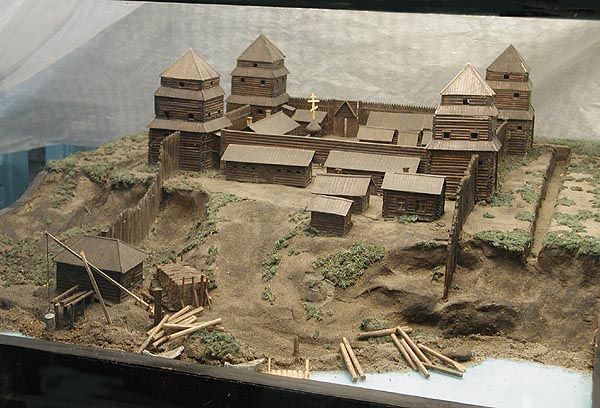 Весь XVIIIвек крепость неоднократно перестраивалась и стала одной из сильнейших в Сибири. Сенатским указом от 20 октября 1782 г. ей был присвоен статус города.В 1792 году Бийск стал окружным городом Колыванскойобласти.Бийск становится местом хозяйственного освоения Приобья и центром развивающейся торговли.Старый город – сокровище Бийска. Он поражает своей строгостью. Архитектуре Бийска присущи свои местные особенности. За триста долгих лет сменилось много поколений и каждое оставило свое свершение. Сегодня Бийск – один из городов – наукоградов России. Город растет, меняется и развивается.Использованная литература и Интернет-ресурсы:Исупов С.Ю. Крепость Бийская есть главная… - Барнаул, 2009. – 304 с.http://www.turistka.ru/altai/pub.php?p=55http://festival.1september.ru/articles/593967/ОН БЫЛ ВТОРЫМ В МИРЕ    (ГЕРМАН ТИТОВ)Веденёв РоманКГБПОУ «Каменский аграрный техникум»Руководитель: Сидоренко Н. М.,преподаватель русского языка и литературы      Одним из самых ярких событий в истории нашей страны является День космонавтики. Ведь это наш космонавт первым совершил облёт вокруг планеты Земля. Это был  Юрий  Гагарин. Но есть не  менее известный космонавт, который совершил полет в космос вторым.  Юрий Гагарин так отозвался о своём коллеге Германе Титове, последовавшем вслед за ним в космос через четыре месяца: « Он был тренирован, как и я, но способнее меня, потому  его приберегли для более длительного и опасного полёта». Герман Степанович Титов - наш земляк… Наша гордость… Родился он в  11сентября 1935 года,  в  небольшом селе под названием Верхнее Жилино, которое находится в нынешнем Косихинском  районе Алтайского края. Отец космонавта  работал учителем русского языка и литературы, мать – домохозяйка. Детство Германа выпало на трудные военные годы. Степан Павлович ушёл на фронт. Александра Михайловна жила с маленьким сыном и его сестрёнкой в коммуне, там Герман закончил 3 класса, затем семилетку - в селе Полковниково, а среднюю -  в Налобихе.  	После получения аттестата Герман  был призван в армию, где служил с лета 1953 года. В 1955 году закончил 9-ю военную авиационную школу летчиков (Кустанай), а в 1957 году -  Сталинградское военное авиационное училище лётчиков им. Краснознамённого сталинградского пролетариата (г. Новосибирск), после чего служил в строевых частях ВВС в Ленинградском военном округе, которое успешно окончил, получив квалификацию  «военного лётчика».    Обыкновенная биография простого советского парня. В 1960 году Герман Титов был включён в отряд космонавтов и являлся дублёром Юрия Гагарина. А ведь это могло и не случиться. У него идеальное здоровье, рост, вес.  За спиной 240 лётных часов. Его выносливости можно только позавидовать. Он выдерживает 10-12-кратные перегрузки, чётко выполняет указания врачей. Есть мнение, что первым космонавтом  Герман Титов не стал из-за своего не достаточно  русского имени и места происхождения, в отличие от Юрия Гагарина.  В апреле 1961 года СССР предстоял первый космический полет. Рассматривались 2  кандидатуры на «роль» космонавтов: Гагарин и Титов. Оба космонавта были русскими. Но Гагарин из Гжатска, со Смоленщины – исконной российской земли, а Титов – с Алтая. Алтай тоже, конечно, не Никарагуа, но все же нет в нем тех исторических корней,  которые есть в Смоленщине. И почему у первого космонавта, русского человека, не русское имя – Герман? Юрий – лучше. Оба из деревни. Гагарин учился в ремесленном училище на формовщика – литейщика и закончил школу рабочей молодежи, это приобщало его к рабочему классу. Даже то обстоятельство, что у Юры были две дочки, а маленький сынок  Германа умер вскоре после рождения, и детей тогда у него не было, тоже было отмечено мандатной комиссией. Объясняя выбор Юрия Гагарина, Герман Титов написал: « Есть что-то символическое в жизненном пути и биографии Гагарина. Сын крестьянина, переживший страшные дни фашисткой оккупации. Ученик ремесленного училища, рабочий, студент, курсант аэроклуба, летчик. Этой дорогой прошли тысячи и тысячи сверстников Юрия. Это дорога нашего поколения…».   С 6 по 7 августа 1961 года Г.С. Титов совершил первый в мировой истории продолжительный полёт в космос, длившийся 25 часов 18 минут. На корабле “Восток” Герман Степанович Титов совершил 17 оборотов вокруг Земли! Он сделал первые фотоснимки Земли, а также сумел поесть и поспать в космосе. Небесный посланец доказал, что длительная невесомость хоть и влияет на организм, но совсем не так, как предполагали врачи. Человек может не только читать, писать и принимать пищу (его меню: 150 г концентрата супа-пюре с хлебом, мясной и печёночный паштет в тубах, черносмородиновый сок), пользоваться ассенизационным устройством, но ещё и спать и видеть сны. Причём Герман спал так крепко, что умудрился на целых 35 минут позже графика выйти на связь. На Земле его за это время уже успели похоронить. Впрочем, реальная смерть витала над ним дважды. В первый раз, когда у него, как и у Гагарина, долгое время не разделялись спускаемый аппарат и приборный отсек. И второй раз, когда уже спускаясь на парашюте, он увидел мчащийся на него поезд. Титов приземлился недалеко от города Красный Кут в Саратовской  области. Посадка вышла нештатной, и космонавт чуть не погиб. Точка приземления Германа была в районе Саратова. На высоте 7 км сработала катапульта, раскрылся парашют. Оглядевшись, космонавт с ужасом увидел, что его несет на железную дорогу, а наперерез, как в кино, мчится поезд. Вернуться из космоса и погибнуть под колесами поезда – глупее не придумаешь… Титов приземлился  в 5 км от железнодорожных путей, на вспаханном поле. Позже с присущим ему чувством юмора он сказал жене Тамаре: «Хорошо саратовские колхозники пашут, а то б ещё тяжелее пришлось».   На тот момент  Герману Титову было всего  25 лет, благодаря чему он стал самым молодым человеком, побывавшим в космосе, занесён в Книгу Гиннесса. После этого жизнь Титова была тесно связана с полётами и космосом. До отставки в 1991 году Герман Степанович был командиром отряда космонавтов, работал заместителем начальника управления по опытно-конструкторской и исследовательской  работе.Скончался Герман Степанович Титов 20 сентября  2000 года от сердечного приступа, в возрасте 65 лет. Наш маленький городок  Камень-на-Оби  Алтайского края занимает скромное место в истории России, тем не менее, жители нашего города свято чтут земляков-алтайцев, внёсших достойный вклад в развитие космоса. Это Титов Герман Степанович, Лазарев Василий Григорьевич, Кондратюк Юрий Владимирович, живший некоторое время у нас, это знаменитая Валентина Терешкова, приземлившаяся на нашей земле. Именами этих людей названы улицы нашего города. Мы преклоняемся перед их умом, мужеством, упорством.Литература:1. Биография Г.С. Титова. Интернет-ресурсы. Сайт «Герои страны»2. Материал из Википедии. Интернет-ресурсы.3.Муравлёв А. Путь в небо космонавта – 2.- Алтай. Литературно-художественный журнал. № 6, 2009, Б., 2009, с.794. Прохоров А.М.Большая советская энциклопедия.- М., Издательство «Советская энциклопедия», 1973, т.185.Титов Г.С. Голубая моя планета. Роман-газета. 1972, № 246. Титов Г.С. На звёздных и земных орбитах. – М.: Детская литература, 1987.НАМ ПОДВИГИ ЭТИ ПОЗАБЫТЬ НЕЛЬЗЯХачатрян АннаКГБПОУ «Славгородский педагогический колледж»Руководитель: Грибенко Г.А.,преподаватель социально-экономических дисциплинБолее 70 лет назад отгремели последние залпы  Великой Отечественной войны, которая принесла немало горя почти каждой советской семье. С каждым годом все меньше остается тех, кто добивался этой победы своим мужеством, героизмом  и бесстрашием. К великому сожалению, некоторая часть нашей российской молодежи даже не имеет представления о том, ценой каких усилий и потерь советскому народу удалось одержать победу в этой войне. Мы забываем, что любая война уносит миллионы  человеческих жизней, калечит судьбы людей, круто изменяет  их жизнь, приносит им страдания и горе.В наше неспокойное время нельзя забывать какой ценой  нашим прадедам досталась эта Победа. Пусть уроки этой войны помогут избежать третьей мировой войны. Немалый вклад в приближение долгожданной победы внесли и жители города Славгорода. Все дальше в прошлое уходят годы Великой Отечественной, всё меньше остаётся ветеранов войны. Сегодняшнее поколение должно знать своих героев, не забывать их. Ведь только зная и помня страшные последствия Второй мировой и Великой Отечественной войн,  человечество может избежать повторения кровавых событий.Цель работы: показать как своим трудовым и боевым героизмом жители города Славгорода способствовали победе советского народа в Великой Отечественной войне.Задачи:1) Исследовать местный краеведческий материал о годах ВОВ, показать какой вклад внесли жители города и выпускники педучилища в приближение долгожданной победы. 2) Проанализировать и систематизировать  информацию о славгородцах, отличившихся своим мужеством в боях,  и в тылу  в годы ВОВ.22 июня 1941 в 4 часа утра  началась Великая Отечественная война. Вся страна встала на защиту своего Отечества. Не остались в стороне и жители города Славгорода. Многие славгородцы  встали на защиту своей Родины от фашистских захватчиков. Везде, где решалась судьба страны: под Москвой и Ленинградом, под Сталинградом, под Курском, при освобождении Украины и Белоруссии, при штурме Берлина — храбро сражались  воины Славгорода и района. Беззаветное мужество проявили они на полях сражений, об этом свидетельствуют следующие факты. В боях на Курской дуге проявил героизм наш земляк старший лейтенант Шевцов Иван Васильевич,  в 1943 году он командовал танковой ротой  95 танковой бригады 9-го танкового корпуса. В бою за деревню Бузулук фашисты преградили путь нашим танкистам массированным  артиллерийским огнём. По команде И.В. Шевцова танковая рота обратила гитлеровцев в бегство, на максимальной скорости проскочив  зону огня. За проявленное мужество И.В. Шевцову было присвоено звание Героя Советского Союза указом Президиума Верховного Совета СССР от 27 августа 1943 года.Старший лейтенант Фёдоров Н.Г., тоже уроженец города Славгорода,  храбро сражался на фронтах Великой Отечественной войны.  Он отличился в боях за освобождение советских городов, а также  при разгроме фашистских захватчиков на территории Европы. При штурме Берлина  он проявил высокое мастерство и героизм  в управлении военной операцией. Его рота должна была выполнить  трудную  боевую  задачу.  Бойцам роты нужно было первыми переправиться через реку Одер и закрепиться на противоположном берегу.  Рота отбила пять  контратак противника  и смогла  обеспечить переправу дивизии на другой берег. За проявленное мужество и отвагу гвардии старший лейтенант Николай Григорьевич Фёдоров удостоен звания Героя Советского Союза.Целыми семьями уходили на защиту Отечества некоторые жители Алтайского края. Так ушли воевать  восемь братьев Фамильцевых, а вернулись только трое; также погибли на фронте пять братьев Хоменко; отдали свои жизни в борьбе с врагом  Пётр, Таисия и Раиса Щегловы и многие другие.За мужество и отвагу на фронтах Великой Отечественной войны были награждены правительственными наградами СССР более 3000 воинов города и района.  В их числе удостоены высшей правительственной награды - звания Героя Советского союза: старший лейтенант Леонид Никитич Дудин, старшина 2-й статьи Анатолий Дмитриевич Емельяненко, майор Николай Анатольевич Жуканов, капитан Николай Николаевич Зарянов, сержант Дмитрий Дмитриевич Уланин и другие. Не обошла война стороной и педучилище. Два корпуса были отданы под военный госпиталь, а учащиеся взяли под свое шефство раненых бойцов. Многие преподаватели и ребята-выпускники ушли на фронт. Среди них была и Валентина Колесникова, выпускница педучилища, погибшая в рукопашной схватке 3 марта 1943. Она спасла жизнь 27 раненым, была награждена орденом Отечественной войны 2 степени.  Выпускник педучилища Приходько Геннадий Андреевич был политруком роты. Воевал на Западном, Брянском, Центральном и 1-м Белорусском фронтах. Указом Президиума Верховного Совета СССР от 15 января 1944 г. Приходько Г.А. присвоено звание Героя Советского Союза с вручением ордена Ленина и медали «Золотая Звезда». Можно очень долго рассказывать о наших земляках, защищавших Родину в суровые годы войны. Всех советских людей в тяжёлые годы войны объединяла одна воля, одно желание, одна цель - победа! Благодаря сплочённости советского народа СССР одержал победу в Великой Отечественной войне. У каждого поколения свой взгляд на прошлое. Многие молодые люди уже не так серьезно воспринимают уроки Великой Отечественной войны. А многие просто не задумываются о том страшном времени. Некоторые воспринимают Великую Отечественную войну просто как одно из знаменательных исторических событий, имеющих отношение к нашей стране. Но как бы то ни было, мы должны всегда помнить о массовом героизме наших советских людей на фронтах, благодаря которому мы сегодня живем мирно и счастливо.Наше поколение должно знать об этом, помнить и гордиться, ведь наши деды и прадеды сражались за нашу мирную жизнь. Литература1. Владимиров, А.В. Они защищали Родину (г. Славгород, Славгородский район)/ А.В. Владимиров. -   Славгор. тип.: Славгород, 2005, - 97 с. 2. Жемеров, В.Г. Славгород, 2-е изд., перераб. и доп. /В.Г. Жемеров. - Алт. кн. изд-во.: Барнаул, 2000. - 144 с.3. Казанцева, Н.Я. 80 лет со времени  основания Славгорода. Страницы истории Алтая /Н.Я. Казанцев. -  Алт. кн. изд-во.: Барнаул:, 1990. - 236 с.4. Шишов, А.И. Очерки воспоминаний о Славгородскомпедколледже/ А.И. Шишов. -  Изд-во СПК.: Славгород, 2008. – 141 с. ПАМЯТЬ И ИСТОРИЯ(К 100 – ЛЕТИЮ ГРАЖДАНСКОЙ  ВОЙНЫ НА ПРИМЕРЕ СЕЛА ГОНОХОВА)	Емельянов Андрей,                                                                         ученик 10 класса                  МКОУ «Гоноховская СОШ им. Парфенова Е.Е.»                                                 Руководитель: Паршукова Е.А.,                                                                         учитель истории Многие факты нашей истории были искажены, многое остается для нас загадкой, сейчас трудно сказать о том, кто был виноват, что надо было сделать и почему так получилось. Одна из таких тем нашего прошлого - Гражданская война. Гражданская война охватила почти всю страну, втянув в свое горнило почти все население. Это было не просто противостояние «белых» и «красных», это был сложный и многогранный процесс того «переломного» времени.Цель работы:  раскрыть роль жителей села Гонохова на примере партизана ДолгушинаЕвмена Владимировича в период Гражданской войны.Задачи:изучение исторических документов событий гражданской войны;на основе документов школьного музея показать чувство сопричастности к истории и ответственности за будущее страныпопуляризация знаний о родном крае.Предмет исследования: события гражданской войны на Алтае.
Актуальность исследования: Система школьного исторического образования переживает сегодня серьезные перемены, которые связаны с попытками пересмотреть, оптимизировать структуру и управление, содержание и формы. Современная школа находится в поиске технологий обучения и воспитания, позволяющих ей решать стоящие перед образованием и обществом  социализации личности. Значительную роль при этом может сыграть историческое краеведение.Использование краеведческого материала на уроках истории приобретает особую важность как фактор формирования исторического мышления школьников, познания истории местного края, национального самосознания и социализации личности в целом. Многое связывает человека с местом, где он родился и вырос. Родной край, его люди, природа, пройдя через сознание, становятся частью человеческой судьбы. Патриотическое воспитание учащихся начинается с познания Малой Родины. Ведь без комплексного, всестороннего изучения родного края невозможно формирование человека как личности.Из событий в селе Гонохово. 1919 год.Осенью 1919 года в селе Гонохово колчаковцы казнили партизанского разведчика ЕвменаДолгушина. Местные жители похоронили его на кладбище, где в 1980 году   на могиле  был поставлен памятник, который занесен в реестр памятников Алтайского края.Фамилия   Долгушин
Имя   Евмен
Отчество   Владимирович
Дата рождения/Возраст   __.__.1894
Воинское звание   партизан
Дата смерти   Между __.09.1919 и __.11.1919
Страна захоронения   Россия
Регион захоронения   Алтайский край
Место захоронения   Каменский р-н, с. Гонохово, сельское кладбище
Могила   сельское кладбище, южная окраина.Характеристика красного партизана ДолгушинаЕвмена Владимировича убитого белыми в 1919 году в октябре месяце. «Участвовал в боях под Плотниковым и под Ключами в августе месяце в местном отряде под командованием Куриеченко Максима Ивановича. За что был казнен белыми и отрезана голова и в руках пальцы» из копии, хранящейся в школьном музее, которая снята с архивного документа. Подтверждает это и отзыв партизан. «Мы, партизаны, даем отзыв, что действительно гражданин ДолгушинЕвмен,  участвовал во время партизанства 1919 года. И был пойман белыми в 1919 году в степи в Гоноховских ракитах. При себе имел сведения, которые вез в отряд Громова (дневник), когда они обнаружили дневник, то гр. Долгушину была казнь. Отрезаны пальцы правой руки, был ранен три раза штыком и убит», подтверждаем, партизаны Артемов  А., Синдеев С.. Дома Евмена ждала молодая жена, после его смерти  через три месяца родился сын Петр. В музее хранится его переписка с членами краеведческого кружка. В 80 –е годы в селе Гонохово одной из улиц присвоено имя Долгушина.В своей исследовательской работе я постарался отразить через исторический факт  важное событие нашей страны, гражданская  война, в которой принимал непосредственное участие наш земляк. Изучая исторические факты, связанные с событиями этого периода, проработал документы архива школьного музея. Полученный материал найдет достойное место не только в экспозиции музея, но и при проведения классных часов и мероприятий о гражданской  войне. А это очень важно сейчас для нас молодого поколения не потерять ту связующую  нить, которой мы связаны с поколениями прошлых лет. «Без прошлого нет будущего», смысл этой известной фразы на самом деле гораздо глубже, звучит, по крайней мере, для меня при изучении этих документов. ПРОФИЛАКТИКА ПРЕДЭКЗАМЕНЦИОННОГО СТРЕССА У ШКОЛЬНИКОВМочалкина Василина, ученица 10 класса                                    МКОУ «Новоярковская СОШ»			       Руководители: Терещенко Н. Н.,                           педагог-психолог,Цыганкова Ю. Г., учитель географииНа каждом этапе жизненного пути мы сталкиваемся с ситуациями, которые неизбежно сопровождаются стрессами. На одном из уроков географии, рассматривая тему географического образования и ВУЗы страны, я невольно вспомнила своё состояние во время сдачи экзамена в 9 классе. А ведь в 11 классе предстоит ещё более серьёзное испытание – ЭГЭ. Мне стало интересно, все ли ученики испытывают стресс на экзамене, какова природа стресса, каковы последствия стресса и как его избежать.Цель: Выявить учеников, которые подвержены предэкзаменационному  стрессу в бóльшей степени. Составить для них и их родителей памятки по снижению стресса в предэкзаменационный период.Предположим, экзаменационному стрессу в бóльшей
степени подвержены школьники с повышенной тревожностью и низкой самооценкой. Если ученики будут знать, как правильно себя вести в предэкзаменационный период, то легче его перенесут и сохранят психическое здоровье.Задачи: Глубже изучить понятие «стресс».Проанализировать методы преодоления стресса, рекомендуемые психологами.Провести тестирование среди выпускников 9,11 классов.Сделать вывод о влиянии предэкзаменационного стресса на здоровье выпускника.На основании изученного материала  составить рекомендации выпускникам.В последние годы экзамены в школе стали обычным делом. Но, как правило, это стресс и для школьников, и для родителей, и для учителей.   Ситуация экзамена  для всех обучающихся одинакова, а переживает и ведет себя каждый в ней по – разному. Мне предстоит в скором времени сдавать ЕГЭ. Для себя и своих одноклассников хотелось бы выяснить, как успешно пройти все испытания на выпускных экзаменах и, если тревожность необходима, то какую роль при этом она может сыграть.    В целом стресс – явление, часто встречающееся. Незначительные стрессы неизбежны и безвредны, но чрезмерный стресс создает проблемы, как для личности, так и для организаций, сложности в выполнении поставленных задач. В настоящее время ученые различают эвстресс (положительный стресс, который сочетается с желательным эффектом и мобилизует организм) и дистресс (когда мы чувствуем, что вещи ускользают из-под нашего контроля, стрессоры постоянно накапливаются, и мы больше не в состоянии справляться с ситуацией).   Экзаменационный   стресс  занимает одно из первых мест среди многих причин, вызывающих психическое напряжение у школьников. Изменить предэкзаменационную и экзаменационную ситуацию невозможно (уменьшить интенсивность подготовки, изменить процедуру проведения экзамена и пр.), однако возможно воздействовать на самый важный аспект  - личность выпускника. В большей части случаев  экзаменационный   стресс  инициируется самим обучающимся, так как именно он приписывает многим факторам экзаменационной ситуации стресс генный характер. Он реагирует на школьные экзамены в соответствии со своей интерпретацией внешних стимулов. Наиболее подвержены стрессу школьники с ослабленным здоровьем,  особенно страдающие хроническими заболеваниями, либо имеющие отклонения от нормы в нервном и психическом плане. Имеют значение также и тип темперамента учащегося, и, степень его социальной адаптации. В группу риска входят подростки с низким уровнем самооценки, поэтому стресс может подкосить не только тех, кто плохо успевает, но и, казалось бы, вполне благополучных детей с хорошей подготовкой и высоким чувством ответственности. Независимо от характера и успеваемости дети оказываются в стрессовом состоянии из-за повышенной тревожности, которая отмечается у подавляющего количества современных школьников и студентов. Психологи утверждают, что уровень тревожности у подростков, считающихся сегодня здоровыми, выше, чем 30 лет назад был у их сверстников, стоявших на учете у неврологов и психиатров.Как показали проведённые исследования, большая выраженность стрессовых симптомов обнаружена среди учащихся 11 класса. Данный факт может быть обусловлен тем обстоятельством, что в 11 классе необходимо сдавать экзамены, от которых зависит успешность среднего образования и перспектива поступления в престижный ВУЗ. По этой причине учащиеся  11 класса испытывают бóльшее напряжение по сравнению с учащимися 9 класса. Одиннадцатиклассники оказались наиболее тревожными. Они в бóльшей мере, нежели учащиеся 9-х классов,  склонны воспринимать угрозу своей самооценке и жизнедеятельности в обширном диапазоне ситуаций и реагировать весьма выраженным состоянием тревожности. Самооценка всех выпускников, в общем, вполне адекватная и соответствует норме. Но, тем не менее, у части подростков заниженный уровень самооценки. Уверенность в себе соответствует норме, как среди учащихся 9-х, так и среди учащихся 11 классов. В результате корреляционного анализа были получены значимые взаимосвязи между экзаменационным стрессом, повышенной тревожностью, низкой самооценкой и неуверенностью в себе учащихся 9,11 классов.    Таким образом, тревожные, неуверенные в себе и имеющие заниженную самооценку учащиеся в бóльшей мере будут подвержены экзаменационному стрессу и наоборот, экзаменационный стресс будет провоцировать у них тревожность и неуверенность в себе.  Чтобы предупредить возникновение у школьников экзаменационного стресса, следует, по мнению психологов, как можно лучше подготовить детей к экзаменам. Причем речь идет о подготовке не только предметной (знание материала по экзаменационной дисциплине), но и эмоционально-психической, позволяющей подростку не разнервничаться и не растеряться в самый ответственный момент.Стресс по своей сути необходим для человека и не несет в себе разрушающих последствий, если пользоваться методами по его управлению.Литература 1)Аллен Элкин Стресс для "чайников" М.: «Вильямс», 2006.2)Валеология. Под ред. Р.И. Айзмана.,1999г.- с.52.3) От стресса до депрессии – один шаг. Н. Тихонова., 2003 г.-65.   4)Щербатых Ю. В. Психология стресса — М.: Эксмо, 2008. — 304 с.ИСТОРИЯ КОНЦЛАГЕРЕЙ В ГОДЫ ВЕЛИКОЙ ОТЕЧЕСТВЕННОЙ ВОЙНЫПономарёва Анастасия, студентка 1 курсаКГБПОУ «Каменский аграрный техникум»
Руководитель: Димакова Л.В,преподаватель истории
С каждым годом становится всё меньше и меньше участников и свидетелей Великой Отечественной войны. Люди начинают забывать тех, кто спас нашу страну от фашистской  Германии. Практически ничего мы не знаем о тех, кто побывал в фашистских концлагерях, многое забылось или просто замалчивалось. Огромное количество наших бабушек и дедушек было зверски убито за пределами нашей Родины, в германских концлагерях. Действительно, сами цифры уничтоженных мужчин, женщин и детей поражают многих до сих пор. Ведь счёт шёл ни на сотни, ни на тысячи, даже ни на десятки тысяч, а на миллионы. Единицы, кто смог выжить.Концентрационный лагерь (концлагерь) - специально оборудованный центр массового принудительного заключения и содержания следующих категорий граждан различных стран:военнопленных и интернированных во время войны;политических заключённых при некоторых диктаторских режимах, во внесудебном порядке;лиц, лишённых свободы по национальному или иному признаку;заложников, обычно во время гражданских войн или оккупации;предназначенных к ликвидации в лагерях уничтожения в нацистской Германии и Хорватии. Уже в дороге будущий заключенный представлял, что его ждет. В концлагерях широко практиковались медицинские эксперименты и опыты. Врачи тренировались на живых людях в проведении операций, заражали инфекционными болезнями. Близнецам переливали кровь и пересаживали органы друг друга. Сестер заставляли рожать детей от братьев. Проводили операции по смене пола. Перед операцией доктор мог погладить ребенка по голове и дать шоколадку. Средний рацион питания заключенного составлял 200-250г в сутки.Отношения между заключенными были враждебные. Были случаи, когда убивали за кусок хлеба. Занимались каннибализмом. В лагере Бухенвальд распространялись инфекционные болезни, так как прививки от этих же болезней ставили всем заключенным одним шприцом. Наиболее тяжелых больных убивали уколом фенола. Также проводили опыты над заключенными. Оперировали без наркоза, удаляли половые органы, кастрировали, держали в очень низких температурах, заражали оспой и лихорадкой. В Бухенвальде над заключенными издевались супруги Карл и Ильза Кох, которые убили 10000 человек. Карл был назначен комендантом мужского концлагеря в 1939 году. Пока он был у власти, его жена-садистка раздавала удары плетью каждому встречному в полосатой одежде. Иногда брала с собой овчарку и приходила в восторг, натравливая собаку на беременных женщин. Она использовала кожу убитых для разнообразной домашней утвари(делала абажуры). Международный 	день 	освобождения 	узников фашизма отмечается 11 апреля, потому, что именно в этот день 1945 года узники Бухенвальда, узнав о подходе союзных войск, успешно осуществили вооруженное восстание, обезоружили и захватили в плен более 800 солдат охраны, взяли в свои руки руководство лагеря и через двое суток дождались прихода солдат. Концлагерь Равенсбрюк строился с ноября 1938 года. Ближе к концу войны в лагере содержалось 45 тысяч узниц. У поступающих женщин отнимали все, раздевали, брили на лысо, мыли, присваивали номера, выдавали робу и распределяли по баракам. Рабочий день женщин был не меньше 12 часов. Существовал в Равенсбрюке барак, под названием «Лазарет». В нем проводили эксперименты. Испытывали новые лекарства. К моменту освобождения узниц войсками союзников, в лагере осталось 5 тысяч человек, остальных убили или увезли в другие лагеря. В апреле-мае 1945 года узницы были распущены. Страшной страницей истории являются детские концлагеря.Саласпилс – детский концлагерьнаходился в 18 километрах от Риги с октября 1941 года до конца лета 1944 года.В лагере ежедневно у каждого ребенка забирали до полутора литра крови для переливания раненым немецким солдатам, что приводило к смерти детей. По свидетельским показаниям в лагере было уничтожено более 100000 человек.Их убивали нанесением травм тупыми твердыми предметами, голодом, инфекционными заболеваниями, тяжелым физическим трудом(их заставляли переносить землю с места на место), отравляли мышьяком, проводили операции без обезболивающего, пытали, закапывали заживо, разбивали их головы прикладами - способ, прямо предписанный инструкцией по лагерю для убийства детей «в целях экономии боеприпасов». Дети грудные и в возрасте до 6 лет помещали в отдельный барак. Дети там умирали от кори. Кто заболевал корью, несли в так называемую больницу, купали, что нельзя делать при таком заболевании, от этого дети умирали через 2-3 дня.В лагере мучительной смертью погибли около 3000 детей до 5 лет, в период с 18 мая 1942 года по 19 мая 1943 года.Охрана лагеря каждый день из бараков выносила в больших корзинах окоченевшие трупики погибших мучительной смертью детей. Они сжигались за оградой лагеря, либо сбрасывались в ямы. По статистике, которая велась в нашей стране, в годы войны попали в плен более 4.5 миллионов человек. Судьбы этих людей поучительны для нас. Они учат нас целеустремленности, настойчивости, трудолюбию. Это поколение восхищает стойкостью духа. Такие моменты истории призывают нас делать все возможное, чтобы люди больше никогда не испытали ужасов фашизма.Концлагеря Германии – это свидетельство страшной и неумолимой правды самого глубокого упадка человечности.Список  литературыМельникова Д., Чёрная Л. Империя смерти. М.: Изд-во политической литературы, 1988г.Мацуленко В.А. Великая Победа //История, № 4, 1985г.Новая Иллюстрированная энциклопедия. Кн. 16. Ро – Ск. – М.: Большая Российская Энциклопедия, ООО «ТД «Издательство Мир книги», 2006г.Книга для учителя. История политических репрессий и сопротивление несвободе в СССР. – М.: Издательство объединения «Мосгорархив», 2002г.Наказанный народ / Редактор составитель И. Л. Щербакова, М.:, Звенья 1999г.Николаева С. А., Дети и война: Очерки/Оформл. Г. Комарова. – М.: Дет. Лит., 1991г.Бухенвалъд: Документы и сообщения: Пер.с нем. М.: Изд-во иностр. лит-ры, 1962г.Фашистские зверства над пленными. По данным иностранной печати. М.: Воен. изд-во НКО СССР, 1944г.Боровков ДанилаВлияние процессов глобализации в языковой среде на формирование массовой культуры6Волков Илья Интернационализация лексики русского языка в процессе глобализации общества10Кениг АнастасияБийск купеческий13Довгополова МарияРациональное питание и профессия16Пьянков ВладиславКарама21Кимаева АнастасияРазвитие крестьянских (фермерских) хозяйств – один из важнейших факторов существования23Гертель ВикторияПамятники города Бийска26Писанова КристинаСовременное состояние здоровья молодежи29Агафонова Кристина Здоровьесберегающие технологии в спортивной внеурочной деятельности32Дъякова ВераПраздник как форма экспансии западных ценностей в Россию35Карпенко ТатьянаСемья как фактор формирования и развития личности39Литвиненко Галина Чайка (В.Терешкова)42Распопина ЕленаЖизнь – приключенческий боевик45Тытюк ТатьянаВлияние революции 1917 года на ход исторических событий церкви Казанской иконы Божией Матери48Пахорукова Алёна Учебно-исследовательская работа при выполнении курсового проекта51ВдовичНадеждаЭкология русского языка сквернословие и здоровье54Черкашин АлександрЭтимология русских ругательств59Киселёва Светлана Формирование коммуникативных навыков младших школьников в процессе внеурочной деятельности63Беккер АльбинаЭкстремизм в молодежной среде66Киселева СветланаПедагогический потенциал внеурочной деятельности по экологическому воспитанию младших школьников69Коновалова МаргаритаМультимедийный словарь как эффективное средство ознакомления младших школьников с явлениями иноязычной культуры при обучении английскому языку73Мороз ЕвгенийСудьба, опаленная войной77Прокопенко Наталья Профилактика конфликтных взаимоотношений у младших школьников81ТарховскаяВикторияПравославные образцы благочестия в семейной жизни венценосной четы Романовых           85ТкачуковаНатальяРазвитие познавательного интереса  младших  школьников через реализацию дополнительной образовательной программы «Умка»89ХабиповаКаринаМетодические аспекты работы с евангельскими притчами в курсе «Основы православной культуры»                 92ХодаринаЕвгенияФормирование установок толерантного поведения как условие развития жизнестойкости студентов        96ШешеняКаринаЭффективные формы работы по профессиональной ориентации младших школьников в условиях общеобразовательной школы99ВалюхАнастасияСудьба Натальи  Николаевны  Гончаровой102Захарова Ольга Язык и культура105Киселёва Анастасия Петербург в жизни и творчестве Гоголя109Павлова Татьяна Специфика работы над пословицами, поговорками, загадками113РезанцеваВикторияНаглядность как средство развития познавательного интереса обучающихся к русскому языку117КисленкоАлексейРадистка с Алтая121БояршиноваОлесяПроисхождение человека: дискуссионные вопросы125Лапшин Александр День народного единства: история праздника129Литвинова Снежана, Пазушкина Ирина Нет памяти достойней на Руси,Чем память о победе в сорок пятом ...133БерестоваМаринаПричины возникновения агрессии у детей младшего школьного возраста137Усачёва Наталья Работа с текстовой задачей на уроках математики как условие развития исследовательских умений младших школьников 140Руденко Юлия, Аверин  Александр Русский характер143Фёдорова Кристина «Домострой» и «Юности  честное зерцало» - руководство о правилах хорошего тона и поведения  в обществе146ОжерельеваЕкатеринаБийская крепость149ВеденёвРоманОн был вторым в мире    (Герман Титов)152Хачатрян Анна Нам подвиги эти позабыть нельзя156Емельянов Андрей Память и история (к 100-летию гражданской  войны на примере села Гонохова)	160Мочалкина ВасилинаПрофилактика предэкзаменционного стресса у школьников163Пономарёва АнастасияИстория концлагерей в годы Великой отечественной войны166ЗаболеваниеКол-во%Анемия10,9НВС32,9ВСД98,7Плоскостопие 32,9Миопия 65,8Хронический гастрит 21,9Хронический пиелонефрит 21,9Остеохондроз10,9Ожирение 54,8всего3230,7